МКОУ «Терекли-Мектебская СОШ им. А.Ш. Джанибекова»Ногайский  районРеспублика ДагестанОтчет по самообследованию деятельности школыза 2017-2018 учебный год.Содержание:Информационная справка о школе;Сведения о школе и контингенте учащихся;Образовательная деятельность начальной ступени по реализации ФГОС;Образовательная деятельность средней и старшей ступеней;Работа с одаренными детьми;Результаты итоговой аттестации ОГЭ и ЕГЭ;Научно-методическая деятельность;Информатизация образовательного процесса;Показатели деятельности МКОУ «Терекли-Мектебская СОШ им. А.Ш. Джанибекова», подлежащей самообследованию. (приложение № 2 к приказу Минобрнауки РФ от 10 декабря 2013 года № 1324)1.Информационная справка о школе.Теркли-Мектебская средняя общеобразовательная школа была построена в 1979 году, а как школа она в селе Терекли существует с 1870 года. В настоящее время МКОУ «Терекли-Мектебская СОШ им. А.Ш. Джанибекова »  размещается в типовом 3-этажном здании.  Юридический и фактический адрес:  368805 Республика ДагестанУчредитель: МР «Ногайский район»  Республики Дагестан.Лицензия  №Свидетельство о государственной аккредитации Директор МКОУ " Терекли-Мектебская СОШ им. А.Ш. Джанибекова " -  Почетный работник общего образования РФ, учитель высшей категории  Ярикбаева Курасхан Джумагельдиевна, Тел.:  8 9285025041;Зам.директора по начальным классам - Почетный работник общего образования РФ, Отличник образования РД, учитель начальных классов высшей категории  Мурзаева Галина Сейпуллаевна;Зам.директора по учебной работе – Заслуженный учитель РД, Почетный работник общего образования РФ,  учитель математики высшей категории  Аракчиева Кадижат Казгиреевна;Зам.директора по воспитательной работе – Почетный работник общего образования РФ,  учитель иностранного языка высшей категории Суюндикова Эльмира  Тангатаровна;Специалист  по ИКТ – учитель информатики высшей категории Шандавов Елманбет Доенбаевич.Адрес электронной почты: elmanbet55@mail.ruСайт школы:terekl.dagestanschool.ruШкола располагает следующей материально-технической базой:Учебными кабинетами – 28;Административными кабинетами-3;                                                                                                                                                                                            Кабинетом  психолога -1;Кабинетом социального педагога – 1;Спортивными залами - 1;Футбольным полем – 1;Спортивным стадионом – 1;Мастерскими -2;Актовым залом – 1;Столовой -1 (на 120 посадочных мест);Компьютерным классом – 2;Компьютерами -55;Ноутбуками -15;Нетбуками- 30;Телевизорами -3;Аудиотехническими устройствами -;Интерактивными досками –8 ;Проекторами – 20;Медкабинетом – 1;Библиотекой с читальным залом -1.МКОУ «Терекли-Мектебская СОШ им. А.Ш. Джанибекова» , по сути, стала центром образовательного, воспитательного и социально-культурного назначения села Терекли-Мектеб. Она является одной из опорных  школ Ногайского района, экспериментальной площадкой по апробации и внедрению инновационных образовательных программ, внедрению ФГОС, предпрофильной и профильной подготовке выпускников, проведению ГИА и ЕГЭ, олимпиад, семинаров, круглых столов и других мероприятий районного уровня. С 1995-1996 учебного года в  начальной школе расширяется сеть классов для развития познавательных способностей младших школьников. Классы эстетического направления (хоровые, художественные классы). Занимаясь в них учащиеся стали получать более глубокую эстетическую подготовку и практические навыки. Возросшая эстетическая культура, приобретенные умения и навыки пробуждают у детей стремление реализовать их в  практической художественной направленности. В разделе эстетического воспитания немалое место занимает участие школьников в различных смотрах и конкурсах. Достаточно широкое распространение получили в школе развивающие системы обучения, например, система Л.В. Занкова. Разноуровневое обучение детей в школе дает определенный положительный результат. Например,  первый выпуск классов обучающихся по развивающей системе Л.В. Занкова дал высокий результат. Об этом свидетельствуют 4 серебряных медали, 6 аттестатов с отличием, 16 учащихся закончили школу на «4» и «5».В 1998г и 1999г наша школа стала «Школой года» и на третий год в 2000г стала «Школой века».Дифференциация структуры и содержания образования в школе 2 и 3 ступеней идет по пути развития  разноуровнего и профильного обучения на основе способностей интересов учащихся. В 2001-2002 учебном году была открыта группа гуманитарного профиля в 10 классе. Целью  организации этого класса являлась подготовка высокообразованных учащихся на базе средней школы с расширением изучения таких базовых дисциплин как литература, история, английский язык, психологии, с выделением дополнительных часов на каждый предмет. Продолжается углубленное изучение отдельных предметов. В 2006-2007 учебном году в целях выполнения концепции модернизации образования проведена большая подготовка по организации профильного обучения учащихся 3 ступени для формирования у обучающихся готовности к ответственному выбору дальнейшего жизненного пути с целью самоопределения и самореализации.В 2006г «Терекли-Мектебская СОШ им. А.Ш. Джанибекова» участвовала в конкурсе общеобразовательных учреждений, активно внедряющих инновационные образовательные программы и стала обладателем гранта в размере 1млн. руб.В 2018 г МКОУ «Терекли-Мектебская СОШ им. А.Ш. Джанибекова» участвовала в проекте «100 Лучших школ» и проведен частичный  капитальный ремонт школы.2. Сведения о школе и контингенте учащихся.На 1 сентября 2017 года в школе 35 классов-комплектов,  в котором обучаются    720 учеников.В связи с увеличением контингента учащихся, занятия ведутся в две смены. Продолжительность уроков: в 1-х классах – 35 мин.,  в 2-11 классах  - 45 мин.Школа  осуществляет реализацию общеобразовательных программ трёх ступеней общего образования:первая ступень - начальное общее образование (нормативный срок освоения 4 года, на начало учебного года-355 уч., на конец -359);вторая ступень - основное общее образование (нормативный срок освоения 5 лет, на начало учебного года-307 уч., на конец -311);третья ступень – среднее (полное) общее образование (нормативный срок освоения  2 года, на начало учебного года-58 уч., на конец -59).На начало учебного года в школе обучалось 720 человек,  на конец учебного года-729.  В течение учебного года прибыло 35человек, выбыло 26 человек.  За последние годы произошло значительное обновление материально-технической базы школы. В соответствие с современными требованиями в рамках федеральной целевой программы «Школа России» и президентского проекта «Школа будущего»  оборудованы кабинеты химии, физики, биологии, русского языка и литературы и английского языка. Пополнилась МТБ  учебных кабинетов: обновлена учительская мебель, приобретены компьютеры,  проекторы, а также комплекты мебели для служебных и учебных помещений, спортинвентарь, инвентарь для пищеблока и столовой, установлено видеонаблюдение.      Занятия в школе проводятся в кабинетах, где соблюдается световой и тепловой режим. Все учебные помещения оборудованы необходимыми ТСО. Для образовательных целей имеется необходимое количество аудио, видео и мультимедийной техники. Наличие переносного комплекса (ноутбук, мультимедийный проектор, экран) позволяет использовать мультимедийные технологии на любом уроке в любом кабинете. Администрация школы оснащена компьютерной и множительной техникой. В школе установлена локальная сеть и имеют доступ в интернет через wi-fi сетевое подключение. Возможность выхода в интернет позволила более продуктивно использовать имеющуюся техническую базу для подготовки к занятиям, как ученикам, так и учителям. В «Терекли-Мектебской СОШ им. А.Ш. Джанибекоа» на 2017-2018учебный год  работают 71 учителя: 8 человек  -  1 категория;9 человек - высшую категорию;54 человек – без категории.Почетные звания имеют 6  учителей: 1 человек - «Заслуженный учитель Республики Дагестан»;8 человека – Почетный работник образования РФ; 6 человек - отличник народного образования РД;Из 71 работающих в школе педагогических работников:64 человек с высшим образованием,7 человек со средним профессиональным образованием;По стажу работы: 40 человек - более 20 лет;17 человек – более 10 лет;9 человек -  более 5 лет; 4 человек  - менее 5 лет.3.Образовательная деятельность начальной школы .Содержание:Информационная справка.Структура первой ступени обучения.Внеурочная деятельность.Анализ учебно-воспитательного процесса.Олимпиады и конкурсы.Методическая работа.Внутришкольный контроль и итоги ВШК.Основные выводы по результатам работы.Задачи на следующий учебный год.Начальная школа является составной частью всей системы непрерывного образования. Одна из главных её задач – заложить потенциал обогащённого развития личности ребёнка. Педагоги начальной школы призваны учить детей творчеству, воспитывать в каждом ребёнке самостоятельную личность, владеющую инструментарием саморазвития и самосовершенствования, умеющую находить эффективные способы решения проблемы, осуществлять поиск нужной информации, критически мыслить, вступать в дискуссию, коммуникацию.В 2017 – 2018 учебном году перед педагогами начальной школы стояла цель:продолжить работу по обеспечению качества обучения, выявлять и развивать способности каждого ученика, формировать духовно богатую, свободную, физически здоровую, творчески мыслящую личность, обладающей прочными базовыми знаниями за курс начальной школы, реализация ФГОС НОО.Для достижения данной цели решались следующие задачи:1.  Продолжение работы по обеспечению качества обучения. 2. Совершенствование форм и методов работы с одарёнными и слабоуспевающими детьми. 3. Активное использование информационных компьютерных технологий в образовательном процессе. 4. Применение нормативных документов и образовательных программ ФГОС второго поколения. 5. Продолжение просветительской работы с родителями по вопросам обучения и воспитания, систематическое ознакомление их с результатами обучения и достижениями учащихся, разработка тематики классных собраний на основе родительского запроса.6.   Внедрение здоровьесберегающих технологий в урочной и внеурочной деятельности.7. Создание условий для реализации творческого потенциала педагогов, поддерживание и стимулирование инициативы учителей, развитие и совершенствование различных форм методической деятельности. 8. Систематическое осуществление внутришкольного контроля. Вся работа учителей начальной школы была нацелена на создание комфортной обстановки для получения знаний и всестороннего развития ребёнка как личности.Информационная справкаВ своей работе начальная школа руководствуется Законом РФ «Об образовании», Уставом школы, методическими письмами, рекомендациями Министерства образования  Республики Дагестан и отдела образования  администрации МР «Ногайский  район», внутренними  приказами,   в  которых  определён  круг  регулируемых  вопросов о  правах и обязанностях участников образовательного процесса.Учебный план начальной  школы на 2017-2018 учебный год был составлен на основании базисного учебного плана  РФ и Республики Дагестан, в соответствии с санитарно-эпидемиологическими правилами и нормативами и сохраняет в необходимом объёме содержание начального образования.  В учебном плане были отражены все образовательные области, образовательные компоненты и учтены нормативы учебной нагрузки.Образовательные программы и учебный план начальной школы предусматривают выполнение государственной функции школы – обеспечение начального общего образования, развитие учащихся  в процессе обучения. Главным условием для достижения этих целей является включение каждого ребёнка на каждом учебном занятии в деятельность с учётом его индивидуальных возможностей и способностей.        В 2017-2018 учебном году начальные классы работали в соответствии с ФГОС НОО. Учебный план на 2017-2018 учебный год реализован. Учебные программы по всем предметам пройдены.Начальная школа в 2017-2018 учебном году состояла из 15 классов – комплектов, в которых обучалось 359 учащихся. Задачи, поставленные в 2017-2018 учебном году, решал педагогический коллектив в составе 25 учителей начальных классов.Сведения об учителях начальных классовКоллектив начальных классов постоянно повышал уровень профессионального мастерства. В этом учебном году были аттестованы и повысили свою квалификационную категорию  Мурзаева Г.С.(высшая), Янибекова Н.Б. (высшая), Зарманбетова Ю.А.(высшая).Структура первой ступени обученияВ  2017-2018  учебном году  было продолжено обучение  английскому  языку  со  2-го  класса.В параллели 4-х классов введён курс «Основы религиозной культуры и светской этики» (34 часа по 1 часу в неделю) представленный  шестью модулями, который обеспечивает реализацию задач Программы духовно-нравственного воспитания младших школьников.  Изучение курса «Основы религиозной культуры и светской этики» создаёт условия для формирования у детей коммуникативной компетенции, морально-ответственного поведения в жизни человека и общества, толерантности и гражданской идентичности. Начальная школа частично обеспечена учебно-методическими комплектами в соответствии с выбором родителей. Вывод: учебный план создавал возможность реализовывать повышенное качество образования по отдельным образовательным областям и был направлен на формирование информационной и коммуникативной компетентности учащихся. Контроль над выполнением как теоретической, так и практической части программы осуществлялся администрацией школы  регулярно по окончанию каждой четверти и учебного года. Отставаний, опережений и невыполнения учебных программ не выявлено.Учебный план начального общего образования МКОУ «Терекли-Мектебская СОШ им. Джанибекова»на 2017 – 2018 учебный годПояснительная запискаОбразовательный процесс на 1 ступени в общеобразовательном учреждении осуществляется на основе базисного учебного плана и регламентируется расписанием занятий. Основным средством его реализации является усвоение учащимися обязательного минимума содержания общеобразовательных программ. Учебный план для I-IV классов ориентирован на 4-летний нормативный срок освоения образовательных программ начального общего образования. Продолжительность учебного года на первой ступени общего образования для 2-4 классов составляет 34 недели, в 1 классе — 33 недели.В школе 6-ти дневная  учебная неделя. Для учащихся 1 класса максимальная продолжительность учебной недели составляет 5 дней. Обучение ведётся по УМК «Школа России", Урок длился 45 минут, график перемен был составлен с учётом графика питания, согласно нормам СанПиНа. Минимальная перемена – 10 минут, максимальная – 15 минут. При составлении расписания была учтена недельная нагрузка учащихся, и уроки чередовались согласно баллу трудности предмета. В течение года велась работа внеурочной деятельности начального звена. 	Часы компонента образовательного учреждения использованы на увеличение количества часов, отводимых на отдельные предметы, указанные в федеральном компоненте учебного плана.В плане для 1-х классов максимальный объём учебной нагрузки сохранён в полном объёме.  В начальной школе используются УМК «Школа России» Образовательная область «Филология» реализуется через предметы: русский язык, литературное чтение, английский язык.Эта область обеспечивает:овладение русским языком в объёме государственного стандарта;приобщение к культуре русского народа и через неё к мировой;развитие у школьников всех видов речевой деятельности;приобщение детей к богатствам отечественной и художественной литературы.Изучение английского языка обеспечивается во 2 - 4 классах за счёт федерального компонента базисного учебного плана. При изучении предмета используются авторские программы и учебные пособия, адаптированные к начальной школе под редакцией Ю.А.Комаровой.   Образовательная область «Математика» обеспечивает:развитие образного и логического мышления детей;формирование умения точно и ясно выражать свои мысли;числовую грамотность учащихся и умение производить все арифметические действия в рамках программы;развитие памяти и речи учащихся.Образовательная область «Обществознание и естествознание» представлен курсом «Окружающий мир», который изучается с 1 по 4 класс. Учебный предмет является интегрированным. В его содержании дополнительно введены развивающие модули и разделы социально – гуманитарной направленности, а также элементы безопасности жизнедеятельности.Эта область обеспечивает:овладение знаниями о живой природе как важной составной части научной картины мира и компонента общечеловеческой культуры;гигиеническое воспитание и формирование здорового образа жизни в целях сохранения психического и физического здоровья учащихся;формирование у детей знаний о природе своего края.Программа обеспечена учебно-методическим комплектом «Окружающий мир» под редакцией автора А.А. Плешакова .Образовательная область «Искусство»представленная курсами «Музыка», «Изобразительное искусство» обеспечивает:развитие творческого потенциала учащихся;овладение учащимися образным языком искусства;формирование эстетического отношения к окружающей действительности.Данная образовательная область реализуется через  общеобразовательные программы: Образовательная область  «Технология»   Эта область обеспечивает:овладение учащимися необходимыми в жизни элементарными приёмами ручной работы с различными материалами;формирование навыков культуры труда;воспитание добросовестного отношения к труду, понимание его  роли в жизни человека;развитие самостоятельности учащихся.Образовательная область «Физическая культура»  обеспечивает:укрепление здоровья учащихся;воспитание нравственных и волевых качеств, культуры поведения;приобретение учащимися необходимых знаний по физической культуре;воспитание потребности в личном физическом совершенствовании.Данная образовательная область реализуется через общеобразовательную программу «Физическая культура». Особое значение для развития основных потенциалов личности учащихся имеют следующие предметы:литературное чтение - для формирования нравственного (ценностного) потенциала;иностранный язык, литературное чтение - для формирования коммуникативного потенциала, приобретения навыков общения, правильного реагирования на вопросы и умения их задавать, расширения познавательного интереса ребёнка, его кругозора;музыка, изобразительное искусство и художественный труд - для формировании эстетического потенциала, воздействия на личность ученика художественными средствами, знакомства с музыкой и живописью, художественным словом, языком пластики как с разными способами изображения действительности;информатика – для формирования информационно-коммуникативной компетенции;физическая культура  - для формирования физического потенциала;окружающий мир  - для формирования представлений о явлениях окружающей природы и умений свободно ориентироваться в них, единой картины мира;все учебные предметы - для формирования познавательного потенциала.образовательная область «Культура и традиции народов Дагестана»                                                                                                                                                                              В результате освоения курса «Культура и традиции народов Дагестана » у учащихся формируются основы поведенческой культуры, развивается толерантное отношение к миру;приобщение школьников к уникальной материальной и духовной культуре древних народов, населяющих территорию Дагестан, к их традициям, обычаям;формирование у учащихся интереса и уважения к коренным народам, к их труду, языку;укрепление открытых, доброжелательных, дружеских отношений между людьми разных национальностей;духовно-нравственное воспитание подрастающего поколения, формирование гуманистического мировоззрения, гражданского сознания, чувства сопричастности к героическому прошлому Дагестана, ценностям отечественной культуры посредством освоения знаний об исторически сложившихся системах этических норм и ценностей культуры;формирование устойчивого интереса к богатому право культурному наследию родного края;  формирование ценностных ориентиров через ознакомление с основными этапами жизни и деятельности выдающихся подвижников.В  1- 4-х классах изучался предмет «Шахматы» (1 час в неделю за счёт 3-го урока по физкультуре).Список учебников на 2017-2018 учебный год (Школа России)Внеурочная деятельность Составной частью учебно-воспитательного процесса является внеурочная деятельность, которая исходя из условий, имеющихся МКОУ «Терекли-Мектебская СОШ им. Джанибекова» осуществлятся через рекомендуемую в письме  Минобрнауки РФ от 12.05.2011 г. №03-296 «Об организации внеурочной деятельности при введении федерального государственного образовательного стандарта общего образования» базовую модель (на основе оптимизации всех внутренних ресурсов образовательного учреждения).Модель внеурочной деятельности на основе оптимизации всех внутренних ресурсов образовательного учреждения предполагает, что в её реализации принимают участие все педагогические работники данного учреждения (учителя начальных классов, учителя-предметники, социальный -педагог).Преимущества оптимизационной модели состоят в минимизации финансовых расходов на внеурочную деятельность, создании единого образовательного и методического пространства в образовательном учреждении, содержательном и организационном единстве всех его структурных подразделений, школа реализует два направления ВД в 1-4 классах.В соответствии с ФГОС ООО  основная образовательная программа основного общего образования реализуется и через внеурочную деятельность, которая является важной и неотъемлемой частью процесса образования  школьников среднего звена.Цель внеурочной деятельности: создание условий для проявления и развития обучающихся своих интересов на основе свободного выбора, постижения духовно-нравственных ценностей и культурных традиций.Кроме того, она позволяет решить ряд задач:1. Обеспечить благоприятную адаптацию обучающегося в школе;2. Оптимизировать учебную нагрузку обучающихся;3. Улучшить условия для развития школьников;4. Учесть возрастные и индивидуальные особенности обучающихся.Содержание внеурочной деятельности складывается из требований к результатам освоения основной образовательной программы, интересов и потребностей обучающихся, запросов родителей. Согласно учебному плану в 1-4-х классах нашей школы реализуются такие  направления внеурочной деятельности, как   общеинтеллектуальное и социальное.Общеинтеллектуальное направление реализуется через предметные кружки  «Развитие творческих способностей» (Занимательная математика, Грамотей) , «Информатика»,  «Шахматы», познавательные беседы,  также через  олимпиады,  театр, общественный смотр знаний, детские исследовательские проекты,  интеллектуальные марафоны ,  музеи.Социальное направление реализуется через кружок  «Начально-техническое творчество».Сведения о программах внеурочной деятельностиВыводы:1. Внеурочная деятельность осуществляется на основе запроса участников образовательного процесса и возможностями образовательного учреждения в соответствии с нормативными документами. 2. Имеющийся опыт работы начальной школы  по новым образовательным стандартам второго поколения, позволяет сделать вывод, что внеурочная деятельность, являясь своеобразной эмоциональной средой, способствует творчеству, проявлению и раскрытию каждого ребёнка. 3. Охвачено внеурочной деятельностью 100% обучающихся 1-4 классов. 4. Занятия по внеурочной деятельности проводятся в соответствии с СанПиН по утверждённому расписанию занятий и звонков.Несмотря на положительные моменты в организации внеурочной деятельности имеются недостатки:1. Из-за отсутствия  комнат отдыха и  преобладания аудиторных школьных занятий (в том числе, и внеурочной деятельности) дети испытывают общую утомляемость и психоэмоциональную перегрузку к концу учебного дня.2.Отсутствие материально-технического ресурсного потенциала в некоторых классах. А там, где присутствует,  используется при организации внеурочной  деятельности не в полном объёме. Информационно-технологическое обеспечение недостаточно для занятий внеурочной деятельности, оно требует дальнейшего развития и совершенствования с учётом требований ФГОС к состоянию информационной среды школы и учебных кабинетов, в частности.3. Сложившаяся ситуация обусловила организацию внеурочной деятельности преимущественно учителями начальных классов. 4. Большая личная загруженность учителей, организующих внеурочную деятельность школьников, поскольку внеурочная деятельность требует дополнительной подготовки, новых знаний, новых технологий и т.д.,5. Недостаточный уровень самоанализа у некоторых  учителей  и самоконтроля у учащихся.6.Необходимо активнее внедрять инновационные формы и методы работы во  внеурочной деятельности с целью повышения качества образования.7. Необходимо шире использовать методы поддержки и развития слабоуспевающих и одарённых учащихся. 8.Учителям МО следует смелее принимать участие в  конкурсах, печатать сценарии праздников, конспекты занятий ВД, презентации в различных изданиях, активнее использовать для этого возможности Интернета.9. Замечено, что в некоторых семьях существуют проблемы: родители заботятся только о материальном достатке семьи, далеко не всегда интересуются нравственными сторонами воспитания, успехами ребёнка в школе и ребёнок постепенно теряет интерес к учёбе. Учителям необходимо активнее привлекать всех родителей, сделать их соучастниками образовательного и воспитательного процесса, чтобы они не оставались пассивными созерцателями и наблюдателями, а стали заинтересованными и инициативными помощникам.Рекомендации:Продолжить обстоятельный анализ внеурочной деятельности в следующем учебном году.Совершенствовать диагностику эффективности внеурочной деятельности школьников и оценку удовлетворённости участников её организацией и результатами.Продумать в перспективе план внеурочной деятельности на 2018-2019 учебный год в целях разгрузки детей, учителей начальных классов и наполнения содержания внеурочной деятельности новым качеством.4. Анализ учебно-воспитательного процессаВ 2017-2018 учебном году школа работала по теме: "Современные образовательные технологии как фактор совершенствования форм и методов УВП".Анализ успеваемости и качества знаний учащихся 1-4 классов за 2017-2018 учебный год  На таблице видно, что высокий процент качества во 2 а классе  - 85,7%, (уч. Зарманбетова Ю.А.), 2б классе  – 80% (уч. Баймурзаева Э.С.), 2в  классе – 80,7% (уч. Хозбулатова Г.С.), самый низкий процент качества во 2г классе  - 42,1% (уч. Шоматова Р.Б.), 4а классе – 42,3% (уч. Кулушова Б.К.).По итогам 2017-2018 учебного года можно отметить следующее:по сравнению с прошлым  и позапрошлым годами, успеваемость  и качество знаний имеет положительную динамику. Результаты итоговых контрольных работЦель проведения:проверка уровня предметных достижений учащихся за учебный год;выявление слабых сторон усвоения материала и планирование работы со слабыми и хорошо успевающими учащимися.Контрольные работы проводились по основным предметам в 1-4-х классах в соответствии с планом работы по внутришкольному контролю  на текущий учебный год. По русскому и родному  языку были предложены диктанты с грамматическими заданиями (2-4 классы); по математике, английскому языку,  окружающему миру – тестирование. Также было проверено состояние техники чтения. В 1- 4 классах в конце учебного года  осуществлялся мониторинг по предметам. Цель: проверка уровня ЗУН учащихся 2-4-х классов.Русский язык (диктант)Русский язык (грамм. задания)Анализ  диктантов показал, что программу учащиеся усвоили  удовлетворительно, успеваемость составила 96,1%, качество 75,2%. По русскому языку не справились с предложенными работами – 13 учащихся, что составляет 3,9%. Наиболее встречающимися ошибками в итоговых работах по русскому языку из года в год являются: - пропуск, замена, вставка букв в слове; - безударные гласные в корне; непроизносимые согласные. Анализируя причины ошибок, допущенных учащимися в итоговой работе, можно выделить наиболее важные из них, такие как: - отсутствие у многих учащихся орфографической зоркости, врождённой грамотности, высокого уровня сформированности навыков контроля и самоконтроля; - непрочное (поверхностное) усвоение многими учащимися теоретических сведений (правил) русского языка и недостаточный уровень сформированности у учащихся умения применять полученные знания на практике; - отсутствие в большинстве случаев систематической работы над ошибками; - ярко выраженная логопедическая проблема у отдельных учащихся. Проблема формирования навыков грамотной письменной речи и письма на сегодняшний день остаётся одной из главных проблем, стоящих перед начальной школой. Большую роль в решении этой проблемы может и должен оказать обмен опытом и совместное определение направлений в работе всего методического объединения учителей начальных классов и тесная связь с методическим объединением словесности.МатематикаАнализ  контрольных работ по математике  показал, что программу учащиеся усвоили  хорошо и удовлетворительно, успеваемость составила 95,8%, качество 74,9%. Не справились с предложенными работами – 14 учащихся, что составляет 4,2%.Наибольшее количество ошибок при выполнении контрольных работ по математике было допущено в ходе устного сложения, вычитания (1, 2 классы), письменного сложения, вычитания, умножения, деления (3,4 классы); нахождение периметра, площади прямоугольника(4 класс). При решении задачи основной ошибкой учащихся был неправильный выбор действий. Среди причин, лежащих в основе выявленных в ходе проведения итоговых работ по математике ошибок, допущенных учащимися, можно выделить следующие, наиболее существенные: - низкий уровень образного и логического мышления у ряда учащихся; - решение задач на уроках ещё не стало предметом самостоятельной деятельности учащихся (в классах преобладают фронтальные формы в процессе разбора и решения задач); - слабый навык сформированности у учащихся контроля и самоконтроля; - недостаточно прочно отработаны приёмы работы учащихся с таблицами сложения и вычитания, умножения и деления на этапе доведения навыков до уровня автоматизма; - отрыв отдельных теоретических знаний от практики (от умения применять на практике полученные знания).Техника чтенияПо литературному чтению была проведена проверка техники чтения. При проверке контролировалось качество работы учителей начальных классов по обучению учащихся беглому, правильному, выразительному чтению, а также проверялся способ чтения, которым владеют дети, понимание учащимися прочитанного текста. Текст подбирался в соответствии с нормами чтения соответствующих классов, после чтения детям задавались вопросы по содержанию текста с целью проверки понимания учащимися прочитанного. Нормы чтения оценивались в соответствии с требованиями программы для каждого класса. Из 350 опрошенных учащихся выше нормы прочитали 156 учащихся, что составляет 44,5%, ниже нормы прочитали 20 учащихся, что составляет 5,8%.Анализируя причины ошибок, допущенными учащимися в ходе проверки техники чтения, можно выделить наиболее существенные из них, такие как: - неэффективное использование приёмов работы по развитию фонематического слуха; - недостаточная реализация требований к контролю за техникой чтения в классе и дома;- снижение интереса к чтению вообще и особенно к чтению вслух; - отмирание традиций семейного чтения, ведения читательских дневников и др.-недостаточный уровень сформированности у учащихся потребности в ежедневном чтении;-снижение интереса к чтению вообще и особенно к чтению вслух;-отмирание традиций семейного чтения, ведения читательских дневников и др.Рекомендации: учителям начальных классов включать в уроки чтения упражнения с установкой на безошибочное чтение, отрабатывать у учащихся навыки самостоятельной работы над текстом, осуществлять постоянный контроль за внеклассным чтением, поддерживая связь с родителями и школьной библиотекой.
                                                                       Результаты диктантов по родному языку за год                                                                                                                    2-4 классы	2-4 классы	(17-18 уч.г.)                   2-4 классы (16 – 17 уч. г.)В мониторинге по родному языку в этом учебном году приняли участие 205 учащихся 2- 4 классов. На «5» написали 65 учащихся.   На «4» -81 учащихся, на «3» - 32 учащихся, на «2» - 17 учащихся, что на 2 учащихся больше, чем в прошлом учебном году. Качество на 3,8% уменьшилось.По итогам контрольных работ учителям начальных классов даны следующие рекомендации: 1) В целях повышения грамотности учащихся 1 ступени обучения необходимо: - повысить результативность работы по совершенствованию у учащихся навыков чтения и письма; - добиваться прочного усвоения учащимися теоретического материала и умения связывать теорию с практикой; - систематически осуществлять работу над ошибками, довести до сведения учащихся и родителей алгоритм работы над каждой орфограммой; - всем учителям начальных классов рекомендуется обратить внимание на типичные ошибки, их причины и возможные пути устранения пробелов. 2) В целях повышения уровня математической подготовленности учащихся младших классов необходимо: - добиваться прочного усвоения учащихся теоретического материала и умения связывать теорию с практикой; - совершенствовать навыки решения всех типов задач. 3) В целях повышения качества чтения необходимо: - учителям начальной школы включать в уроки чтения упражнения с установкой на безошибочное чтение, отрабатывать у учащихся навыки самостоятельной работы над текстом; - всем учителям начальной школы осуществлять постоянный контроль за внеклассным чтением, поддерживая связь с родителями и школьной библиотекой; - вести систематическую работу с детьми, имеющими дефект речи. 4) В целях повышения качества родного языка необходимо: - повысить результативность работы по совершенствованию у учащихся навыков чтения и письма; - добиваться прочного усвоения учащимися теоретического материала и умения связывать теорию с практикой; - систематически осуществлять работу над ошибками, довести до сведения учащихся и родителей алгоритм работы над каждой орфограммой; - всем учителям родного языка рекомендуется обратить внимание на типичные ошибки, их причины и возможные пути устранения пробелов. 5) Учителям начальных классов тщательно проанализировать результаты своей педагогической деятельности, выявить положительные и отрицательные факторы, повлиявшие на уровень преподавания.Итоги успеваемости  и движении учащихся  за 2017-2018 учебный  годМониторинг качества знаний по предметам - 2 классыВсего обучающихся – 86 человекМониторинг качества знаний по предметам - 3 классыВсего обучающихся–93 человекаМониторинг качества знаний по предметам - 4 классыВсего обучающихся – 81 человекВывод: в сравнении с прошлым годом качество знаний по начальной школе  увеличилось: во 2-х классах на 3,7%, в 3-х классах на 6,7%, а в 4-х классах увеличилось на 1,8%. Успеваемость во всех классах 100%. СОУ увеличилось в 2017-2018 учебном году по сравнению с прошлым годом. Во вторых классах на 0,8%,  в 3-х классах на 3,6%, в 4-х классах на 2,9%. Итого во 2-4 классах СОУ увеличилась на 1,5%. Средний балл в 2016-2017 учебном году составлял 3,7, в 2017-2018 учебном году составил 3,8, то есть держится почти на одном уровне.Рекомендации:Постоянно осуществлять мониторинговые исследования  усвоения программного      материала.Руководителю МО внести в план работы, с обязательным рассмотрением на заседаниях, мероприятия, направленные на повышение качества знаний учащихся.Продолжить  работу МО учителей начальных классов с одарёнными детьми.Активизировать работу по повышению качества знаний используя резерв.Шире применять наставничество.Результаты Всероссийских проверочных работ2 класс     12 октября 2017 года  учащиеся 2-х  классов МКОУ «Терекли-Мектебская СОШ им. Джанибекова» написали Всероссийские проверочные работы (ВПР) по русскому языку. Цель проведения ВПР: мониторинг качества подготовки обучающихся 2 классов. Мониторинг направлен на обеспечение эффективной реализации ФГОС начального общего образования.В мониторинге приняли участие 85 учащихся. На «отлично» работу написали  58 учащихся, что составляет  68,2% от общего числа писавших проверочную работу. На «хорошо» написали 19 учащихся, что составило 23,5%. Более  91% участников показали хорошие и отличные результаты. На «три» написали 6 учащихся, что составило5,9%.Не справились с работой  2 ученика, что составило  2,4% от общего числа выполнявших проверочную работу.Общие результаты выполнения проверочной работы по русскому языкуво 2-х классах представлены в таблице:Из семи заданий для учащихся, выполнивших работу на «2» и «3», наиболее затруднительным были задания на умение различать звонкие и глухие, мягкие и твёрдые согласные звуки, также умение составлять из слов предложение. Выводы:1. Учащиеся 2-х классов показали достаточно хорошие результаты: средний балл составляет 4,5; процент качества – 90,5%, процент успеваемости – 97,6% 2. Удовлетворительно выполнили работу – 6 учащихся (5,9%); неудовлетворительно – 2 учащихся (2,4%). 3. Планомерная систематическая работа педагогов по обучению учащихся русскому языку продемонстрировала достаточный уровень знаний второклассников.Рекомендации: 1. Полученные результаты, в совокупности с имеющейся в образовательной организации информацией, отражающей индивидуальные образовательные возможности обучающихся, могут быть использованы педагогами для оценки личностных результатов обучения учащихся, для отслеживания и оценки состояния системы начального образования, а также выявления возможностей второклассников и отдельных групп учащихся в овладении материалом. 2. Педагогам 2-х классов необходимо продолжить работу по формированию у учащихся следующих умений по русскому языку: - безошибочно (без пропусков и искажений букв) и аккуратно списывать предложения неосложнённого текста (адекватное зрительное восприятие информации, содержащейся в предъявляемом тексте как одного из видов речевой деятельности). - знать буквы русского алфавита и их последовательность, уметь обучающимся пользоваться алфавитом для упорядочивания слов, использовать алфавит для поиска нужной информации в словаре - опознавать согласные звуки по глухости– звонкости в слове (учебно-языковое опознавательное умение). Результаты Всероссийских проверочных работ4 класс (апрель, 2018 г)Русский язык (1, 2 часть)Классификация ошибок показала, что учащиеся допустили ошибки по правилам:1) безударные гласные в корне, словарные слова, предлоги и знаки препинания;2) определение основной мысли текста; 3) разделение текста на части и составление плана к нему;4) в указании морфологических признаков имён существительных, прилагательных, местоимении, глаголов;5) составление предложений с просьбой;Исходя из вышеизложенного, необходимо работать над морфологическими признаками частей речи, с текстом, над красноречием.МатематикаКлассификация ошибок по математике  показала, что дети испытывают трудности в приёмах сложения и вычитания величин, в умении выражать величины в разных единицах; трудности в умении решать текстовые (логические) задачи арифметическим способом и в проверке правильности выполненных вычислений; трудности в умении вычислять значение числового выражения, содержащего 2-3 действия.Исходя из вышеизложенного, необходимо: усилить работу над приёмами сложения и вычитания величин; над решением текстовых и логических задач; в умении применять приём письменного умножения и деления при вычислениях.Окружающий мирКлассификация ошибок по окружающему  показала, что дети испытывают трудности в заданиях с проведением опытов и исследований;трудности в области памятников истории и архитектуры на территории своего региона.Исходя из вышеизложенного, необходимо: проводить работу по проведению опытов и исследований на уроках окружающего мира, а также углубленное изучение территории своего региона.Сравнительный анализ за последние три учебных года:Выводы: Анализ итогов работы начальной школы за 2017-2018 учебный год позволяют сделать вывод о том, что уровень успеваемости и уровень образованности учащихся  в среднем соответствует  допустимому уровню. Вся деятельность педагогического коллектива реализуется согласно плану работы, все запланированные мероприятия за год выполнены.  Овладели стандартом образования и переведены в следующий класс 100% учащихся.Рекомендации:В целях предупреждения неуспеваемости  необходимо всем учителям - предметникам, имеющих неуспевающих по предмету, продумать и проводить в системе индивидуальную работу с данной группой учащихсяРуководителям МО на своих заседаниях рассмотреть итоги года, определить причины неуспеваемости  учащихся и выработать алгоритмы работы с отстающими учащимися.Всем учителям-предметникам и классным руководителям, обратить особое внимание на учащихся, имеющих по итогам четверти одну «четвёрку», одну «тройку», принять меры для ликвидации подобной ситуации. При планировании уроков продумывать систему индивидуальной работы с учащимися своевременно выявлять образовавшиеся пробелы в знаниях, умениях и организовывать своевременную ликвидацию пробелов, стремиться к созданию на уроках ситуации успеха. Классным руководителям необходимо провести родительские собрания по итогам года. Одной из значимых причин появления неуспевающих и слабоуспевающих являются пропуски занятий. В учебном году данный вопрос стоял на особом контроле. Педагогическим советом гимназии было принято положение о пропусках учащихся, в соответствии с которым, родитель каждого учащегося, пропустивший занятие более 2-х дней, обязаны писать заявление на имя директора гимназии с просьбой об освобождении его ребенка от занятий с указанием причины.  Следует отметить, что всесторонняя работа по данному вопросу в течение учебного года улучшило состояние проблемы – количество учащихся, пропускающих занятия без уважительной причины уменьшилось..На особом контроле администрации гимназии стоит работа со слабоуспевающими детьми. На начало учебного года было создано четыре класса со слабоуспевающими учащимися. Основной целью выделения этих детей в отдельный класс была задача проконтролировать индивидуальную работу по ликвидации пробелов в знаниях каждого неуспевающего ребенка. На совещаниях обсуждаются вопросы по ликвидации пробелов через индивидуальную работу на уроках и консультациях, о контактах с родителями обучающихся, о повышении мотивации к познавательной деятельности. В начале учебного года составлявлен график дополнительных занятий с неуспевающими учащимися, вся информация доводится до родителей. По итогам анализа были выявлены следующие причины неуспеваемости: слабое развитие интеллекта, слабая память, особенности психического и эмоционального развития ребёнка, отсутствие познавательных интересов и низкая мотивация на обучение, пробелы в знаниях, не развиты навыки учебного труда.Учителя-предметники работают со слабоуспевающими обучающимися по индивидуальному плану, осуществляя на уроках дифференцированный подход в обучении. Выводы: Работа со слабоуспевающими учащимися ведется систематически, работают учителя на предупреждение неуспеваемости, выясняют её причину и соответственно помогают обучающимся ликвидировать неуды.Рекомендации:Необходимо создать характеристику неуспевающего учащегося, выяснить причины, наметить пути создания успешности для этих учащихся, работать в контакте учащийся, учитель, родители5. Олимпиады и конкурсыПроведение олимпиад и конкурсов в начальной школе имеет большое воспитательное и обучающее значение.Олимпиады и конкурсы проводились с целью:- выявления учащихся с высоким уровнем способностей в разных предметных областях;- выявления творческих учащихся, умеющих применять знания в нестандартных ситуациях;- расширения кругозора детей;- побуждения учеников искать (анализировать, применять) способы решения, обобщать существенные особенности объектов.Участие в олимпиаде – это итог работы педагогического коллектива с одарёнными учащимися не только на уроках, но и во внеурочной деятельности. Учащиеся показывают знания, полученные вне рамок школьной программы. В течение учебного года в  начальной школе проводились олимпиады по русскому языку , математике и окружающему миру.Анализ результатов олимпиады по русскому языку показал, что участники справились не со всеми предложенными заданиями. Наибольшую сложность вызвали задания на звукобуквенный анализ слов, на подбор синонимов к словам.Рекомендации: на уроках давать обучающимся задания на развитие фонетического слуха, с целью развития творческих способностей учащихся, обогащения и расширения словарного запаса, учить использовать в речи фразеологизмы, крылатые выражения, пословицы и поговорки.Анализ результатов олимпиады по математике показал, что большинство затруднений вызывают у учащихся задачи на комбинаторику и задания геометрического содержания практической направленности, нестандартные задачи, требующие логического мышления.Рекомендации: на уроках математики необходимо обращать внимание на формирование понятий, умений и навыков в решении задач логического характера, отрабатывать умение решать комбинаторные задачи, задачи геометрического содержания, задания с величинами. Также учащиеся принимали активное участие в онлайн-олимпиадах.Всероссийская олимпиада школьников по русскому языкуШкольный этапЦели:– выявить учащихся с высоким уровнем способностей по русскому языку и математике;– выявить творческих учащихся, умеющих применять знания в нестандартных ситуациях;– расширять кругозор детей;– побуждать учеников искать (анализировать, применять) способы решения, обобщать существенные особенности объектов.Русский языкПротокол проведенияВ школьном этапе приняли участие 12 человек. Ученики показали хорошие знания теоретического материала и умения использовать их на практике. Тем не менее анализ результатов олимпиады по русскому языку показал, что участники справились не со всеми предложенными заданиями. Наибольшую сложность вызвали задания под номерами 3 и 8. Анализируя проведение олимпиады по русскому языку можно сделать вывод, что предложенные задания в 4 классах частично соответствовали материалу учебной программы. Некоторые задания предлагались в виде текстовой работы. Присутствовали задания по темам, ещё не изученным в данных классах. Задания были направлены на развитие творческих способностей учащихся, умению объяснять этимологию (происхождение) ряда городов и рек Германии, Австрии и Швейцарии, которые имеют славянские корни (№5), умению объяснять лексическое значение, взятых из славянской мифологии (№8). Такого типа задания оказались сложными для учеников.Высокие результаты показали Темирбулатов А. из 4 «А» класса (30б.)-учитель Кулушова Б.К. и Юмартов А. из 4 «В» класса(40б.)-учитель Янибекова Н.Б.Самый низкий результат у Сахтаева Т. из 4 «В» класса (13б.) .)-учитель Янибекова Н.Б.РЕКОМЕНДАЦИИ:1. Проанализировать результаты Всероссийской  олимпиады школьников по русскому языку  на заседании МО учителей начальных классов.2. Развивать систему индивидуального сопровождения одарённых учащихся. 3.Организовать работу с одарёнными детьми с учётом специфики олимпиадных заданий, уделяя при этом особое внимание работе над комплексными заданиями и лингвистическими задачами, заданиям по истории языка. 4. Принять меры по ликвидации пробелов в знаниях, умениях и навыках учащихся, выявленных по итогам олимпиады.МатематикаПротокол проведенияВыводы и предложения:Анализируя проведение олимпиады по математике, можно сделать вывод, что  участвовали 4-е классы, победителями и призёрами стали 2 человека. Содержание заданий частично соответствовало учебному материалу. Учащиеся слабо справились с предложенными заданиями. Наличие по итогам олимпиады небольшого количества  учащихся (с каждого класса по 4 представителя), не сумевших набрать 50% баллов от максимально возможного, свидетельствует  о низкой уровнепредметной подготовке участников олимпиады. 1. В основном работы по олимпиаде составлены в соответствии с требованиями по подготовке олимпиадных заданий, более высокого уровня. Данные задания, проверяют разный уровень подготовки учащихся: знание фактов, понятий, умения работать с документами, решение задач. Лучше всех с олимпиадными заданиями справились Темирбулатов А. из 4 «А» класса(23б.) и Юмартов А. из 4 «В» класса («21б.)2. Необходимо усилить работу с учениками, которые выдвигаются на олимпиады. Уделить внимание к решению задач с логическими заданиями. 3. Учителям-математикам систематически проводить дифференцированную работу на уроках и внеурочных занятиях с одарёнными детьми. 4. Учителям уделять больше внимания работе с одарёнными детьми, предлагать задания повышенной сложности, развивающими творческие способности учащихся. 5. Учителям при подготовке к олимпиадам использовать электронные учебно- методические материалы. 6. Руководителю МО проводить работу не только по организации и планированию подготовки к олимпиаде, но и анализу данной работы и результатов участия учащихся и педагогов. 7. Учителям, работающим в 4 классах, продумать формы работы по повышению мотивации и результативности участия в олимпиаде.Согласно плану ВШК в мае среди учащихся 2-4 классов состоялся школьный конкурс «Ученик года - 2018».Цель: Выявление лучшего учащего начальной школы.Задачи конкурса: Образовательные:Формирование навыков коллективной работы в сочетании с самостоятельностью  учащихся.Воспитательные:Развивать познавательную самостоятельность и творческие способности учащихся.Воспитывать навыки творческого усвоения и применения знаний.Развивать коммуникативные способности учащихся.Развивать устную речь учащихся.Развития мышления:Проверить уровень самостоятельности мышления учащихся по применению знаний в различных ситуациях.В конкурсе приняли участие 14 учащихся 2-4 классов.Учащимися начальной школы были  представлены проектно-исследовательские работына темы:«Кадрия – звезда Ногайского района» - Лукманова Алима, 2Б класс;«Пластилиновый рай» - Байманбетова Кумис, 2В класс; «Флаг России» - Алиева Ашура, 3А класс;«Оказание первой помощи» - Гаджимагомедова, Диана 4Б класс;«Лимон-волшебник» - Максутова Гюльханум, 4Б класс«Герои живут в нашей памяти» - Саитов Аман, 3В класс;«Полынь – символ Ногайской степи» - Аджигайтканова Лейла, 3В класс;«Какой шампунь лучше всех?» - Джумаева Медина, 3Г класс;«Ногайский кийиз – древний вид войлочного ковроделия» - Махмудова Айсель, 3Г класс;«Спорт любить – здоровым быть» - Курбанов Абдулкерим, 4А класс;«Искусство танца» - Ваисова Айнагуль, 4Б класс;«Грипп» - Махмудова Аиша, 4Б класс;Каждый участник, выходя на сцену, согласно жеребьёвке с группой поддержки старался  показать, чего он добился, достиг в свои годы, раскрыть свои таланты.Победителем конкурса стала ученица 3Г класса Джумаева М..Остальные участники отмечены номинациями.Общие рекомендации для классных руководителей:1.Довести до сведения детей и родителей требования к оформлению портфолио и проекта, с целью предотвращения конфликтных ситуаций.2.Ознакомить участников конкурса и их родителей со справкой.Методическая работаВ 2017-2018 году прошло 4 заседания методического объединения, на которых решались вопросы, посвящённые внедрению ФГОС второго поколения в образовательный процесс, повышению качества обучения и использованию проектной и исследовательской деятельностей в учебном процессе. Проведение семинараОдним из наиболее действенных способов формирования нового отношения к познанию является проведение семинаров в начальной школе.Для повышения интереса к школьным предметам и мотивации обучающихся к изучению научных дисциплин  был проведён районный  семинар для учителей начальных классов по теме «Духовно-нравственное воспитание на уроках литературного  чтения».Основная цель – повышение интереса учеников  к урокам чтения, формирование познавательной активности, кругозора.Задачи семинара:1.Создание условий максимально благоприятствующих получению качественного образования каждым учеником в зависимости от его индивидуальных способностей, наклонностей, культурно – образовательных потребностей.2. Повышение интереса обучающихся к учебной деятельности.3. Оценка влияния уроков чтения на развитие интереса учеников к изучаемому предмету.4. Помощь учителям и ученикам в раскрытии своего творческого потенциала, организаторских способностей.5. Создание праздничной творческой атмосферы.Открытые  уроки:В конце семинара были подведены итоги, присутствующие гости проанализировали уроки. Была дана высокая оценка проделанной работе.Внутришкольный контрольВнутришкольный контроль проводился в 2017-2018 учебном году с целью:- оказания методической помощи, совершенствования и развития профессионального мастерства; -взаимодействия администрации и педагогического коллектива, ориентированного на совершенствование педагогического процесса. Внутришкольный контроль строился на принципах научности, актуальности, плановости, открытости, достоверности.Психологическая задача внутришкольного контроля – помочь человеку уважать себя: -педагог в системе контроля демонстрирует свои притязания; -администрация обеспечивает успех; -совместно находят принципы успеха и определяют перспективу профессионального роста.Методы, которые были использованы в процессе контроля: -наблюдения; - проверки; - собеседования, индивидуальные беседы, посещение уроков, внеклассных мероприятий; - анкетирование. Основными элементами контроля явились: - Состояние преподавания учебных предметов; - Качество ЗУН учащихся; - Ведение школьной документации; - Выполнение учебных программ; - Подготовка и проведение промежуточной аттестации; - Выполнение решений педагогических советов и совещаний.      1. Календарно-тематические планы соответствовали требованиям и сдавались в срок всеми педагогами. Замечания, в основном, касались планирования текущих проверочных работ, прохождения практической части программы.  Все замечания устраняли в срок.      2. В течение года проверялись классные журналы и журналы по внеурочной деятельности по ФГОС. При проверке электронных классных журналов отслеживались:Правильность, своевременность заполнения;Своевременность прохождения программы;Выполнение программы, практической её части;Объективность оценивания учащихся.Накапливаемость оценок.Дозировка и характер домашних заданий.Всеми учителями классные журналы заполняются своевременно и в соответствии с записями в календарно-тематических планированиях. Также хочется отметить своевременность выставления оценок учителями начальных классов за тематический учёт знаний – контрольные работы и диктанты, обучающие изложения и сочинения, практические работы. С минимальным количеством замечаний работают с классными журналами учителя –Кулушова Б.К., Зарманбетова Ю.А., Янибекова Н.Б., Хозбулатова Г.С.        Вместе с тем в ходе проверки были выявлены следующие недочёты и нарушения инструкции по ведению классных журналов:-несвоевременно записывается домашнее задание;-несвоевременно записывались темы проведённых уроков (физическая культура, музыка, иностранный язык);После сделанных замечаний все учителя старались исправить недочёты и учесть данные администрацией рекомендации.     3. Проверка рабочих тетрадей показала, что все тетради 2-4 классов проверяются ежедневно. Учителя систематически работают над соблюдением единого орфографического режима, но не всегда дети его соблюдают, ошибки исправляются учителем, с выставлением количества ошибок на полях тетрадей, все оценки выставляются объективно, учитываются также индивидуальные особенности детей. Работа над ошибками во 2-х классах ведётся коллективно, на уроках, учителя стараются приучать делать работу над ошибками самостоятельно. В 3 и 4 классах учителя добиваются выполнения работы над ошибками, но не все ученики систематически это делают.  Хочется отметить наиболее аккуратные тетради у таких  учителей, как Янибекова Н.Б., Зарманбетова Ю.А., Кокшеева А.С. Однако не все учащиеся аккуратно и добросовестно ведут свои рабочие тетради. Некоторыми детьми не  освоены нормы каллиграфического письма. Проверка контрольных тетрадей показала, что учителями контрольные работы выполняются согласно календарно-тематическому планированию. Все допущенные ошибки исправляются, их количество в соответствии с условными обозначениями вынесены на поля. В соответствии с нормами оценок письменных работ по русскому языку диктанты оценены одной отметкой. Для диктантов использованы связные тексты, отвечающие нормам современного литературного языка и доступные по содержанию учащимся начальных классов. Количество слов диктантов соответствует требованиям к тексту контрольных диктантов в начальных  классах. После  диктантов и контрольных работ выполняется работа над ошибками, которая проверяется учителями. Большинство тетрадей находятся в удовлетворительном состоянии. Количество диктантов, контрольных работ соответствует календарно-тематическому планированию. 4.    В результате проверки личных дел учащихся установлено, что на каждого учащегося заведено личное дело, личные дела ведутся аккуратно, имеется вся необходимая документация (заявление, копия свидетельства о рождении, договор). Классные руководители своевременно вносят в личные дела итоговые оценки, сведения о поощрении учащихся. Были даны рекомендации внимательно заполнять личные дела учащихся, не допускать исправлений.   5.  В рамках внутришкольного контроля были проведены контрольные срезы, административные контрольные работы и диктанты, а также проверка техники чтения (входные, за 1 полугодие, итоговые).Анализируя результаты контрольных срезов, можно сделать вывод, что в основном учащиеся начальных классов с предложенными заданиями справились.           Учителям начальных классов после проведения срезов были даны следующие рекомендации:Учителям начальных классов проанализировать результаты контрольных срезов, усилить работу по развитию и формированию предметных знаний.Продолжить работу со слабоуспевающими детьми, совершенствовать качество работы по подготовке учащихся к участию в предметных конкурсах, олимпиадах.Всем учителям продолжить работу по самообразованию, реализации творческого потенциала, развивать и совершенствовать различные формы методической деятельности, добиваться качественных знаний учащихся.7. По посещённым урокам хотелось бы также отметить, что учителя в системе проводят работу по формированию общеучебных умений и навыков: выделения главного, умения сравнивать, давать полные ответы на поставленные вопросы, анализировать. Большая часть уроков проходит в оптимальном режиме, части урока логически связаны друг с другом.         Также в большинстве случаев прослеживается отработанность учебных действий между учителями и обучающими. Имеет место и то, что далеко не все обучающиеся заинтересованы происходящим на уроке. Учителя испытывают затруднения в организации деятельности обучающихся с низкой мотивацией. Хочется отметить, что не все учителя применяют здоровьесберегающие технологии в учебной деятельности.     По итогам посещения уроков даны рекомендации: 1. Эффективно использовать личностно-ориентированные,  мультимедийные, здоровьесберегающие технологии. 2. Рационально использовать учебное время урока. 3. Классным руководителям продолжить работу по формированию классного коллектива.4. Учитывая возрастные особенности обучающихся использовать разные формы работы на уроке. Итоги различных видов контроля рассматривались на заседаниях Педагогических советов, совещаниях при директоре, на заседаниях методического объединения учителей начальных классов.Итоги внутришкольного контроля«Качество деятельности по развитию метапредметных умений (УУД)» начальных классов МКОУ «Терекли-Мектебская СОШ им. Джанибекова»Цель  проверки: сбор  материала  по  формированию  универсальных учебных  действий у обучающихся 1- 4 классов, анализ активных методов обучения учащихся на уроках в начальной школе с точки зрения формирования УУД.Модернизация образования предполагает новые цели начального образования: научить младших школьников учиться, формировать у них учебную деятельность,  развить у них способность самостоятельно ставить учебные цели, проектировать пути их реализации, контролировать и оценивать свои достижения, то есть формировать УДД – обобщённые действия, порождающие мотивацию к обучению и позволяющие ученикам ориентироваться в различных предметных областях. В  МКОУ «Терекли-Мектебская СОШ им. Джанибекова»  7 - ой год реализуются ФГОС НОО в 1-4-х классах.При посещении уроков в 1-4 классах наблюдается, что основная масса учителей больше внимание уделяют использованию в образовательном процессе приёмов и методов, которые формируют умение самостоятельно добывать новые знания, собирать необходимую информацию, делать выводы и умозаключения.Исаева М.А., Янибекова Н.Б., ,Махмудова Ю.И., Ахмедова Д.Р., Кокшеева А.С.. Зарманбетова Ю.А.  при доброжелательном отношении к личности каждого ученика обучают детей дифференцированной деловой самооценке, что является очень важным для обучения 2-4 классов и в режиме безотметочной системы оценивания (1 класс). В течение первых двух-трёх месяцев самооценка большинства редко совпадала с учительской. Наблюдалось и завышение, и занижение собственной оценки.На уроках учителей, работающих в 1-4 классах часто можно наблюдать игровые формы сотрудничества, что крайне необходимо для учащихся младшего школьного возраста с учетом их возрастных и психологических особенностей. Применение игровых форм помогает учителям на протяжении всего урока поддерживать интерес учащихся к изучаемому материалу, концентрировать их внимание. Очень эффективно использование на уроках различных элементов соревнования, создание ситуации успеха. Индивидуальная работа сочеталась с коллективной, групповой, работой в парах.процессе этого у детей формируются личностные, коммуникативные, познавательные и регулятивные УУД.Овладение учениками универсальных учебных действий происходит на каждом уроке. С первых минут урока учителя включают детей в организацию своей учебной деятельности, дают им возможность поставить учебную задачу, увидеть проблему, выразить её словесно. Вместе с учителем дети учатся составлять план действий по решению проблем.Такая методика позволяет приобрести опыт общения с одноклассниками, формировать навыки работы в коллективе, умение задавать вопросы, наблюдать, анализировать, прислушиваться к мнению других. Большое внимание учителя уделяют рефлексии, т.к. она предполагает осознание детьми всех компонентов учебной деятельности. Каждый учебный предмет в зависимости от содержания и способов организации учебной деятельности раскрывает определённые возможности для формирования УУД.Выводы и рекомендации.По результатам качества  деятельности по развитию метапредметных умений (УУД)» начальных классов  МКОУ «Терекли-Мектебская СОШ им. Джанибекова» в режиме внедрения ФГОС второго поколения можно сделать следующие выводы:Учителям удалось осуществить плавный переход от разных дошкольных видов сотрудничества к учебному сотрудничеству, все возникающие проблемы дети решают в доброжелательной обстановке, не проявляя враждебности и агрессии.В области контроля и оценки своих действий многие учащиеся могут оценивать свои работы объективно, по заданным учителем критериям, обнаруживать совпадение, сходство и различие результата своих действий с образцом.Проводить мониторинг формирования УУД в 1-4 классах 1 раз в полугодие.Учителям продолжить работу по применению на уроках различных форм организации учебного процесса (проблемно-поисковый, проблемно-диалогические методы).Уделять большее внимание рефлексии, т.к. она предполагает осознание детьми всех компонентов учебной деятельности.8. Основные выводы по результатам работы1.  Уровень компетентности и методической подготовленности достаточен для обеспечения учебно-воспитательного процесса в соответствии с ФГОС НОО.2.    Все проведенные  мероприятия  достигли цели;3.    Тематика заседаний МО отражала проблемные вопросы, способствовала росту активности учителей, стремлению к творчеству;4.     Активно используются ИКТ-технологии, интернет-технологии в учебно-воспитательном процессе;5.    План работы методического объединения выполнен.6.   Наряду с имеющимися положительными результатами в работе школы имеются недостатки:- всё ещё недостаточно эффективна работа с учащимися школы, мотивированными на учёбу;- при работе с документацией – имеются замечания и недочёты;- недостаточно активно учителя участвуют в профессиональных конкурсах, семинарах и т.д.9. Задачи на следующий учебный год.1. Продолжить работу по обеспечению качества обучения.2. Активно использовать информационные компьютерные технологии в образовательном процессе.3. Составить план работы методического объединения на 2018-2019 учебный год, включая вопросы ФГОС второго поколения.4. Продолжить просветительскую работу с родителями по вопросам обучения и воспитания, систематически знакомить их с результатами обучения и достижениями учащихся, разработать тематику классных собраний на основе родительского запроса.5. Создать условия для реализации творческого потенциала педагогов, поддерживать и стимулировать инициативу учителей, развивать и совершенствовать различные формы методической деятельности.4.Образовательная деятельность средней и старшей ступеней.Работа МКОУ «Терекли-Мектебская СОШ им. А.Ш. Джанибекова»  в  2017-2018  учебном  году велась в соответствии с новыми образовательными стандартами,  внедрением  ФГОС в начальной школе и ФГОС ООО в пятых, шестых и седьмых классах, образовательными инициативами в государственной политике, социальным запросом обучающихся и их родителей (законных представителей).Целью работы школы является удовлетворение запросов и потребностей социальных заказчиков образовательного учреждения, ориентированных на формирование современного человека – личности, реализующей здоровый образ жизни, с развитыми интеллектуальными и творческими способностями, высоким уровнем информационной культуры, со сформированными ключевыми компетенциями и потребностью в непрерывном образовании; с активной гражданской позицией, ориентированной на общечеловеческие и национальные ценности и идеалы; способной к профессиональному и личностному  самоопределению в условиях развитого демократического правового общества, рыночной экономики, способной достичь личной успешности. Для достижения этой цели в 2017- 2018 учебном году школа  решала следующие задачи:Продолжить работу по реализации ФГОС, создать  необходимые условия для внедрения инноваций в УВП, реализации образовательной программы, программы развития гимназии.Создавать условия для успешного перехода на ФГОС второго поколения на основной ступениРазвивать внутришкольную систему оценки качества образования, сопоставления реальных достигаемых образовательных результатов стребованиями ФГОС, социальным и личностным ожиданиям потребителей образовательных услуг.Совершенствовать профессиональную готовность педагогических работников к реализации ФГОС ООО на основной ступени через создание системы непрерывного профессионального развития.Совершенствовать систему подготовки к экзаменам по предметам профильного уровня.Внедрить новые формы непрерывного повышения профессиональной компетентности педагогов.Развивать и совершенствовать систему работы и поддержки одаренных учащихся.Вести целенаправленную и планомерную работу по подготовке учащихся к олимпиадам с последующим анализом результатов.Совершенствовать систему мониторинга и диагностики  успешности образования и методической подготовки педагогов.Активизировать работу по выявлению и обобщению, распространению передового педагогического опыта творчески работающих педагогов.Обеспечить методическое сопровождение работы с молодыми и вновьпринятыми специалистами.Работать по повышению научно-теоретического уровня педагогического коллектива в области воспитания детей.Максимально вовлекать родителей в жизнь школы и привлекать их к реализации программы развития.В основном задачи выполнены, наблюдается положительная динамика по большинству поставленных проблем.Особенности образовательного процесса. Учебно-воспитательный процесс в школе был организован в соответствии с утверждённым учебным планом, который разработан на основе федерального базисного учебного плана (приказ Минобразования РФ № 1312 от 09.03.2004 г.), приказа Минобразования РФ от 05.03.2004 № 1089 «Об утверждении федерального компонента государственных стандартов начального общего, основного общего и среднего (полного) общего образования», Республиканского базисного учебного плана для образовательных организаций РД на 2017-2018 уч.год. и других нормативно- правовых актов, перечень которых указан в учебном плане школе на 2017-2018 учебный год.При разработке плана учтены: кадровый состав педагогических работников,социальный заказ на образовательные услуги,особенности образовательного процесса, обусловленные программой развития ОУ, уровень технической оснащенности учебных кабинетов и учебно-материальной базы ОУ,  преемственность между ступенями образования.Учебный планы скорректирован с учётом основных направлений модернизации общего образования.  нормализация учебной нагрузки учащихся на всех ступенях обучения, устранение перегрузок, подрывающих их физическое и психическое здоровье;  - соответствие содержания образования возрастным закономерностям развития учащихся, их особенностям и возможностям на каждой ступени обучения;  - направленность содержания образования на формирование общих учебных умений и навыков, познавательной, коммуникативной, практической деятельности;  - формирование ключевых компетентностей, готовность учащихся использовать усвоенные знания и умения в реальной жизни и практической деятельности;  - обеспечение вариативности и свободы выбора траектории образования для учащихся, их родителей;  обеспечение компьютерной грамотности. Использован принцип дифференциации и вариативности содержания образования с учётом запросов учащихся, родителей и возможностей общеобразовательного учреждения.Учебный план МКОУ «Терекли-Мектебская СОШ им. А.Ш. Джанибекова» представлен для  начального общего, основного общего и среднего общего образования и составлен с учетом 5-дневной недели в 1 классе и 6-дневной недели в 2-11-х классах. Продолжительность учебного года в 1 классах - 33 учебные недели, во 2-11 классах – 34 учебные недели. Продолжительность уроков: 2 - 11 классы – 45 минут, в 1-х классах в соответствии с требованиями  СанПиН 2.4.2.2821-10 № 189 используется «ступенчатый» режим обучения: в 1 полугодии продолжительность уроков – 35 минут, во 2 полугодии – 40 минут, в сентябре и октябре по 3 урока в день (15 часов в неделю), с ноября по май  – 21 час в неделю (с учетом третьего часа физкультуры).На основании Конституции РФ, Конституции РД, Закона РФ «О зыках народов Российской федерации», Закона РД «Об образовании в Республике Дагестан», обучение в школе с 1-11 класса  осуществляется  на русском языке, а родной язык изучается как предмет.Федеральные государственные образовательные стандарты второго поколения вводятся поэтапно. С сентября 2017 года новые стандарты перешли в седьмые классы.В 2017-2018 учебном году в школе сформировано 9 класс-комплектов (5-7 классы), реализующих требования ФГОС основного общего образования. Количество уроков не превышает санитарно-гигиенические требования к обучению учащихся. Согласно тексту Стандартов общего образования учебный план является частью образовательной программы, обязательно входит в её организационный раздел. Учебный план, наряду с планом внеурочной деятельности и системой условий, выступает «основным механизмом реализации основной образовательной программы», и именно поэтому для эффективности реализации Программы требуется создание эффективного учебного плана. Эффективный учебный план составлялся на основе потребностей учащихся, мнения родителей и управляющих советов школ. Переход на новые стандарты изменяет требования к проектированию учебного плана. Если раньше школа должна была составлять план с учетом Федерального базисного учебного плана и регионального плана, то теперь все правила его проектирования содержит сам Стандарт. Он не определяет часы на изучение конкретного предмета и не ограничивает возможность его изучения том или ином классе. Стандарт определяет минимальное количество учебных занятий на весь уровень образования – то есть государственную гарантию в отношении каждого ученика, и максимально возможное количество часов на реализацию учебных предметов и курсов по выбору. Стандарт также определяет перечень обязательных предметных областей и предметов.Учебный план школы  составлен из двух частей: обязательной (инвариативной) и частью формируемой гимназией. Инвариантная (обязательная) часть состоит из девяти обязательных предметных областей:  филология (русский язык и литература); родной язык и литература;  иностранные языки; математика и информатика; общественно-научные предметы;  естественнонаучные предметы; искусство; технология; физическая культура и основы безопасности жизнедеятельности.Часть учебного плана, формируемая участниками образовательных отношений (компонент образовательного учреждения), определяет содержание образования, обеспечивающего реализацию интересов и потребностей обучающихся, их родителей (законных представителей), образовательного учреждения. Время, отводимое на данную часть примерного учебного плана, школа использовала на:  увеличение учебных часов, предусмотренных на изучение отдельных предметов обязательной части в целях поддержки, углубления и ранней профилизации:-усиление предмета математики  в 5абв и 6в классах; - введение предмета русского языка в 5 абв и в 6 аб классах; -введение предмета литературы   в 5 «в» классе.- ведение специально разработанных учебных курсов, обеспечивающих интересы и потребности участников образовательного процесса, реализацию основной образовательной программы школы –        -  «Английская грамматика –это просто»              - «Задачи на смекалку»       -  «Тайны текста»- «Разговорный английский язык»Учебный план 8-11 классов соответствует структуре Регионального базисного плана общеобразовательных учреждений Республики Дагестан. Учебные курсы федерального компонента для учащихся 8-9 классов представлены в учебном плане гимназии в полном объёме, с соблюдением часовой недельной нагрузки по каждому предмету, что обеспечивает единство школьного образования. В целях подготовки к государственной итоговой аттестации в формах ЕГЭ, на углубление знаний обучающихся  из регионального  компонента в 10-11 классы на русский язык, математику, физику, право, экономику, химии, биологии  выделяется  дополнительно по 1 часу. Компонент образовательного учреждения предусматривает проведение элективных курсов по выбору учащихся, организацию проектной, исследовательской деятельности.Элективные курсы направлены на углубленное изучение отдельных разделов предметов базового уровня, подготовку к ЕГЭ по наиболее сложным разделам учебных программ, а также на поддержку профессиональных интересов, выходящих за рамки учебных программ базового уровня. Выводы: реализация эффективного учебного плана предоставляет возможность получения стандарта образования всеми учащимися, позволяет достигнуть целей Основной общеобразовательной программы, удовлетворить социальный заказ родителей, образовательные запросы и познавательные интересы учащихся.Анализ успеваемости и качества знаний учащихся школы им. А.Ш.Джанибековаза   2017-2018 учебного годаПроанализируем основные учебные результаты обучающихся за 2017-2018 учебный год:На начало года в МКОУ «Терекли-Мектебская СОШ им. А.Ш. Джанибекова» обучалось  307  учащихся 5-9 классы и 58 учащихся 10-11 классы: было открыто 19 классов-комплектов: среднее звено – 15 классов, старшее звено – 4  класса. На конец учебного года в школе обучалось 311 учащихся 5-9 классов и 59учащихся 10-11 классов. Выбыло 9 учащихся, но прибыло 14 учащихся.Причины выбытия - смена места обучения в связи с переменой места жительства.  Выбытие подтверждено справками с нового места учебы. 	Успеваемость по итогам 2017-2018 года составила 99.8%. Все учащиеся  освоили обязательный минимум государственного стандарта по всем предметам, кроме 4-х учащихся, переведенных условно.   Грамотами «За отличные успехи в учении» за 2017-2018 учебный год были награждены 83 учащихся. Здесь наблюдается положительная динамика.Одним из основных показателей эффективности работы школы является качество обученности учащихся. И одной из важнейших задача педагогического коллектива – это повышение качества образовательного процесса. С целью диагностирования учебного процесса, выявления сильных и слабых сторон работы педагогов, уровня обученности учащихся в школе осуществлялся мониторинг качества знаний и качества обучения на разных ступенях и этапах обучения, анализ уровня промежуточной и итоговой аттестации по предметам.Подведя итоги учебного года выявлены следующие результаты:Качество знаний учащихся 5-11  классов по итогам учебного года	Качество знаний учащихся  6а, 11а, 11б  класса гораздо выше по сравнению с показателями других классов ( кл. руководитель Курганова А.К., Суюнова З.Т.  и Валиева Э.К.)  По сравнению с прошлым годом улучшили свои показатели 7а, 8б , 9а , 9б и 9в  классы. 	Самый низкий показатель качества знаний в 7в классе ( кл. руководитель Янгишиева А.З.) , а также низкие баллы в 8в и 8а классе ( кл. руководители Бакиев А.А. и Кадилова О.А.) . Во многих классах  показатели снизились за 2017-18 уч. год. 	Особо надо отметить адаптационный период в 5 и 10 классах. Классные руководители, учителя – предметники  учли психологические особенности учащихся этих классов при переходе из ступени в ступень. Контроль классных руководителей за обучением в классах находился на должном уровне, хорошо  организована работа с родителями. Однако процент качества знаний в 5в классе (кл.руководитель Кульниязова Э.К..) значительно упал по сравнению с 4 классом ( на 11.5%). Низкой осталась мотивация к обучению и в 10б классе (на 13.6).  В следующем учебном году необходимо  провести совместное заседание ШМО начальных классов и учителей – предметников, где выявить проблемы и найти пути решения  по организации адаптационного периода в 5 и 10 классах.	Исходя из выше сказанного и подводя итоги года среди обучающихся 5-11 классов подведены следующие итоги:- 32  человек закончили учебный год на «5» (+2); - 126 человек на «4» и «5»  (+15);- 33 человека с одной «3»; (-16)- 24 человека с одной «4». (- 15)- н/усп – 4 человека (+1)Резервом  «хорошистов» и «отличников»  могут стать и ученики, имеющие одну «3», таких учащихся по итогам года 17 учащихся.  Это резерв для улучшения показателя качества обучения. Учеников, имеющих одну «4» за учебный год 9 учащихся. Из этого можно сделать следующие выводы:Учителями – предметниками недостаточно эффективно проведена индивидуальная работа с учащимися. При своевременной и грамотно построенной работе классных руководителей, учителей – предметников и администрации школы  практически все вышеперечисленные учащиеся могут учиться без итоговых троек и пополнить ряды хорошистов.Учителям – предметника и классным руководителям необходимо уделять особое внимание работе с резервом хорошистов с целью повышения качества знаний учащихся, активнее использовать дифференцированную работу, индивидуальный подход в обучении. Классным руководителям активизировать работу с родителями учащихся по повышению качества знаний обучающихся.Рейтинг классов по качеству знанийСравнительный анализ за последние три учебных года:Выводы: Анализ итогов работы школы  за 2017-2018 учебный год позволяют сделать вывод о том, что уровень успеваемости и уровень образованности учащихся  в среднем соответствует  допустимому уровню. Вся деятельность педагогического коллектива реализуется согласно плану работы, все запланированные мероприятия за год выполнены.  Овладели стандартом образования и переведены в следующий  класс 99,8% учащихся и трое условно.Рекомендации:- В целях предупреждения неуспеваемости  необходимо всем учителям - предметникам, имеющих неуспевающих по предмету, продумать и проводить в системе индивидуальную работу с данной группой учащихся- Руководителям МО на своих заседаниях рассмотреть итоги года, определить причины неуспеваемости  учащихся и выработать алгоритмы работы с отстающими учащимися.- Всем учителям-предметникам и классным руководителям, обратить особое внимание на учащихся, имеющих по итогам четверти одну «четвёрку», одну «тройку», принять меры для ликвидации подобной ситуации. При планировании уроков продумывать систему индивидуальной работы с учащимися своевременно выявлять образовавшиеся пробелы в знаниях, умениях и организовывать своевременную ликвидацию пробелов, стремиться к созданию на уроках ситуации успеха. - Классным руководителям необходимо провести родительские собрания по итогам года. Одной из значимых причин появления неуспевающих и слабоуспевающих являются пропуски занятий. В учебном году данный вопрос стоял на особом контроле.  Следует отметить, что всесторонняя работа по данному вопросу в течение учебного года улучшило состояние проблемы – количество учащихся, пропускающих занятия без уважительной причины уменьшилось..На особом контроле администрации школы стоит работа со слабоуспевающими детьми. Основная задача школы проконтролировать индивидуальную работу по ликвидации пробелов в знаниях каждого неуспевающего ребенка. На совещаниях обсуждаются вопросы по ликвидации пробелов через индивидуальную работу на уроках и консультациях, о контактах с родителями обучающихся, о повышении мотивации к познавательной деятельности. В начале учебного года составлен график дополнительных занятий с неуспевающими учащимися, переведенными условно, вся информация доводится до родителей. По итогам анализа были выявлены следующие причины неуспеваемости: слабое развитие интеллекта, слабая память, особенности психического и эмоционального развития ребёнка, отсутствие познавательных интересов и низкая мотивация на обучение, пробелы в знаниях, не развиты навыки учебного труда.Учителя-предметники работают со слабоуспевающими обучающимися по индивидуальному плану, осуществляя на уроках дифференцированный подход в обучении. Выводы: Работа со слабоуспевающими учащимися ведется систематически, работают учителя на предупреждение неуспеваемости, выясняют её причину и соответственно помогают обучающимся ликвидировать неуды.Рекомендации: - Необходимо создать характеристику неуспевающего учащегося, -  выяснить причины, наметить пути создания успешности для этих учащихся,  - работать в контакте учащийся, учитель, родителиВ течение года осуществлялся внутришкольный контроль. Работа по внутришкольному контролю была организована и проведена в соответствии с планом работы, составленным по всем основным направлениям учебной деятельности, с целью совершенствования деятельности образовательного учреждения, повышение мастерства педагогов, повышение качества образования. Контроль осуществлялся по всем направлениям: контроль за преподаванием учебных предметов, классно-обобщающий контроль, контроль за качеством знаний, умений и навыков, контроль за ведением документации.Администрацией школы посещались уроки в рабочем порядке по плану внутришкольного контроля с последующим анализом в итоговых аналитических справках, на совещаниях при директоре, при заместителе директора. Основными направлениями посещений и контроля уроков были следующие пункты: - Использование современных технологий; - формы и методы, применяемые на уроках; - самостоятельная работа учащихся, ее содержание и организация; - как решаются задачи урока; - использование межпредметных связей; - организация учебной деятельности школьников и общение в классе; - уровень усвоения знаний, умений и навыков, учащихся на уроках; продуктивность работы учителя; - индивидуальная работа с одаренными, слабоуспевающими учащимися; - оказание методической, практической и психологической помощи в организации и проведении уроков. - владение программным материалом и методикой обучения различных категорий учащихся. - преемственность (5 классы). - подготовка к итоговой аттестации учащихся.Результаты персонального контроля показали, что на большинстве посещённых уроков наблюдается доступное объяснение нового материала, присутствуют методы активизации деятельности учащихся, учителя – предметники на уроках используют дифференцированный подход, просматривается система контроля и учёта знаний учащихся, создание комфортного климата в образовательном процессе, ведётся подготовка к государственной итоговой аттестации. Но не все уроки методически построены правильно. Есть учителя, которые предъявляют недостаточные требования к уровню подготовки учащихся, не на должном уровне разработана система опроса, работа со слабоуспевающими учащимися, низка эффективность деятельности учителей по формированию у учащихся навыков самостоятельной работы. Форма проведения уроков в основном традиционная.Анализируя причины, мешающие достичь поставленных целей, учителя называют следующие:- низкая учебная мотивация учащихся;- низкий общий уровень развития учащихся;- невозможность найти индивидуальный подход к конкретному учащемуся;- неумение, нежелание учащегося услышать учителя, пойти навстречу;- не владение дисциплиной на уроке;- отсутствие каких-то определенных конкретных навыков у учащихся;- отсутствие у учащихся навыка самостоятельной работы при выполнении домашних заданий.На основании плана работы гимназии в рамках раздела «Контроль за ведением документации» осуществлялась проверки документации: личные дела, классные журналы, дневники учащихся, тетради. На достаточном уровне находятся личные дела учащихся, в соответствии с нормами проверки проверяются тетради учащихся. Записи в классных журналах  5-9, 10-11 классах соответствуют учебно-тематическому плану рабочей программы, домашние задания записаны, оценки за контрольные работы выставляются вовремя, накопляемость оценок достаточная.В рабочих тетрадях учащихся прослеживается система домашних и классных работ, которые носят обучающий, закрепляющий и повторяющий характер. Тетради проверяются регулярно в соответствии с требованием проверки тетрадей по классам. Нормы оценок письменных работ применяются правильно. Объем домашних заданий соответствует нормам. Количество диктантов, контрольных работ соответствует рабочим программам учителей – предметников.Однако, в рабочих тетрадях не просматривается дифференцируемый подход к домашним  заданиям. Не проводится самостоятельная работа над ошибками.В течение 2017-2018 учебного года шла проверка журналов по своевременному и аккуратному заполнению и выставлению оценок, по выполнению программ. Классные журналы проверялись систематически, при этом преследовались различные цели проверок: оформление, соблюдение правил ведения классных журналов, объективность выставления оценок по отдельным предметам, проверка по устранению замечаний, учет посещаемости занятий учащимися и т. д. Результаты контроля доводились до классных руководителей и учителей-предметников. В большинстве классных журналов уменьшилось число серьезных ошибок.Выводы: в основном единые требования к ведению документации, журналов педагогами соблюдаются, знания обучающихся оцениваются объективно, у большинства учителей сложилась система тематического учета знаний обучающихся на уроках.Рекомендации:- Зам директора по УВР систематически проводить проверку тетрадей, чтобы все учителя добивались выполнения единых требований.- Преподавателям более требовательно относится к работе с тетрадями учащихся.- учителям-предметникам своевременно делать записи проведенных уроков.Планировать разнообразные формы и методы опроса на уроках.Своевременно выставлять оценки обучающимся в журнал.           Контроль за выполнением программ по предметам проводился по итогам полугодия. Анализ выполнения образовательных программ показал, что образовательные программы по всем предметам учебного плана во всех классах выполнены полностью. Обязательный минимум содержания образования сохранен. В начале учебного года были проверены рабочие программы учителей. Особое внимание уделялось соответствию рабочих программ учебных предметов и программ внеурочной деятельности для 5-7 классов требованиям ФГОС ООО.Систематически ведется мониторинг качества обучения учащихся школы. Мониторинг знаний является одновременно диагностикой профессионального мастерства педагогов. В ходе мониторинга поступает обширная диагностическая информация о результатах учебной деятельности педагога. И от того, как сработал каждый учитель-предметник в классе, зависит результат всего класса, параллели, а это значит, можно установить степень слаженности, сработанности всей команды учителей того или иного класса, параллели, что является немаловажным фактором качественного показателя в обучении учащихся  класса, параллели. Мониторинг ведется как внутренний, так и внешний.Одной из форм внешнего мониторинга являются Всероссийские проверочные работы. В соответствии с приказом Министерства образования РД «О проведении   Всероссийских проверочных работ», согласно утверждённому графику проведения ВПР в апреле-мае 2018 года проводились проверочные работы для обучающихся 5,6,11 классов по следующим предметам: русский язык, математика, история, обществознание, география, химия, физика и биология.Проведя подробный анализ были выявлены следующие результаты:Всероссийские проверочные работы (6 класс)Дата: 18.04.2018Предмет: МатематикаГистограмма соответствия отметок за выполненную работу и отметок по журналу	Кол-во уч.	%Понизили ( Отм.< Отм.по журналу)	30	56Подтвердили(Отм.=Отм.по журналу)	22	41Повысили (Отм.> Отм.по журналу)	2	4Всего*:	                                                   54         100Выводы: . По русскому языку 22.5% учащихся 5 классов  не справились с заданиями. В 6-х классах по математике 22.2%., а по русскому языку 47.2%. Полученные данные позволяют проанализировать уровень образовательных достижений по русскому языку, математике, и другим предметам,  выявить недостатки и подготовить методические рекомендации для учителей.                По плану внутришкольного контроля проведены входные контрольные работы, полугодовые административные контрольные работы и итоговый контроль знаний учащихся с 5 по 11 классы на конец учебного года.Результаты проанализированы, даны рекомендации по коррекции знаний учащихся.Анализ результатов итоговых контрольных работ по русскому языку, математике и другим предметам показал, что качественные показатели на достаточном уровне. Работа по повышению качества знаний и углублению и достижению прочности знаний учащихся проводится в системе.По итоговых контрольным работам качественные показатели во всех классах объективны, наблюдается система работы учителей по обеспечению овладения обучающимися государственных образовательных стандартов.Одним из главных статистических показателей работы являются результаты итогового контроля. Для итогового контроля уровня знаний уч-ся 5-8 и 10-х классов за 2017-2018 учебный год были выбраны традиционные формы: итоговые контрольные работы и итоговые тесты. Итоговая промежуточная аттестация проводилась в соответствии с Положением о промежуточной аттестации учащихся 2-8, 10 классов и решением педсовета, приказом директора школы и графиком промежуточной аттестации.В соответствии с приказом промежуточная аттестация проводилась по 3 предметам: русский язык, математика и предмет по выбору. Решением педсовета к промежуточной аттестации было допущено 392 учащихся, 52 учащихся приказом директора школы были освобождены от сдачи экзаменов. Основанием освобождения 5 учащихся стала справка с больницы о прохождении ими лечения на период проведения аттестации. 47 учащихся освобождены в соответствии с Положением в связи с тем, что они являются отличниками. Делая подробный анализ выявлены следующие результаты:        Результаты   промежуточной аттестации  в 5- 8, 10 х классах  представлены в таблице:Низкий уровень освоения базового содержания образовательных программ у уч-ся   в 10а кл. (47%),–учительАбдуразаковаШ.Х.  , в 6б кл (62,5%) , в 7в (69%) Янгишиева А.З                                                                                                                                                     Допустимый уровень, но ниже общешкольной успеваемости в  7а (77%), 7б (71%), учитель Курганова А.К,  8б (70%), 8в (70%)–учитель Абдуразакова Ш.Х.., 9б (77.3%) -Янбаева Г.Х.оптимальный уровень  8а (88.2%)- Аракчиева Х.К ,9а (80%),5в (85%)- учитель Янбаева Г.Х, 9а (80%)- учитель Янгишиева А.З. ,6а (85%)-учитель Курганова А.К.Наиболее успешно справились уч-ся :  5а кл. усп.-96%, кач-во – 71% - учитель Курганова А.К., 6в кл.   усп.-100%, кач-во -75%, 10б- усп.-94%, кач-во -47%,учитель Маликова К.И.Низкий уровень освоения базового содержания образовательных программ у уч-ся в 6а кл.- (68 %) , 9б -72%–учитель Оразбаева К.Р., в 5а – (76,2%) Кульниязова Э.К., в 5б -78%,  10а- 87%   Сагиндикова Л.Д.  , в 8б (76.9%,)  –учитель Ярлыкапова Н.Б..,   6б (75%) – Кусегенова М.Н.,  оптимальный  уровень в 5в кл.(81%), –учитель Кульниязова Э.К. , 7б (83.3%)- учитель Суюнова З.Т..,      8а- 84%, 9в- 90%   учитель Шинмурзаева Б.Ш.,                                                                                                                                                                                                          Наиболее успешно справились уч-ся : 6в-100%, 10б-100%- Агаспарова А.Д., 7а-95.2% - Ярикбаева К.Д., 7в-100%, 9а -85%- учитель Ярлыкапова Н.Б..,    11а кл.   – 100%, 100% -   11б кл. - учитель Суюнова З.Т. Высокое качество показали уч-ся  : 6в-93.8%, 10б-75%- Агаспарова А.Д., 11а кл.   – 91%,   11б кл.-100% - учитель Суюнова З.Т., 9а -95%- учитель Ярлыкапова Н.Б..,Успешно справились уч-ся 5б-100% - Койлакаева Д.З.,  6в -100% , 9а -100%  ( учитель Камалова К.С.). 7в,-100%,  8б –90%, 9б – 94.1%- учитель Мавлимбердиева З.У. Высокое качество показали уч-ся  8б – 78% , 5а – 76%, 7в- 78% – учитель Мавлимбердиева З.У., 9в -81 %, 7б- 73% Койлакаева Д.З., 5в—слабое качество показал 6б-20% - Камалова К.С.Выводы:Переводные экзамены прошли согласно установленному расписанию.Экзаменационный материал для проведения промежуточной аттестации был подготовлен учителями своевременно, утвержден на ШМО, нормативные документы оформлены в срок.В результате проведения промежуточной аттестации обучающихся 5-8, 10 классов по итогам учебного года установлено, что фактический уровень теоретических и практических умений и навыков по предметам, определенным для переводных экзаменов, входящих в обязательный компонент учебного плана, соответствует уровню требований образовательного стандарта.Условно переведены в следующие классы  учащиеся., не прошедшие промежуточной аттестации. Остальные обучающиеся в 5-8, 10 классах успешно сдали переводные экзамены и переведены в следующий класс.В целом результаты экзаменов подтвердили результаты годовой аттестации.Учителям- предметникам рекомендуется:-     в  системе работать по повышению качества предметной обученности учащихся;- применять эффективные приёмы и методы по формированию  умений и навыков обучающихся при выполнении тестовых работ;-     совершенствовать методику контроля знаний слабоуспевающих учащихся; уровень организации индивидуальной работы с    обучающимися.- осваивать технологии поддерживающего обучения, создание ситуации успеха.В этом учебном году качество знаний в основном  на среднем уровне. Наметилось незначительное снижение качества знаний. Необходимо повышать требования к учету знаний и умений учащихся, а также совершенствовать формы и методы работы с одаренными детьми. В 2018 – 2019учебном году учителям – предметникам нужно усилить работу с мотивированными детьми; продолжить работу по предотвращению неуспешности учащихся, планировать и систематически проводить индивидуальную работу с учащимися, имеющими затруднения в обучении. Необходимо всем учителям отнестись к преподаванию своих уроков более качественно, соблюдать и выдерживать основные этапы структуры урока, уделять внимание отработке пропущенного материала, своевременно планировать опрос учеников и вести четкий контроль знаний и умений учащихся.Анализ результатов различных видов контроля показывает, что систематический тщательно продуманный контроль позволяет вовремя обнаружить, закрепить успехи, достигнутые учителями и обучающимися, своевременно предупредить недочеты, помочь их ликвидировать.С помощью ВШК оценивалось состояние и результаты учебно-воспитательного процесса по классам, предметам, персонально по каждому учителю. В ходе контроля выявлялись отклонения от заданных норм. Выводы.Основные направления контроля и тематики посещения уроков выбраны правильно, что значительно улучшает качество преподавания и структуру урока.Рекомендации по устранению и коррекции недостатков были представлены на совещаниях при директоре, заседаниях методических объединений. Наличие обратной связи позволяло оперативно исправлять выявленные недостатки, что повышало результативность работы школы.Основные проблемы при реализации внутришкольного контроля. В ходе работы за 2017- 2018 год были выявлены следующие проблемы:Контроль работы учителей не был системным.Не разработан механизм контроля личностных и метапредметных результатов учащихся в условиях реализации ФГОС.Не всегда в процессе контроля удавалось выявить причинно-следственные связи и закономерности процессов, а, следовательно, грамотно выстроить корректирующие действия, направленные на улучшение, повышение качества образовательного процесса.Задачи внутришкольного контроль на 2017-2018 учебный год:- Дальнейшее совершенствование учебно-воспитательного процесса с учетом индивидуальных особенностей учащихся, их интересов, образовательных возможностей, состояния здоровья.- Формирование у учащихся ответственного отношения к овладению знаниями, умениями, навыками.- Выявление и реализация образовательного потенциала учащихся.- Отслеживание динамики развития учащихся, создавая при этом эмоциональный комфорт и условия для самовыражения, самопознания и саморазвития каждого ученика.- Периодическая проверка выполнения требований государственных, рабочих программ по предмету.- Систематический контроль за качеством преподавания учебных дисциплин, соблюдение учителями научно-обоснованных требований к содержанию, формам и методам учебно-воспитательной работы.- Поэтапный   контроль за  процессом усвоения знаний учащимися, уровнем их развития, владением методами самостоятельного приобретения знаний.-Оказание помощи учителям в учебно-воспитательной работе и совершенствовании ими своего педагогического мастерства.5.Работа с одаренными детьми.Для  организации целенаправленной работы, начиная с начальной школы и до осознанного выбора жизненного пути в школе, была создана Программа «Одаренные дети», главной целью которого является создание благоприятных условий развития (в соответствии с имеющимися у школы возможностями) творческого, интеллектуального, лидерского и физического потенциала всех учащихся: одаренных, обычных, нуждающихся в коррекции – с учетом их склонностей.Система деятельности по организации работы с одаренными и талантливыми детьми в нашей школе имеет следующее содержание. Выявление   одаренных и талантливых детей: - анализ особых успехов и достижений ученика; - создание банка данных по талантливым и одаренным детям; - диагностика потенциальных возможностей детей; Помощь одаренным учащимся в самореализации их творческой направленности: - создание для ученика ситуации успеха и уверенности через личностно-ориентированное обучение и воспитание; -активная проектная деятельность; - формирование и развитие сети дополнительного образования; - организация и участие в интеллектуальных играх, творческих конкурсах, предметных  олимпиадах. Контроль над развитием познавательной деятельности одаренных школьников: - тематический контроль знаний в рамках учебной деятельности; - контроль за обязательным участием одаренных и талантливых детей в конкурсах  разного уровня.Поощрение одаренных детей: награждения дипломами, сертификатами, билетами. Работа с родителями одаренных детей: - совместная практическая деятельность одаренного ребенка и родителей. Работа с педагогами: - повышение профессионального мастерства через курсовую подготовку и аттестацию; - стимулирование работы с одарёнными детьми. Взаимодействие ОУ с  другими  структурами социума для создания благоприятных условий развития одаренности.              В основе деятельности школы по вопросу развития одаренности ребенка лежат принципы активного созидания среды для раскрытия творческих способностей талантливых и одаренных детей, принцип комплексного, всестороннего  подхода к решению стратегических проблем развития одаренности у детей.              В школе составлен годовой план работы с одаренными детьми. Основными направлениями реализации плана являются следующие: раннее выявление способных и одаренных детей (ежегодные школьные олимпиады), индивидуальные занятия с одаренными детьми; внедрение в учебный процесс развивающих методик, способствующих развитию одаренности, ИКТ, проектная деятельность, проведение предметных недель, участие одаренных детей  в олимпиадах и конкурсах различного направления и уровня. Работа с одаренными детьми и обучаемыми, позитивно мотивированными на учебу, традиционно ведется по всем предметам. Педагоги используют индивидуальные и групповые задания для обучения, ориентируют школьников на дополнительную литературу с указанием источника получения информации. Индивидуальная, групповая работа предполагает практические задания, проектную деятельность, работу с дополнительным материалом, решение исследовательских задач по математике, русскому языку и литературному чтению, окружающему миру, изобразительному искусству.   Учащиеся начальных классов посещают клуб «Эрудит», где занятия по предметам ведут учителя начальных классов.     В начальных классах проведены олимпиады по математике, русскому языку. Также активное участие принимают учащиеся начальных классах на дистанционных олимпиадах.  Агаспарова А.Д.  по русскому языку, литературе большое внимание уделяет развитию творческих способностей, выполнение творческих заданий (написание сочинений, самостоятельное чтение, семейное чтение, не предусмотренное программным материалом, произведений с последующим обсуждением. Баетова А.К. ведет кружок выразительного художественного чтения, где занимается   подготовкой к участию в конкурсах выразительного художественного чтения.       Участие в конкурсах, предметных олимпиадах и марафонах формирует определенные навыки и умения отвечать на вопросы, увеличивает объем знаний и расширяет кругозор. Подготовка и участие в конкурсах, олимпиадах формирует компетенции устного общения, владение письменной речью, способность брать на себя ответственность, умение участвовать в совместном принятии решений и т.д. Работа с одаренными детьми в нашей школе ведется в плане развития организационных, учебно-познавательных), информационных и коммуникативных компетенций через: индивидуальную работу (консультации, подготовка к олимпиадам).       Ежегодно в школе проводятся предметные недели ШМО учителей. Одаренные дети принимают  самое  активное участие в предметных неделях. Хорошим показателем является постоянное увеличение количества участников и призеров различных предметных конкурсов и олимпиад. За 2 полугодие 2017 года учащиеся приняли участие в следующих конкурсах и предметных олимпиадах. С 13 сентября по 23 октября 2017 года в школе проведен школьный этап ВсОШ. В 19 олимпиадах школьного этапа приняли участие 353 обучающихся 5-11 классов. По результатам муниципального этапа учащиеся нашей школы: Атаев В -10б, Абдулкадырова А-10б, Мурзаев З -10а, Курганова К -9а  набрали высокие баллы по литературе и зарегистрировались для участия в Вебинаре по литературе.В этом учебном году мы добились больших успехов. Наши дети участвовали во всероссийском конкурсе сочинений. По трем возрастным группам три работы Карагулова Г-10б, Кокуровой А-8в, Мусауровой Н-5в были отправлены на республиканский этап, где Карагулова Г стала победителем  регионального этапа и участвовала на церемонии награждения в г. Москве, с рук. Агаспаровой А.Д.Мусаурова Н-5в призер республиканского этапа , занявшее 2 место. Рук. Кульниязова Э.К.Наши дети также участвовали на республиканских олимпиадах по математике «Чебышева» и «Пифагор». Курганова К награждена грамотой за участие.В сентябре 2017 во Всероссийском тестировании « Радуга талантов» тест: «Нормативно-правовые основы управленческой деятельности», диплом 1 степени.Школьный драмкружок принял участие во 2 республиканском фестивале русской народной сказки ,в номинации : «Эмоциональное выступление», занял 1м.                                           Также Курганова К-9а, занявшая 1м в муниципальном этапе НПК «Шаг в будущее» , участвовала в 23 республиканской НПК «Шаг в будущее», и награждена Дипломом  2 степени.              Рекомендации: -усилить ответственность школьных МО за проведение школьного тура предметных олимпиад и участием победителей на более высоком уровне; - продолжить и развивать практику дополнительного образования одаренных школьников через систему дополнительного образования, организацию олимпиад, конкурсов, турниров школьного, муниципального,  регионального и Всероссийского уровня; - учителям начальных классов .активизировать работу с одаренными детьми, увеличить количество участников олимпиад и конкурсов. 
В  школе прошел школьный этап республиканской научно-практической конференции молодых  исследователей «Шаг в будущее». Данная конференция проходит ежегодно в апреле-мае по традиции школы. Принимали участие учащиеся 7-10 классов.Все участники конференции проявили себя как настоящие знатоки своего дела. Каждый из них достоин наивысших похвал. Лучшие из лучших награждены грамотами. Карагулова Гульсина- победитель НПК.Кокурова Айсель – призер (2 место)Суюнов Халил – призер (3 место).Все научные руководители проявили доброту и внимание,   неравнодушное отношение к детям.6.Результаты итоговой аттестации (ОГЭ и ЕГЭ).В течение 2017-2018 учебного года в школе велась целенаправленная, планомерная, систематическая подготовка участников педагогического процесса к ГИА-9. В соответствии с нормативно-правовыми документами по организации и проведению ГИА-9, был разработан план-график подготовки учащихся  к ОГЭ, который был вынесен на  обсуждение методических  предметных объединений школы и утвержден директором школы. В соответствии с данным планом директор, заместитель директора,  методические объединения, также составили планы работы по подготовке учащихся к государственной итоговой аттестации. В течение  2017-2018 учебного года для учителей-предметников проводились  совещания, на которых были  рассмотрены результаты ОГЭ 2018 года. В начале 2017-2018 учебного года сформирована база данных по обучающимся школы для сдачи ОГЭ-2018, которая обновлялась в течение года, оформлен информационный стенд, посвященный ГИА-9, а так же информационные стенды в предметных кабинетах. Учителя-предметники уделяли большое внимание разбору различных вариантов тестовых заданий на уроках, элективных курсах, дополнительных и индивидуальных. Проведены внутришкольные пробные экзамены по русскому языку и математике, а также предметам по выбору в форме и по материалам ОГЭ.    	 В течение года осуществлялось постоянное информирование обучающихся 9 класса и их родителей по вопросам подготовки к ГИА-9 через родительские и ученические собрания, на которых они знакомились с перечнем нормативно-правовой документации, методическими рекомендациями по организации деятельности выпускников во время подготовки и прохождения ГИА. Данная информация зафиксирована в протоколах родительских и ученических собраний, которые содержат дату проведения, тему собрания, темы и список выступающих, список присутствующих, их росписи в получении соответсвующей информации.       До сведения обучающихся и их родителей своевременно доводились результаты  диагностических работ, учителя-предметники проводили анализ работ с целью выявления причин неудач обучающихся и устранения пробелов в знаниях, на протяжении года проводились корректировки  работы планов мероприятий по подготовке к ГИА-9.         Вопрос подготовки к ГИА-9 в течение года был на внутришкольном контроле. Просматривалась работа с бланками, КИМами, посещаемость занятий  обучающимися, наличие информационных уголков в классах, организация подготовки к ОГЭ на уроках и индивидуальных занятиях. В соответствии с планом внутришкольного контроля администрацией школы были проведены тематические проверки и проанализирована работа по следующим показателям:выполнение общеобразовательных программ в выпускных классах;организация повторения учебного материала;соответствие уровня знаний выпускников 9, 11 классов обязательному минимуму содержания основного общего образования и обязательному минимуму содержания среднего общего образования и требованиям к уровню подготовки выпускников (административные контрольные работы);готовность ОУ к проведению государственной итоговой аттестации;выполнение указаний к ведению классного журнала, устранение замечаний по ведению журнала;система учета знаний учащихся; выполнение требований к заполнению аттестатов и приложений к ним.Сочетание административного контроля с самоконтролем и самоанализом деятельности педагогов позволило достичь достаточного уровня подготовки к государственной (итоговой) аттестации и способствовало её организованному проведению.             Помимо ВШК систематически велась работа по участию выпускников 9,11 классов в репетиционных экзаменах по:русскому языку и математике, где использовались материалы телекоммуникационная система «СтатГрад»; физике, биологии, химии, географии, обществознанию, литературе, информатике и ИКТ;с выпускниками проводились инструктажи по заполнению экзаменационных материалов, учителя – предметники использовали бланки для заполнения при проведении текущих проверок, срезов.Проверяя данное направление подготовки к государственной итоговой аттестации отмечаем: строгое соблюдение порядка проведения государственной итоговой аттестации основного общего и среднего общего образования. составление диагностических карт и таблиц для сбора, обработки следующих сведений:результаты ОГЭ по русскому языку и математики;результаты ЕГЭ;распределение выпускников;анализ уровня подготовки и проведения государственной итоговой аттестации;сравнение результатов обучения выпускников по итогам года и результатов экзаменов;динамика результатов государственной итоговой аттестации выпускников за несколько ет;итоги государственной итоговой аттестации выпускников. На заседании ШМО рассматривались вопросы: Ознакомление с нормативно-правовыми актами, регулирующими порядок проведения государственной итоговой аттестации выпускников; Формы проведения экзаменов;Анализ качества образования обучающихся 9 классов за учебный год.Допущено к государственной итоговой аттестации в форме ОГЭ 60 обучающихся 9-х классов и 1 ученица 10-го класса:обучающихся сдающих экзамен в форме ГВЭ- 60; русский язык и математика – сдали все 60 обучающихся. Итоги:По русскому языку на экзамене - 8 человек повысил результат на один балл, качество стабильно, средний экзаменационный балл -4,1.По алгебре - повысили - 3 человека, понизили - 6 человек, один не смог сдать с первого раза, средний балл – 3,7, но качество на 5% больше на экзамене, чем итоги года.По информатике – 1 повысил результат на 1б, 3 ученика понизили на 1б., средний экзаменационный балл -3.8, качество на экзамене повысилось на 1.1%, против 66.7%.По истории - понизили 3 человека на 2б, 2ученика на 1б. итак, качество на экзамене понизилась до 28.6 против 100%По физике –оба ученика понизили результата на 2 и 1 балла соответственно, средний балл 3, но качество 0%, очень слабые знания.По биологии- понизили - 4 человека, средний экзаменационный балл -3.4, качество на экзамене понизилось на 20% и в связи с этим итоговые оценки понизились на 5%..По английскому языку -1 ученик подтвердил свои знания, а другая снизила результат на один балл, средний экзаменационный балл – 4, качество уменьшилось в 2 раза, против 100%.По географии-  понизили 3 человека на 2б, и 9 человека на 1 б, а 4 человека повысили на 1б, средний экзаменационный балл – 3,4, качество снизилось на 16.7%, но при этом нет изменений в итоговых оценках.По обществознанию понизили результаты 8 учащихся, повысили – 8уч-ся, средний экзаменационный балл – 3,7. Качество на экзамене повысилось на 15.6%, что способствовало повышению качества итоговых оценок на 3.1%. Один ученик не смог сдать экзамен с первого раза.  Русский язык           Итоговая аттестация выпускников 9 класса по русскому языку проходила по КИМам которые состоят из трех частей: сжатое изложение, тест с выбором ответов, сочинение. Анализ диагностики дает возможность делать вывод, что в основном наблюдается  соответствие годовых оценок и оценок итоговой аттестации. Вывод:У учащихся сформированы умения понимания прочитанного текста, учащиеся в основном овладели необходимыми орфографическими, пунктуационными и речевыми навыками.  По результатам ГИА-9 –русский язык  необходимо проводить следующую работу:       - при составлении рабочих программ и КТП необходимо учесть западающие темы учащихся.      Конкретно это необходимо сделать для работы в 6 и 9 классах т.к. пунктуация, орфография, речевые и грамматические нормы сложно даются учащимся данных классов;       -продолжать работу с учащимися в группах (слабо мотивированные, сильно мотивированные). Данная работа позволяет более индивидуально отрабатывать западающие темы учащихся;       - делать изменения в КТП по литературе в 5-8 классах, внося больше занятий по развитию речи- сочинение – рассуждение( устное и письменное);       - проводить как можно больше консультаций не только в выпускных классах, но и в 5-8, отрабатывая темы знаки препинания в сложных предложения, чередующиеся гласные в корне, написание причастий  и деепричастий. Повторять речевые, грамматические нормы;       - необходимо повышать интерес учащихся к предмету. Сделать это можно, используя интересные формы работы: викторины, кроссворды, составление презентаций.            Рекомендации:В 2018-2019 учебном году необходимо: обсудить материалы по результатам ОГЭ на заседании ШМО гуманитарного цикла;учителям русского языка регулярно проводить тестовый контроль для того, чтобы      учащиеся могли овладеть техникой работы с тестами и могли работать в формате ОГЭ (начиная с 5-го класса);отрабатывать умения и навыки, связанные с чтением, с информационной переработкой текста. Создавать благоприятные условия для формирования коммуникативной компетенции: больше работать с текстом, обучать анализу текста, интерпретации и созданию текстов различных стилей и жанров;-практиковать для отработки соответствующих навыков написание сжатого  изложения на    основе аудиозаписи;комплексно использовать работу над сочинениями и изложениями для автоматизации орфографических и пунктуационных навыков;учителям русского языка разработать технологию обучения наиболее сложным для усвоения темам на базовом уровне; корректировать проблемы учащихся на основе прогнозируемых результатов, формируя тем самым индивидуальную траекторию обучения для каждого ученика.-использовать при подготовке к ГИА-9  материалы открытого банка заданий ГИА-9 опубликованные на официальном сайте ФИПИ.Экзамен по математике сдавали - 60 обучающихся, все 59  обучающихся прошли минимальный порог, Елманбетов М -9в не смог сдать с первого раза, но пересдал.Экзаменационная  работа состояла из трех модулей: «Алгебра», «Геометрия» и «Реальная математика».Вывод:- Учащиеся хорошо справляются с первой частью модуля «Алгебра», «Геометрия» и «Реальная математика». Значит, большинство учащихся овладели умениями и навыками на базовом уровне;- Тем не менее, надо отметить, что учащиеся несколько хуже справились с заданиями модуля «Геометрия» и «Реальная математика». Однако усвоение этих разделов в целом соответствует нормативам. Результаты итоговой аттестации соответствуют результатам пробного экзамена.Рекомендации:- В тематические контрольные и самостоятельные работы включать тестовые задания.- Анализировать результаты диагностических работ индивидуально и по классу с целью разработки плана устранения пробелов в знаниях.-  Организовать работу с учащимися высокомотивированными с целью повышения качества знаний учащихся и повышения процента выполнения заданий второй части модулей «Алгебра» и «Геометрия».Подводя итоги анализа государственной итоговой аттестации в формате ОГЭ  отметим, что в целом государственная итоговая аттестация учащихся 9-х классов в 2017 - 2018 учебном году прошла успешно. Случаев нарушений установленного порядка экзаменов не было.Задачи:1. Оптимизация учебной, психологической нагрузки обучающихся, выпускников.1. Провести корректировку учебного плана школы (вариативная часть) для 9 класса, для оптимизации количества учебных часов на основные предметы, и предметы выбираемые выпускниками для сдачи ГИА-9.Учителям-предметникам необходимо  создание на каждом уроке таких условий, чтобы основами изучаемого материала учащиеся овладели на самом уроке, но усваиваться эти основы должны не механически, а осознанно( добросовестная подготовка к каждому уроку, проработка поурочного плана).В частности, учителям - предметникам при подготовке к уроку необходимо  продумать не только объем информации, с которой будет знакомить учащихся, но главным образом те методы, приемы, средства, которые позволяют учащимся овладеть основами изучаемого материала уже на самом уроке. Необходимо добиваться того, чтобы новый материал осмысливался и частично запоминался именно на уроке. Это достигается прежде всего умением учителя выделять главное, чтобы учащиеся поняли и усвоили суть (главную идею, закон и правило), а не второстепенный материал.2. Создание возможности для максимального развития каждого ученика в условиях коллективной работы (на уроке).        Как правило, учитель в процессе подготовки ориентируется на среднего ученика. Известно, что учащимся одного класса необходимо разное время на выполнение общего задания, поэтому более сильные ученики, выполнив работу, тратят оставшееся время впустую. Для создания условий, способствующих максимальному развитию каждого ученика, необходимо продумывать не только содержание, но и объем работы для более сильных учащихся, т.е. использовать дифференцированный подход в обучении.        3. Наличие определенной структуры. В данном случае имеется в виду не внешняя сторона дела (опрос, объяснение, закрепление), а его внутренняя структура, которая незаметна для учащихся, но четко продумана педагогом.  Структура урока - это организация системы элементов урока, способствующая эффективному взаимодействию учителя и учащихся. Она определяется прежде всего тем, на что ориентируется учитель при подготовке к уроку: на продумывание своей работы или на организацию познавательной деятельности учащихся. Это в свою очередь зависит от того, какая цель должна быть достигнута на конкретном уроке.            4. Увеличение доли самостоятельной работы учащихся на уроке. По результатам ВШК 2017-2018 учебного года выявлена закономерность на уроках   сочетается трудная и напряженная работа учителя с бездельем отдельных  учащихся, которые только делают вид, что внимательно слушают учителя.            5. Соблюдение межпредметных и внутрипреметных связей.           6. Формирование и повышение уровня  общеинтеллектуальных навыков учащихся ( прежде всего вычислительных и навыков чтения). Надо учить работать с учебником именно на уроке, школьники должны учиться выделять главное из прочитанного, составлять план прочитанного, уметь конспектировать.          2.  Повышение мотивационной составляющей:-повышение мотивации  обучающихся, в т.ч. выпускников к  учебной деятельности,  к результатам ГИА,  к  профессиональному самоопределению.-для успешной сдачи обучающийся должен знать процедуру экзамена, понимать смысл предлагаемых заданий и владеть методами их выполнения, уметь правильно оформить результаты выполнения заданий, уметь распределять общее время экзамена на все задания, иметь собственную оценку своих достижений в изучении предмета. -проведение диагностики познавательных потребностей обучающихся;3. Совершенствование деятельности учителей-предметников по повышению качества подготовки выпускников к ГИА.1.Педагогическому коллективу вести целенаправленную систематическую предпрофильную и профильную работу по повышению качества образования обучающихся 9 класса в соответствии с Планом работы школы на 2018-2019 учебный год. 2.Учителям- предметникам, преподающим в 9-м классе, классному  руководителю 9-го класса строго выполнять план деятельности школы по подготовке к ГИА, план мероприятий по устранению пробелов в подготовке к государственной итоговой аттестации. 3.Учителям -предметникам, преподающим в 9 классе, организовать разноуровневую систему обучения, осуществлять индивидуализацию обучения, продолжать проводить индивидуальные и групповые консультации, а также вести систематическую работу с банком тренировочных материалов демоверсий КИМов по всем предметам.            4.  Провести в декабре 2018 года внутришкольный семинар  «Практика работы по подготовке к ГИА в школе: успехи и неудачи» с участием всех педагогов, работающих в 8-11 классах.      4. Корректировка в работе администрации школы в рамках подготовки и проведения ГИА. 1.Провести  педагогический совет по теме «Система работы с обучающимися по подготовке к ГИА: анализ деятельности»  до ноября 2018 года. 2. Осуществлять контроль качества преподавания  русского языка, математики и предметов по выбору, внести в систему ВШК персональный контроль за работой учителей - предметников.3. Администрации школы усилить контроль за проведением уроков учителей и занятиями во второй половине дня, где проводиться подготовка к итоговой аттестации.4. Практиковать репетиционные работы в форме ОГЭ в рамках промежуточной аттестации в различных классах с учетом возрастных особенностей учащихся.5. Классному  руководителю совместно с зам. директора по УВР Аракчиевой Х.К.  информировать родителей о результатах срезов и уровне подготовки учащихся  к ОГЭ на классном собрании.6. Продолжить работу по совершенствованию  системы организации итоговой аттестации выпускников школы в форме ГИА через повышение информационной компетенции участников образовательного процесса; Выработать  программу  подготовки учащихся к ГИА-9, которая будет начинаться с начального звена             7. Внести корректировку в  систему организационно-методических мероприятий по подготовке и проведению ГИА-9, в которой необходимо выделить следующие направления:      -организационное направление деятельности: координация действий администрации и педагогов школы направленных на повышение качества подготовки к ГИА : администрация- педагоги- родители- учащиеся.-контрольно-коррекционное направление деятельности:  выявление уровня подготовки и проведения ГИА .-информационное направление: информационная осведомленность всех участников образовательного процесса, как условие включенности в процедуру подготовки и проведения ГИА: администрация –педагоги- родители -учащиеся.-аналитическое направление: проведение анализа  направлений работы по подготовке к ГИА: формирование  мониторингов, отчетов.-материально-техническое направление:  создание благоприятных условий для подготовки учащихся к ГИА. Подготовка информационных материалов на печатной основе (рекомендации, инструкции, анкеты и д.р.). Обеспечение обучающихся учебным оборудованием.-методическое направление:: упорядоченная (осмысленная) и целенаправленная организация всех участников образовательного процесса при подготовке и проведении ЕГЭ и ГИА. Администрация- педагогический коллектив- - учащиеся. Разработка и изучение нормативно- правовой базы подготовки и проведения ГИА. Рекомендации, инструкции для педагогов. Именно при таком комплексном подходе к процессу подготовки обучающихся к итоговой государственной аттестации возможно достичь высоких результатов ГИА-9 в системе.Итак, исходя из опыта работы нашей школы, можно предложить следующие рекомендации:Работа по подготовке обучающихся к государственной  итоговой аттестации в формате ОГЭ должна начинаться на раннем этапе обучения, что уже было взято за основу в прошлом году;Педагогам необходимо осуществлять личностно-ориентированный и дифференцированный подход к учащимся;Учителю-предметнику необходимо использовать в учебно-воспитательном процессе современные образовательные ресурсы, новые методы обучения, активно привлекать электронные образовательные ресурсы, возможности Интернет-сети;Необходимо расширять научный кругозор обучающихся, вовлекать их в научно-исследовательскую деятельность;Активно работать над повышением квалификации педагогических работников, самообразованием учителей. Постоянно проводить работу с родительской общественностью, качественно и достоверно информировать родителей обо всем, что связано с подготовкой и проведением государственной итоговой аттестации в формате ОГЭ.Анализ результатов государственной итоговой аттестациивыпускников XI класса В 2017 - 2018 году  выпускники 11 класса сдавали в форме ЕГЭ  обязательные экзамены по  математике и русскому  языку и 5 экзаменов по выбору: математика (профильный), обществознание, физика, биология,  история, информатика, английский язык. Допущены к государственной итоговой аттестации все 27 обучающихся. В соответствии с планом подготовки к государственной (итоговой) аттестации выпускников 11-х  классов, была проведена следующая работа:  - составлены план подготовки и проведения государственной (итоговой) аттестации, а также план-график подготовки к ЕГЭ и в 2017/2018 учебном году;  - сформирована нормативно-правовая база ЕГЭ и ГИА, где собраны все документы различных уровней управления образованием;  - проведен сбор информации по участию в ЕГЭ  в 2017-2018 уч. году, уточнено количество участников ЕГЭ и ГИА в 2018 г., определено количество предметов, выбранных выпускниками для ЕГЭ;  - информирование родителей учащихся выпускных классов и самих учащихся осуществлялось через родительские и ученические собрания, на которых они ознакомлены с перечнем нормативно-правовой документации, методическими рекомендациями по организации деятельности выпускников во время подготовки и прохождения ГИА в форме ЕГЭ. Данная информация зафиксирована в протоколах родительских и ученических собраний, которые содержат дату проведения, тему собрания, темы и список выступающих, список присутствующих, их росписи в получении соответствующего инструктажа. С целью улучшения подготовки учащихся к экзаменам проведены в 11 классе индивидуальных беседы с родителями.  - на педагогических советах рассматривались следующие вопросы: «Анализ государственной итоговой аттестации в форме ЕГЭ в 2016-2017 учебном году», «Состояние образовательного процесса в выпускных классах по итогам полугодия»; «Анализ результатов пробных экзаменов в 11 классах» «Современные технологии при подготовке обучающихся к ЕГЭ»;  - в рекреации школы, в учебных кабинетах оформлены уголки, где учащимся предоставляется возможность ознакомиться с нормативно-правовой базой ЕГЭ, особенностями проведения экзаменов по каждому из предметов, материалами для подготовки к экзаменам;  - проведены пробные экзамены в форме ЕГЭ для 11 класса: по математике, русскому языку, по обществознанию; по биологии, физике, литературе; - проведены инструктивно – методические совещания, семинары - практикумы с различными категориями педагогических работников: Пробные экзамены показали, что не все учащиеся хорошо подготовлены к экзаменам. Для подготовки к ЕГЭ  учителя и учащиеся используют бумажные и электронные пособия. Они разнообразны и имеются в достаточном количестве. Учителями и учащимися активно используются электронные пособия: диски, содержащие тренажёры, всеми учителями широко используются ИКТ при подготовке к ГИА, банк открытых заданий.  ВЫВОДЫ:  1. Подготовка к ЕГЭ  в 11 классах проводилась  на удовлетворительном уровне; созданы все условия для успешной подготовки учащихся к ЕГЭ. Выпускники 11 классов сдавали обязательные экзамены по русскому языку и математике по технологии ЕГЭ и получили следующие результаты.Единый Государственный экзамен за 2017-2018 учебный год по обязательным предметам сдавало – 27 обучающихся, прошли успешно ЕГЭ – 26  обучающихся.Результаты ЕГЭ за 2017-2018 учебный год  Средний балл по предметам ЕГЭ в 2017-2018 учебном годуВсе обучающиеся 11  - го класса  прошли минимальный порог по  обязательным предметам - русский язык и математика (базовая), лишь работа Оракова А-ученика 11б аннулирована протоколом экзаменационной комиссии, средний балл по русскому языку – 69, по математике (базовая) – 4,2. Школа обеспечила выполнение Закона РФ “Об образовании” в части исполнения государственной политики в сфере образования, защиты прав участников образовательного процесса при организации и проведении государственной итоговой  аттестации. В конце учебного года подведены итоги выполнения практической части образовательных программ в соответствии с учебным планом проведения лабораторных и практических работ. Общеобразовательные программы по всем предметам освоены полностью; Проведен итоговый контроль в 11 классах в виде письменных административных контрольных работ, в форме тестовых заданий;Школа провела планомерную работу по подготовке и проведению государственной итоговой аттестации выпускников в форме ЕГЭ и обеспечила организованное проведение итоговой аттестации; Информированность всех участников образовательного процесса с нормативно – распорядительными документами проходила своевременно через совещания различного уровня; Обращение родителей по вопросам нарушений в подготовке и проведении итоговой государственной аттестации выпускников в конфликтную комиссию не поступало.Предложения на 2017 - 2018 учебный годНа основании выше изложенного при организации мероприятий по подготовке к государственной итоговой аттестации 2017 – 2018 учебном году предлагаем:Продолжить работу по составлению плана мероприятий по подготовке и проведению государственной итоговой аттестации в начале учебного года на ШМО и педагогическом совете.На заседании ШМО обсудить результаты государственной итоговой аттестации выпускников 9-х, 11-х  классов; разработать план устранения недостатков и обеспечить его выполнение в течение года.В ВШК включить классно – обобщающий контроль 9 и 11 классов по вопросу качества обученности  выпускников и их подготовки к государственной (итоговой) аттестации.Определить системный подход в работе с тремя категориями учащихся (одаренными, «резерв», слабоуспевающими) с целью повышения успеваемости и качества знаний, участие в школьных, районных, региональных олимпиадах. Учителям-предметникам в педагогической деятельности: стимулировать познавательную деятельность учащихся как средства саморазвития и самореализации личности; применять формы и методы работы со средними, слабыми учащимися по развитию их интеллектуальных способностей; использовать индивидуализацию и дифференциацию обучения учащихся; работать над повышением уровня самостоятельности выпускников при подготовке к государственной (итоговой) аттестации; осуществлять взаимодействие между семьёй и школой с целью организации совместных действий для решения успешности обучения и социализации личности. Мониторинг уровня работы учителей по результатам ЕГЭ  2017-2018 уч. г. по общеобразовательным предметам в образовательных учрежденияхМКОУ «Терекли-Мектебская СОШ им. А.Ш. Джанибекова».(наименование образовательного учреждения) Мониторинг уровня работы учителей по результатам ОГЭ  2017-2018 уч. г. по общеобразовательным предметам в образовательных учрежденияхМКОУ «Терекли-Мектебская СОШ им. А.Ш. Джанибекова».(наименование образовательного учреждения)7.Научно-методическая деятельность.Важнейшим средством повышения педагогического мастерства учителей связующим в единое целое свою систему работы школы является хорошо организованная методическая работа. Роль методической работы значительно возрастает в современных условиях в связи необходимостью рационально и определенно использовать новые методики, приемы и формы обучения, постоянно накапливающийся опыт по решению образовательных и воспитательных проблем. Учитывая уровень учебно-воспитательного процесса, сложившиеся традиции, запросы и потребности учителей, состояние учебно-материальной базы, а также особенностей состава учащихся, была выбрана следующая проблема, над которой работает педагогический коллектив школы:  «Управление профессионально-личностным ростом педагога как одно из основных условий обеспечения качества образования в условиях введения ФГОС». С целью создания условий для повышения мотивационно – целевой направленности в деятельности коллектива определена методическая тема школы: «Формирование положительной мотивации как одно из условий самореализации личности педагогов и учащихся в условиях введения ФГОС ООО»;   на реализацию Программы развития школы, Программы здоровья; на выполнение Устава школы, плана работы школы, плана работы ШМС, ШМО, образовательных программ; на исполнение нормативно – правовых документов.  Содержание работы отвечает задачам ОП: - обеспечению базового ядра образования, укреплению здоровья, формированию национального самосознания;                                                                                                                                                                               - созданию условий для получения качественного образования по предмету в условиях реализации федерального государственного образовательного стандарта;                                                             - способствованию самоопределению личности через формы обучения творческого характера;                      - учету потребностей учащихся, родителей с целью создания комфортной обстановки на уроке и в школе.Основные задачи научно-методической работы в 2017-2018 уч.год.- Создание условий для реализации ФГОС начального образования (НОО) и для поэтапного введения ФГОС основного общего образования (ООО) и ФГОС среднего уровня образования.             - Создание условий (организационно-управленческих, методических, педагогических) для обновления основных образовательных программ образовательного учреждения, включающего три группы требований, в соответствии с Федеральным государственным стандартом нового поколения.- Включение учителей в инновационную деятельность по введению ФГОС основного общего образования и ФГОС среднего уровня образования.- Совершенствование методического уровня педагогов в овладении новыми педагогическими технологиями.            - Создание условий для самореализации учащихся в учебно-воспитательном процессе и развития их ключевых компетенций.- Развитие системы работы с одаренными детьми.Методическая работа – это целостная, основанная на достижениях науки, педагогического опыта и на конкретном анализе учебно-воспитательного процесса система взаимосвязанных мер, действий и мероприятий, направленных на всестороннее повышение квалификации и профессионального мастерства каждого учителя.                                                                                                                         Методическая работа в 2017-2018 уч. году была направлена на выполнение поставленных задач и их реализацию через образовательную программу школы и учебно-воспитательный процесс.                                                                                   планировании методической работы школы и методических объединений старались отобрать тот комплекс мероприятий, который позволил бы системно и эффективно решить проблемы и задачи, стоящие перед школой.           Для учителей школы стали традиционными отработанные формы методической    работы, которые позволяют решать проблемы и задачи, стоящие перед школой:– педсовет, методсовет;– доклады, выступления;– мастер - классы;– семинары;– обсуждение проблем;– самообразование, самоотчеты;– анкетирование;– наставничество;– предметные недели;– методические консультации;– совещания при директоре.Поставленные задачи выполнены в полном объеме, чему способствовали:- спланированная деятельность администрации школы по созданию условий для участников образовательного процесса;- анализ выполнения принятых управленческих решений, обеспечивающий качество результативности обученности учащихся;- выявление причинно-следственных связей отдельных педагогических явлений и соответствующая коррекция деятельности.Научно – методическая работа школы строилась на основе плана. При планировании методической работы школы педагогический коллектив стремился отобрать те формы, которые реально способствовали реализации программы развития школы.Работа методического совета школыЦель анализа: выявление результативности методического совета в решении поставленных задач.В школе создан методический совет, план работы которого подчинен задачам методической работы и находится в соответствии с методической темой школы. В него вошли директор школы, заместители директора, руководители школьных методических объединений, педагог-организатор, социальный педагог.Приоритетные направления в работе методического совета:                                           - создание условий для повышения эффективности и качества учебно-воспитательного процесса;                                                                                                                                               -совершенствование методических приемов, способов преподавания учебных дисциплин;                                                                                                                                              - изучение и внедрение в педагогический процесс новых педагогических технологий с целью повышения качества знаний, умений и навыков учащихся, развития познавательного интереса;                                                                                                                    - изучение и распространения положительного педагогического опыта.                             Работа методического совета строилась в тесном контакте с методическими объединениями, через педсоветы, «круглые столы», семинары.                                                    На каждом заседании методического совета подводились итоги работы учителей-предметников над повышением качества знаний, умений и навыков учащихся, работы по предупреждению не успешности в обучении, работы с учащимися с повышенной учебной мотивацией.                                                                                                                 Работа методического совета основывалась на общей воспитательно-образовательной цели школы, состоящей в развитии личности ученика и учителя.                           Состоявшиеся открытые уроки анализировались и рассматривались с точки зрения оптимизации учебного процесса, системно-деятельностного подхода в обучении, применении здоровьесберегающих технологий и форм организации учебно - воспитательного процесса, интерактивных технологий. Все открытые уроки имели практико-ориентированную направленность.                                                                               План работы методического совета подчинен общим методическим задачам школы соответствии с методической темой школы «Формирование положительной мотивации как одно из условий самореализации личности педагогов и учащихся в условиях введения ФГОС ООО».План на 2017-2018 уч. год выполнен полностью. В течение года методическим советом было проведено четыре заседания. Одной из тем заседания являлось «Введение ФГОС основного общего образования (ООО) и ФГОС среднего уровня образования». Рассмотрение данной темы способствовало решению общих методических задач школы при работе над темой школы.Проводилась работа по изучению вопросов, связанных с профессиональной подготовкой рабочих кадров в условиях инклюзивного образования по адаптированным программам в рамках специального (коррекционного) образовательного учреждения VIII вида.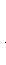 течение года методический совет осуществлял координацию деятельности методических объединений и определял стратегические задачи развития школы. Методическим советом школы с 2017-2018 уч. г планировано введение новой традиции - проведение Дня открытых дверей.       Цель мероприятия: ознакомить родителей с учебной и воспитательной деятельностью школы.       Задача мероприятия: дать возможность родителям увидеть работу учителей и детей на уроке и во внеклассной деятельности.       16.12.2017 прошел День открытых дверей, где приняли участие более 100 родителей. Педагогами даны более 40 открытых уроков, мастер-классы, внеклассные мероприятия: интеллектуальная игра «Звездный час», участниками которого были учащиеся 5-х классов, их родители и педагоги ( отв. Саитова А.Т- учитель географии);спортивные соревнования среди учащихся 6-х классов и их родителями. (отв. Махмудов А.К. и Елакаев Э.М. – учителя физвоспитания). Учителя на уроках использовали наиболее эффективные формы и методы обучения, использовали как традиционные методы обучения, так и инновационные. Проведены разные типы уроков: уроки «открытия нового знания», уроки развивающего контроля, урок комплексного применения ЗУН (урок закрепления), комбинированный.  В течение дня родители были участниками всего происходящего: наблюдали за детьми во время уроков и внеклассных мероприятий, в одной команде с детьми соревновались  в спортивных и интеллектуальных конкурсах. Родители остались довольны. В Книге отзывов многие родители написали хорошие отзывы и пожелания учителям.                                                                                 Из посещенных уроков можно сделать вывод:                                                                                       Закрепление и актуализация вводимой информации – весьма важный элемент процесса обучения. Выполнение каких-либо упражнений по теме способствует более полному, осознанному усвоению материала, создает условия для формирования у учащихся системы  понятий, логически связанных друг с другом. В конечном счете, это повышает эффективность труда учителя. В процессе обучения каждый учитель должен стремиться применять на своих уроках разнообразные формы контроля, в том числе и игровые. Ведь использование и применение таких форм контроля определяет не только более качественное усвоение информации учащимися, но и способствует развитию творческих способностей, моделирует окружающую обстановку, дает дополнительную информацию, побуждает интерес к предмету и активизирует работу учащихся. Наличие в кабинете интерактивной доски позволяет добиться максимальной эффективности при минимальных затратах времени. Задания можно разработать практически для каждого урока. Данные формы работы дают возможность учителю на уроке не только поставить ученику отметку в баллах, но и оценить работу ученика похвалой, укором, мимикой, улыбкой, что внесет в урок элементы эмоциональности, чего порой не хватает в нашей работе.                                                Сильную и устойчивую мотивацию изучения предмета создает пробудившийся у школьника интерес к предмету. Существует широкий спектр способов и приемов развития такого интереса.Формированию положительной мотивации учения, развитию интереса к предмету способствует общая атмосфера в классе, отношение учителя и учащихся, занимательность изложения учебного материала, эмоциональность речи учителя, организация познавательных игр, конкурсов, анализ жизненных ситуаций.Участие в конкурсе «Учитель Года» В целях дальнейшего совершенствования творческой работы педагогов, поощрение профессионального мастерства, распространение педагогического опыта, повышение результатов педагогического труда в работе с детьми и для создания условий, способствующих проявлению профессионального мастерства педагогов учителя школы ежегодно участвуют в муниципальном конкурсе «Учитель года». Итак, в этом учебном году на районный этап была выдвинута кандидатура учительницы иностранного языка Оразбаевой И.Л., которая стала победителем районного этапа. Также 23.12. 17г участвовала на зональном этапе и вышла на республиканский этап. 11.04. участвовала на республиканском этапе и получила сертификат об участии в конкурсе  «Учитель года-2018».Кандидатура Хозбулатовой Г.С. была выдвинута на районный этап конкурса «Самый «классный» классный», стала победительницей конкурса и участвовала 19-20 апреля на республиканском этапе, где заняла 2 место и награждена дипломом 2 степени. Также наши учителя в этом учебном году были активными участниками всех республиканских семинаров, конференции, слетов учителей.       В соответствии с годовым школьным планом на 2017-2018 уч.г. в 12.04.2018г в школе прошел 1 этап , а 26.04. заключительный этап конкурса «Лучший МО-2018».                                                                                            Конкурс ставит своей целью актуализацию методической работы в школе в целом и в каждом МО учителей-предметников путем непрерывного совершенствования уровня педагогического мастерства педагогов, их компетентности  в области информационных  и инновационных технологий и методики преподавания.                                                                                                                                                                              Участниками конкурса являлись рук. МО и учителя – предметники, входящие в МО.                                             В нем приняли участие следующие МО:  Истории, русского языка и литературы, родного языка и литературы, математики, начальных классов, естественных наук.                                                                                                                                     Конкурс прошел в два этапа. Каждый этап оценивался по критериям.                                                                                       1 этап. Визитная карточка МО.                                                                                                                    Дополнительный тур. Представили на суд зрителей и жюри методическую находку-изюминку. Все МО использовали оригинальное раскрытие предметного направления МО, сценическую культуру, слаженность работы команд..                                                                                                                                                                                            2 этап. Защита портфолио МО.                                                                                                                                                        Все руководители МО подготовили портфолио МО.   Особо отличилась полнотой представленных материалов, глубиной и всесторонностью анализа, отражением результативности работы в представленных материалах секция учителей истории. Четкостью и выполнимостью плана работы, культурой и оригинальностью оформления портфолио МО учителей начальных классов.Вместе с тем нужно отметить , что ни одна из секции не занимается изучением, обобщением и распространением педагогического опыта учителей, также не проводятся семинары, конференции, круглые столы по проблемной методической теме МО. В некоторых портфолио нет культуры оформления, систематизации материала, глубины анализа.                                                                                                                                На основании вышеизложенногоНаградили дипломом 1 степени и ценным подарком ( проектор) МО учителей истории.Дипломом  2 степени МО учителей начальных классов.Дипломом 3 степени МО учителей русского языка и литературы.В этом году между нашей школой  и московской школой 1393 РОСТ заключён договор по методическому  сопровождению учебного процесса в школе для повышения качества образования и мотивации учащихся к обучению. В рамках этого договора, Агаспарова Алтын  Даутовна дала видеоурокРабота с вновь прибывшими специалистамиЦель: выявление результативности индивидуальных мер по профессиональному становлению учителя, его уровня профессиональной компетентности.В школе существует система наставничества, в которую вовлечены учителя, имеющие соответствующий опыт работы и достигшие определенных результатов в обучении и воспитании школьников (Агаспарова А.Д., Маликова К.И. Мурзаева А.Б.).Выводы: система наставничества является наиболее эффективной формой работы с вновь прибывшими педагогами.Рекомендации: необходимо развивать систему наставничества в работе с вновь прибывшими учителями.                                                                                                                           Вывод: вся деятельность методического совета способствовала росту педагогического мастерства учителя, повышению качества учебно-воспитательного процесса и разработке новых стандартов.Работа методических объединенийЦель анализа: выявление результативности выполнения целей и задач, возложенных на методические объединения (М/О).                                                                                                             Одной из основных задач, сформулированных в результате анализа работы М/О школы, в 2017 - 2018 учебном году была поставлена задача совершенствования педагогического мастерства учителей, их компетентности и широты знаний в области преподаваемых дисциплин, повышение качества проведения учебных занятий на основе внедрения новых педагогических технологий, создание в школе благоприятных условий для умственного и физического развития каждого ученика. Над этой задачей работали методические объединения учителей:- М/О учителей начальных классов  – руководитель Кокшеева А.С. ( без квалификационной категории);- М/О учителей русского языка  – руководитель  Сагиндикова Л.Д. (без квалификационной категории);- М/О учителей естественно-математического цикла  – руководитель Курганова А.К. (без квалификационной категории);- М/О классных руководителей  – руководитель заместитель директора  по ВР Суюндикова Э.Т.-М/О учителей истории  – руководитель Эспергенова С.М. (без  квалификационной категории);-М/О учителей биологии, химии, географии – руководитель Кадилова О.А. (без  квалификационной категории);В школе работает высококвалифицированный педагогический коллектив, обладающий достаточно высоким потенциалом для решения проблем организации и повышения качества учебно-воспитательного процесса.Уровень образования педагоговКоличество педагогов, имеющих отраслевые награды.Уровень квалификации педагоговДеятельность учителей русского языка была соотнесена с проблемой школы. Тема работы методического объединения учителей русского языка и литературы :   «Современный урок как фактор формирования положительной мотивации к обучению»                                                 Цель методической работы:   повышение уровня профессиональной  компетентности учителей русского языка и литературы в условиях обновления содержания образования.                                      Одной из самых главных задач, стоящих перед школой, является повышение качества образования. ШМО  учителей русского языка и литературы   ставит следующие цели  для достижения поставленной задачи:совершенствование профессиональной компетентности педагогов;повышение качества знаний учащихся по русскому языку и литературе через использование современных образовательных технологий , дифференцированный подход, индивидуальные формы обучения, проведение курсов по выбору учащихся, элективных курсов по предмету; через вовлечение во внеурочную деятельность по предмету – олимпиады различного уровня, конкурсы, интеллектуальные игры и состязанияОбобщение и распространения передового опыта учителей на заседаниях МО, семинарах, конференциях, мастер-классах, форумах.     В ходе работы учителя сталкиваются с рядом проблем : это  и учащиеся, переведенные условно,  и пробелы в знаниях,  и трудности в усвоении отдельных тем,  и отсутствие активной познавательной деятельности, и отсутствие у ряда учителей оснащенных кабинетов.   А) Для совершенствования   профессиональной компетентности  учителя нашей школы проходят своевременно курсы повышения квалификации,   Б) принимают участие в обучающих  семинарах,В) дают мастер-классы как для учителей нашей школы, так и для учителей района. ( мастер-класс для  учителей района провела Агаспарова А.Д, так же с 23.03 по 27.03 Алтын Даутовна провела недельные курсы по подготовке к ОГЭ и ЕГЭ для учителей района , поделилась опытом работы с молодыми педагогами на заседании МО), 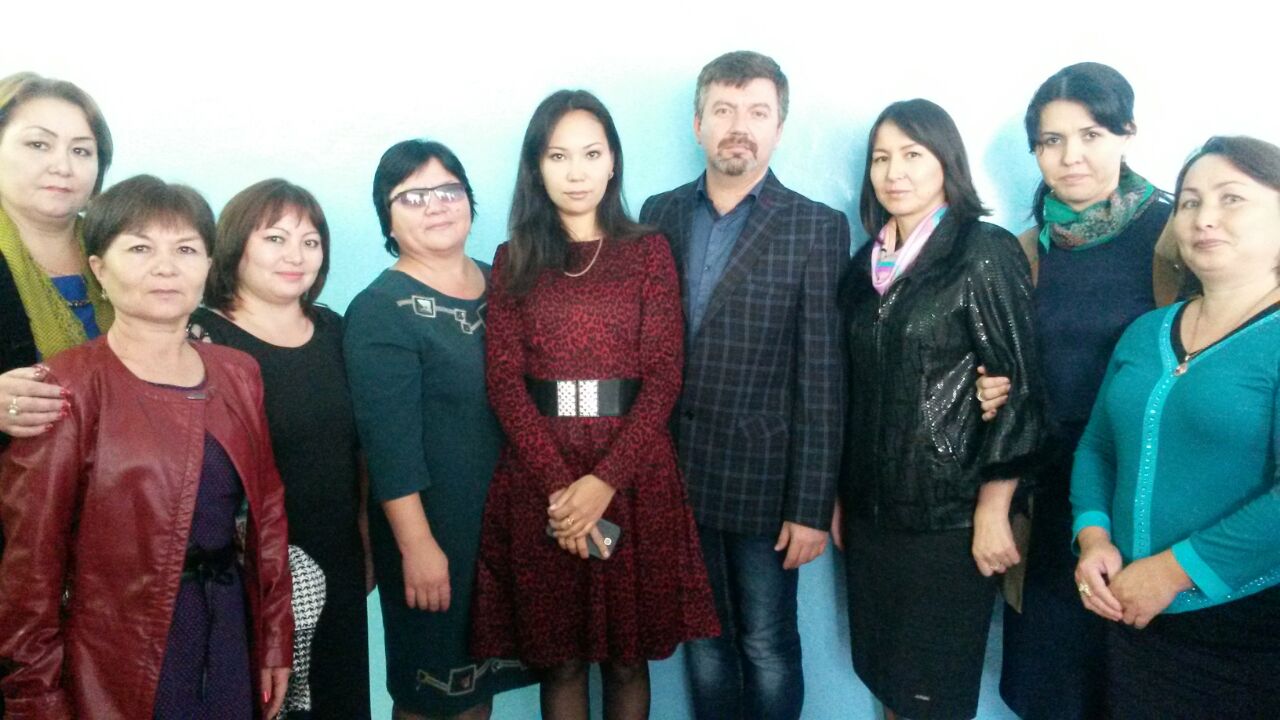 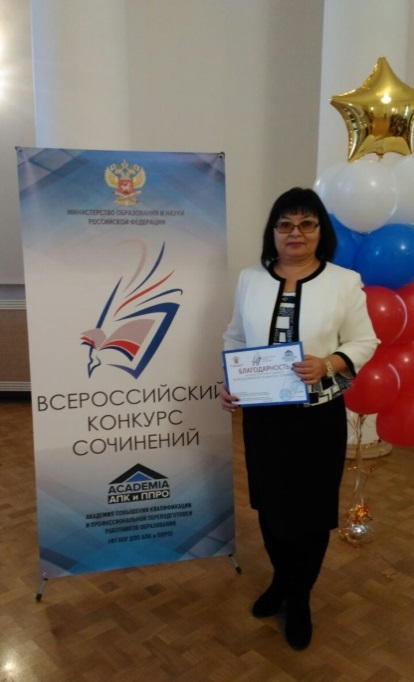 Г) работают над индивидуальным планом самообразования   Кроме этого  в нашей школе учителя принимают участие в интернет сообществах,  имеют публикации   докладов, статей, конспектов уроков, сценариев мероприятий и др. на сайтах  znanio.ru,  открытыйурок.рф , infourok.ru  (Агаспарова А. Д., Сагиндикова Л. Д.)    В рамках Дня открытых дверей  учителями секции были проведены открытые уроки  	 Для повышения качества образования  в классах открыты элективные курсы , которые позволяют    повысить интерес к предмету, привлечь их к творческой деятельностиПри работе с детьми с пробелами в знаниях учителя на первый план выдвигают дифференциацию и индивидуализацию  в методах и содержании в соответствии с учетом психофизических и умственных способностей детей. Для учащихся 10-11 классов введено профильное обучение  по выбору,  где обучающихся готовят к сдаче итоговых экзаменов. Также  в школе ведется работа с одаренными детьми, через вовлечение их во внеурочную деятельность: олимпиады по предмету, конкурсы сочинений, конкурсы чтецов и т. д.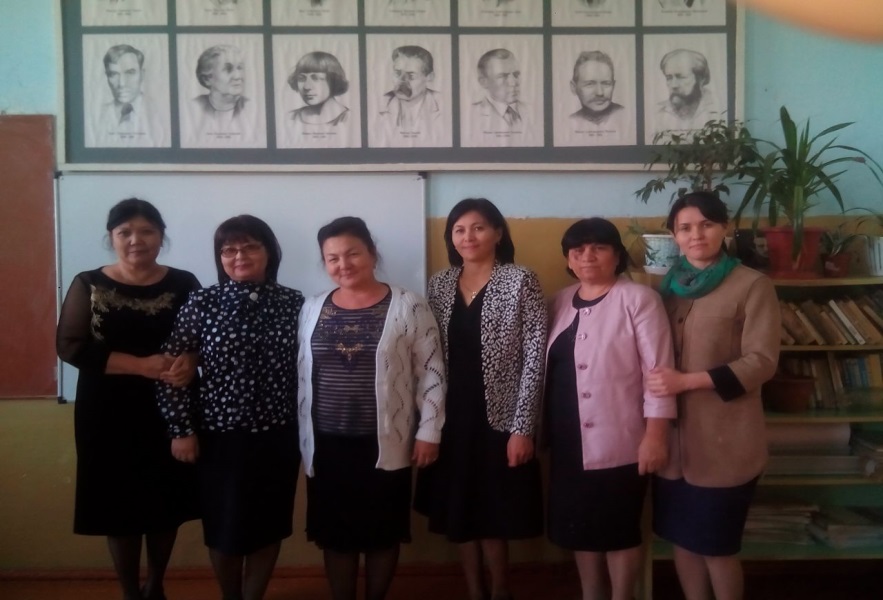 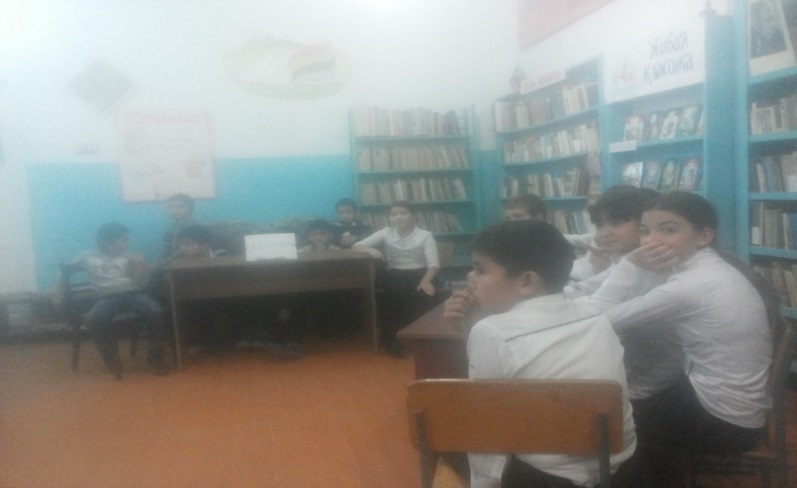 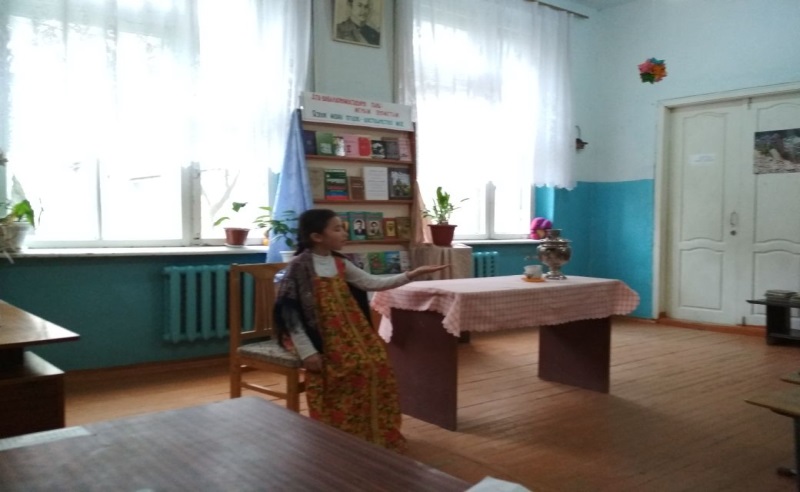 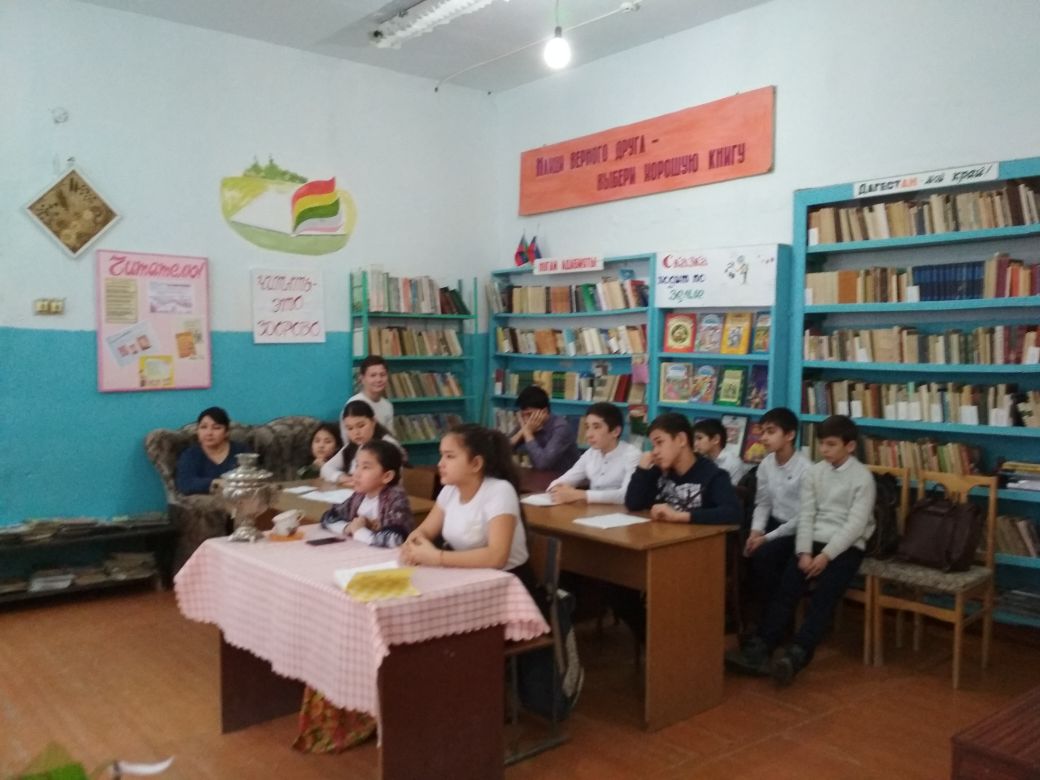 10.04  в школе прошел традиционный конкурс  «Лучшее МО». В конкурсе приняли участие все учителя секции и заняли 3 место  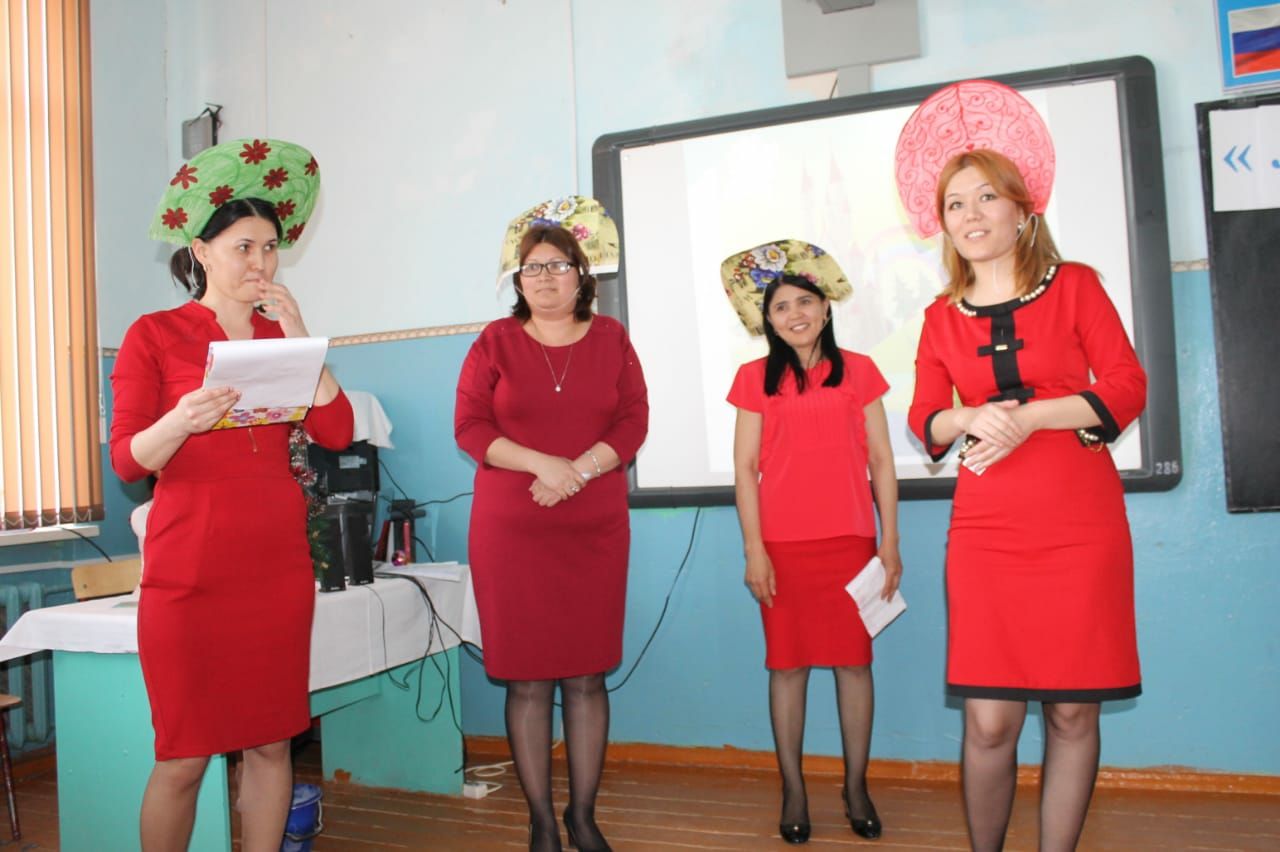 24 мая наша школа приняла участие в Словарной акции, посвященной Дню русского языка и приуроченной 200-летию И. С. Тургенева. В акции приняли участие свыше 100 учеников.  Ребята «попутешествовали» по местам И.С. Тургенева в России и за рубежом, а также побывали в известных университетах вместе с писателем. Учащиеся проявили знания в области ботаники и зоологии, подбирая подходящие слова-термины, а также вставляя пропущенные буквы и раскрывая скобки в тургеневских текстах. «Мастера слова» поработали над орфоэпией. «Реставраторы» восстановили старые рукописи писателя со стертыми от времени словами. 	По итогам словарного диктанта победители:  Мусаев И., 3 класс,  Оразбаева Л 6 в(Агаспарова  А.Д), Алимгазиева 7 б(Ярикбаева К. Д), Джумагишиева З(Агаспарова А. Д)                            В 2017-2018 уч. году ШМО учителей истории и обществознания работали над методической темой «Повышение эффективности и качества основного и среднего образования в условиях формирования новой образовательной среды». Целью работы МО являлось обеспечение развития интеллектуальных и практических умений учащихся в условиях саморазвития и самосовершенствования личности; совершенствование форм и методов обучения истории и обществознания на основе компетентностного, системно-деятельностного и личностно-ориентированного подходов.Ставились задачи: осуществление дифференцированного и системно-деятельного подхода в обучении истории; совершенствование форм и методов обучения для оптимизации преподавания предметов истории и обществознания; совершенствование качества знаний, умений, навыков учащихся; внедрение проектно-исследовательских методов обучения; совершенствование организации научно-исследовательской работы учащихся и подготовка их к участию в олимпиадах, конкурсах и научно-практических конференциях; внедрение в практику уроков с использованием ИКТ, ЭОРов для повышения профессиональной компетенции учителя и качества  усвоения знаний, с учетом здоровьесбережения всех участников образовательного процесса; воспитание духовно-нравственных качеств личности в процессе преподавания истории и обществознания.                             Состав учителей МО истории и обществознания на 2017-2018 год:                             Агаспаров Б.Е.                             Мурзаева А.Б.                             Эспергенова С.М. руководитель МО                             Саитова Э.К.                             Атюгеева С.Ю.Для реализации данной цели решались задачи научно- исследовательского обеспечения содержания образования, освоения новых продуктивных педагогических технологий , создание условий для развития профессионального творчества, повышения квалификации педагогических кадров ,развитие потенциала педагогов и учащихся школы, продолжить работу по внедрению уроков с использованием ИКТ для повышения профессиональной компетентности учителя и качества усвоения знаний, с учетом здоровье сбережения всех участников образовательного процесса., продолжить работу с талантливыми детьми ,через участие в конкурсах и олимпиадах.                             Учителя работали над развитием навыков самостоятельной работы, при этом, осуществляя индивидуальный , личностно- ориентированный подход в обучении , продолжена работа с одаренными детьми , комплексно решались задачи воспитания и развития познавательного процесса у учащихся, развития творческого потенциала на уроках истории и обществознания.                             Деятельность МО планировалась и осуществлялась на основе современных требований к модернизации образования, внедрения в учебный процесс новых технологий и приемов обучения. В плане работы МО учтены разнообразные формы организации деятельности МО:                             -заседания МО                             -работа учителей над методической темой                             -педагогические семинары и курсы                             -подготовка учащихся к школьным олимпиадам и творческим конкурсам                             -самообразование учителей                             -проведение предметной недели                             МО учителей истории и обществознания работало в соответствии с планом работы МО и                                 общешкольным планом. Регулярно проводились заседания МО, на которых обсуждались актуальные вопросы преподавания предметов, принимались конкретные решения и меры по их реализации, особое внимание уделялось вопросам подготовки учащихся в сдаче ЕГЭ и ОГЕ.                             За прошедший учебный год были проведены следующие заседания МО:                             -август2017 г. « Планирование работы МО на 2017-2018 учебный год»                             -ноябрь 2017год  «Личностно-ориентированные технологии на уроках истории и                       обществознания».                             -декабрь«Подготовка к проведению предметной недели истории, обществознания и           право»                             -март 2018г. «Анализ результатов муниципального этапа олимпиад», «Реализация          технологии проектного обучения в преподавании истории»                             -апрель -подготовка к конкурсу «Лучшее МО»                             -май «Анализ работы МО за 2017-2018 уч. год».                             Были проведены олимпиады:13 сентября олимпиада по обществознанию, 21 сентября по праву, 13 октября по истории, 20 октября олимпиада по экономике, олимпиада по истории Дагестана, олимпиада на знание Конституции РФ.     В целях обмена опытом, повышения теоретического, методического, профессионального мастерства     учителей, развития положительной профессиональной мотивации учителей и стремления к дальнейшему росту учителя истории и обществознания прошли курсы: 7,8,9 ноября Саитова Э.К. прошла курсы по подготовке к ЕГЭ по обществознанию в г. Кизляр., в декабре и марте все учителя прошли  курсы в школе по методике подготовки к ЕГЭ и ОГЭ.Учителя истории и обществознания участвовали в республиканском и районном семинарах  - Мурзаева А.Б. семинар в Республиканском образовательном центре в г.Каспийск «Новые подходы к повышению качества образования в условиях ФГОС.», Агаспаров Б.Е. семинар в г. Кизляр «Методика подготовки к сдаче ЕГЭ по истории и обществознанию» преподаватели из Ростова.Мурзаева А.Б. дала мастер-класс для учителей района  по теме  «Эффективная подготовка к сдаче ЕГЭ по обществознанию».Во всероссийских тестах приняли участие  Атюгеева С.Ю. «Большой этнографический диктант»- ноябрь,  Саитова Э.К., Эспергенова С.М. «Каждый день горжусь Россией»- декабрь. 6 декабря в Школе им. Джанибекова проведен республиканский Брейн- Ринг по истории, где ученики 10 класса заняли 3 место.                        Для повышения интереса к изучению истории и обществознания проводятся открытые уроки,         круглые столы:                            13 октября в рамках нац.проекта «Как живешь, сосед?» Саитова Э.К. провела урок для      гостей из Шумлеликской СОШ по теме «История моего села.»,                           на День Единства народов Дагестана Эспергенова С.М. провела линейку для 7х классов,    в                 7б классе просмотрели фильм «Разгром Надир шаха» с последующим обсуждением ,                           На 100летие Октябрьской революции Эспергенова С.М. провела урок  в 7а классе на тему   «Роль Октябрьской революции в Дагестане.» , 26 октября Атюгеева С.Ю. в 9б классе провела открытый урок по теме «100 лет Октября»                             В начале декабря проведена неделя истории и обществознания.                             В рамках недели проведены: Саитова Э.К. - круглый стол в 9-11классах «Конвенция о       правах ребенка», с приглашением инспектора по делам несовершеннолетних Рахмедова А.Б.                             В профильной группе 10х классов проведен урок «Правовая культура избирателя».                             Агаспаров Б.Е. провел беседу в 9а, в классах по теме «100 лет Великой Октябрьской     революции».                             Эспергенова С.М. провела правовой турнир среди 7х классов, в 5а классе открытый урок «Древний Восток».                              Учителя приняли активное участие на Дне открытых дверей и провели открытые уроки: Мурзаева А.Б. «Россия в период правления Александра 2» 8б кл, Агаспаров Б.Й. « Историческое значение и итоги ВОВ.» 11кл, Атюгеева С.Ю.» первый властелин единого Китая» 5б , Саитова Э.К. «Духовная культура» 10б, Эспергенова С.М. «Государственное устройство в правление Алексея Михайловича»7а.                          В январе 2018 года Эспергенова С.М. провела открытый урок «Блокада Ленинграда» в 7 кл.К 4 годовщине присоединение Крыма к России Саитова Э.К. провела открытый урок в 10кл                   «Крым и Россия- общая судьба», выпустили баннер.                          В апреле проведены уроки мужества: Атюгеева С.Ю. провела с приглашением Баетовой А.К.        в 5б классе, Эспергенова С.М. в 7а кл. «Форсирование Днепра» с приглашением Софьи Уразбаевны.                             На конкурсе «Лучшее МО» учителя истории заняли 1 место.                            К научно практической конференции «Шаг в будушее» были подготовлены   исследовательские работы:                          «Предпринимательство в Ногайском районе» Карагулова Г. 10б кл., руководитель Эспергенова С.М.   1 место.                         «Дети войны» Казгереева К. 10 кл., руководитель Саитова Э.К.                         «Моя школа» Багатова С. 7 кл., руководитель Эспергенова С.М.                         «Шоьл тавысы» Шабанова А. 7 кл., руководитель Эспергенова С.М., с этой работой участвовали и на районном конкурсе «Юный краевед», номинация СМИ, заняли 2 место.                           Мероприятия, проводившиеся в течение года, были направлены на формирование у подрастающего поколения чувства патриотизма, уважительного отношения к мировой истории, истории страны; воспитание толерантности и гражданственности; развитие интеллектуального и творческого потенциала. Внеклассная работа по предметам способствовала развитию у школьников интереса к изучаемому предмету, повышению качества образовательного уровня учащихся, развитию самостоятельности и творчества, навыков научно-исследовательской деятельности, повышению уровня мотивации изучения предметов. В работе с одаренными и сильными учащимися следует обратить внимание на привлечение большего количества учащихся к участию в предметных олимпиадах.                          Анализ методической работы МО показал, что методическая тема МО соответствует основным задачам ,стоящим перед ОУ. Тематика заседаний МО отражает основные проблемные вопросы , которые стремятся решать учителя. Задачи методической работы МО 2017-2018г. в основном выполнены.                          Но в работе МО существуют недостатки. Так выявлено, что не все учителя готовы пока к    внедрению новых технологий, недостаточно хорошо налажена система работы со способными и   слабоуспевающими детьми. К недостаткам работы МО следует отнести недостаточное участие учащихся и учителей в творческих конкурсах различного уровня.                          При проведении уроков и внеурочных мероприятий учителя методического объединения активно использовали информационно - коммуникационные технологии, разрабатывали и создавали презентации к урокам. Активно включали в свою деятельность цифровые и электронные образовательные ресурсы.                          Рекомендации: 1. Продолжать использование в работе учителей современные педагогические технологии                          2. Активизировать участие педагогов в мероприятиях различного уровня. Уделить внимание   публикациям в педагогической печати и сети Интернет. Активно участвовать в интернет форумах, педсоветах.                          3. Расширить охват обучающихся, принимающих участие в школьных олимпиадах и дистанционных олимпиадах.                          4. Активизировать исследовательскую деятельность обучающихся.                          5. Обратить внимание на более четкое планирование и проведение открытых уроков.6 Продолжить работу по самообразованию учителей школьного методического         объединения учителей истории, обществознания.                           7.Конкретно планировать работу по изучению ,освоению и внедрению в практику передового опыта.                            Исходя из анализа методической работы за 2017-2018 учебный год, учитывая положительный опыт и имеющиеся недостатки , необходимо в новом учебном году работу МО направить на решение следующих задач:                           1.Продолжить повышение квалификации учителей через постоянно действующие формы  обучения ( курсы и семинары повышения квалификации)                           2.Изучать инновационные процессы в методике преподавания в условиях реализации ФГОС и выработать рекомендации для членов МО.                           3.Анализировать результаты образовательной деятельности на заседаниях МО.                           4.Накапливать и обобщать опыт по использованию проектных технологий обучения на уроках.                           5.Продолжить работу по обобщению опыта по подготовке учащихся к ЕГЭ и ОГЭ.                           6.Активизировать внеклассную деятельность по предмету как средство развития познавательной деятельности.                         7.Повышать качественный уровень работы с одаренными детьми.                         8.Повышать воспитательную роль предметов.             Деятельность МО	учителей	иностранного языка была	направлена на «Повышение     качества обучения английскому языку в целях успешной сдачи ЕГЭ». Для реализации этой темы учителями МО были поставлены цели и задачи на предстоящий учебный год. М/О учителей работало над следующими       проблемами:- развитие творческого потенциала субъектов образовательного процесса школы в условиях введения ФГОС основного общего образования (ООО) и ФГОС старшей ступени образования;- портфолио учителя - отражение достижений учащихся; - осуществление межпредметных связей;Для реализации поставленных проблем решались следующие задачи:  - продолжали внедрять в практику современные технологии, направленные на социально-личностное становление учащихся;вели коррекционно-развивающую работу по развитию социальной компетентности учащихся, необходимой для успешной социализации и самореализации;повышали психологическую компетентность педагогов по вопросам, связанным с обучением и развитием учащихся с интеллектуальной недостаточностью.Цель работы М/О: повышение уровня научно-теоретической, методической и психолого-педагогической подготовки педагогов, совершенствование условий для повышения профессиональной компетентности, развития их творческого потенциала и как следствие повышение качества образования.Педагоги М/О учителей английского языка получают возможность на практике в ходе каждодневной работы закреплять и обогащать свои теоретические знания в области новейших достижений педагогической науки и практики, освоения и внедрения новейших педагогических и информационных технологий, новых программ, деятельности своих коллег.М/О активно работали над решением темы школы через:заседания М/О, на которых рассматривали новинки педагогической литературы, выступали с докладами;взаимопосещение уроков;открытые мероприятия и уроки;использование информационных технологий на уроках и во внеурочное время;публикации.           По итогам года работу методического объединения учителей ИЯ в 2017 - 2018 учебном году можно считать удовлетворительной. Методическим объединением учителей родного языка и литературы за первое полугодие была проделана определенная работа, согласно утвержденному плану. На первом заседании МО после обсуждения был утвержден план работы на 2017-2018 учебный год по основным  направлениям деятельности. Методическая тема МО: «Воспитание поликультурной, многоязычной и творческой личности путём расширения единого информационного пространства через внедрение компьютерных пространств и технологий.»С начала учебного года в школе ( с 15 по 25 сентября )была проведена входная диагностика 5-11 классов по родному языку и литературе . Диагностирование включает в себя контроль, проверку, оценивание, накопление статистических данных, их анализ, выявление динамики, прогнозирование дальнейшего развития событий. Цель: Задачи диагностики:1. Отработка механизмов сбора информации об уровне сформированности УУД.2. Выявление и анализ факторов, способствующих формированию УУД и пробелов в знаниях по предмету и определение дальнейших действий по устранению и заполнению имеющихся пробелов.Анализ результатов входной диагностики показал, что процент правильно выполненных заданий учащимися на низком уровне по всем разделам и темам.Анализируя допущенные ошибки учащихся в этих классах по разделам учебной программы «Морфология, Орфография, Пунктуация ,Синтаксис» ,в целом по родному языку, можно сделать вывод, что достаточно низкий уровень знаний выявлен по изученным темам.Основные затруднения в 5 классах вызвали задания:1. Правописание падежных окончаний;2. Падежные окончания существительных ;3. Правописание мягких гласных аь, оь, уь, нъ;4. Правописание я,е,ю,е;5. Знаки препинания в простом предложении6. Правописание э в начале слова.7. Однокоренные слова19 октября в МКОУ «Терекли –Мектебская СОШ им.А.Ш. Джанибекова» учителя и учащиеся написали тотальный диктант по произведению И.С.Капаева «Алтын ядыра акында таварых».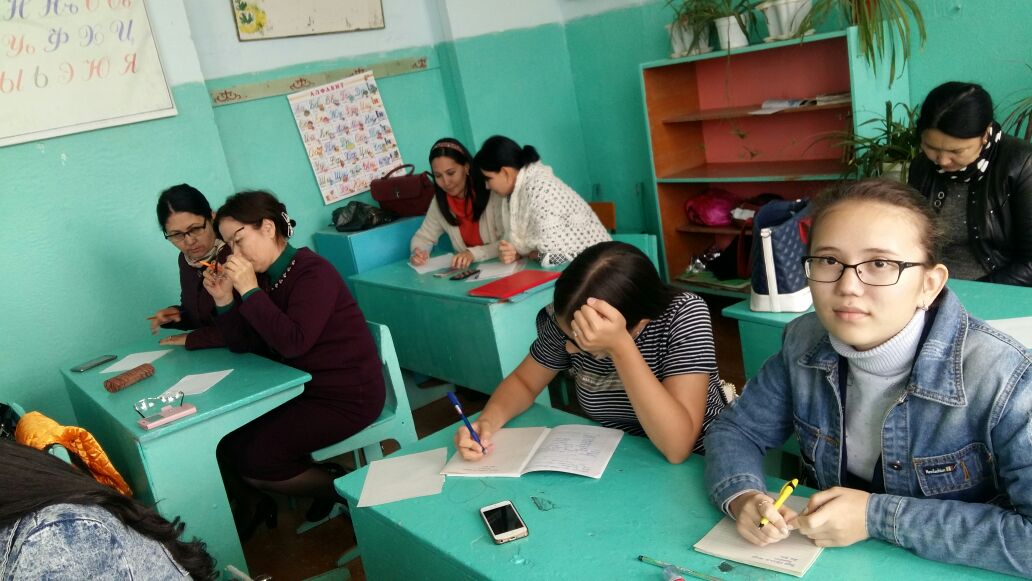 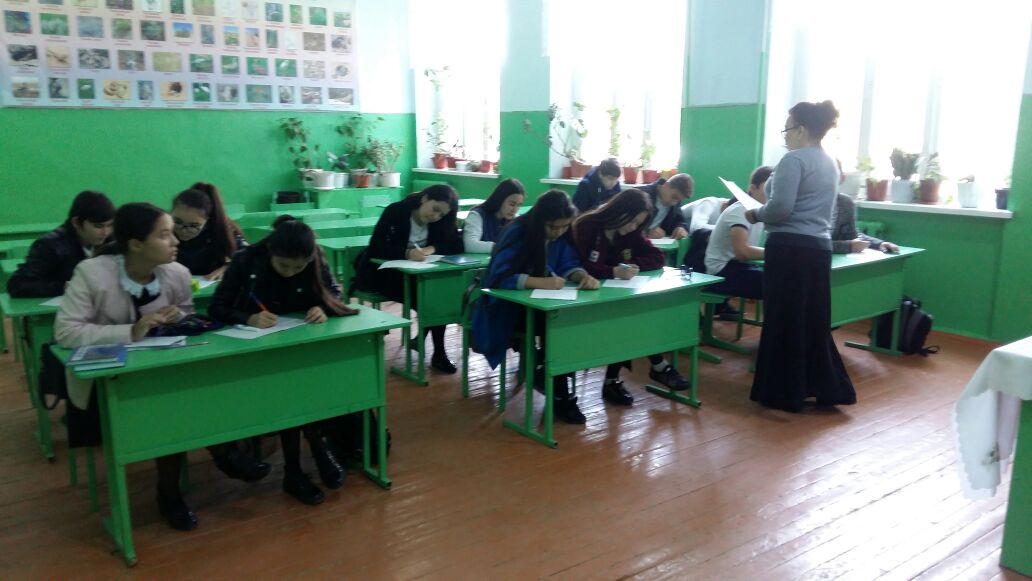 Цель акции- популяризация родных языков, изучение и сохранение исторических фактов, истории, культуры традиций наших народов.Диктант носил добровольный характер. Всего его написали 33 человек. Работы оценивались по пятибальной системе.  «5»-6,  «4»-6, «3»-20, «2»-1Успеваемость-96%      Качество-36%       Сред. Балл-3.5Допущенные ошибки:На правописание союзов: -да, -де, -та, -те;На правописание падежных окончаний;На правописание непроизносимых гласных; В рамках проведения Дня дагестанской культуры  учителями родного языка и литературы был составлен план мероприятий. Мероприятия были подобраны с целью проявить интерес у учащихся к изучению традиций и праздников национальной культуры, воспитания патриотического отношения, гордости и уважения к истории своего Отечества.Камалова К.С. провела конкурс чтецов среди учащихся 5-6 классов «Богатство моего народа»(стихи о родном языке)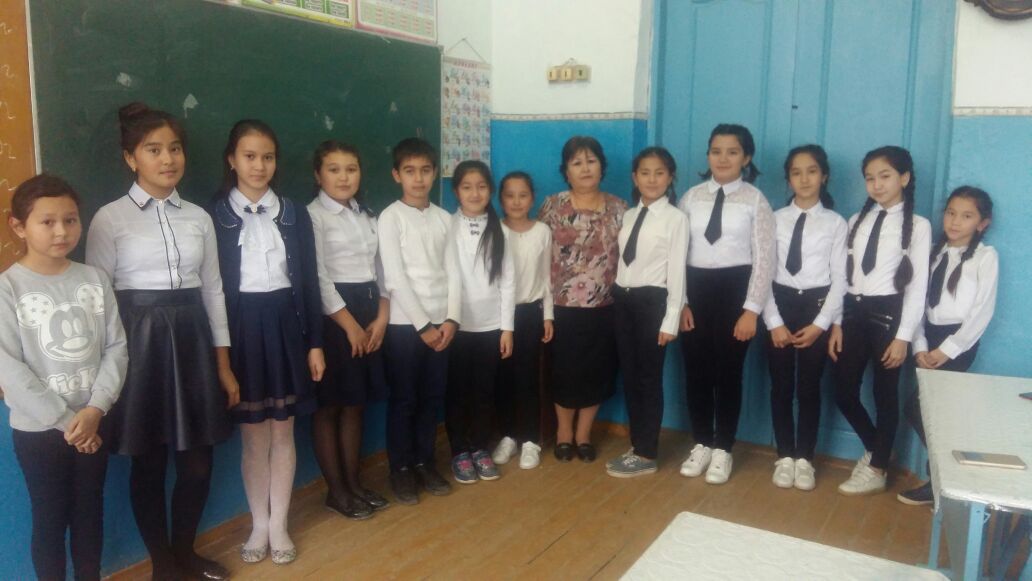 Создание уголка традиционной культуры силами учителей и учащихся.Выставка книг художественной литературы на родком языке.12 октября учащиеся 6-7 классов посетили музей имени К.Темирбулатовой.17 октября в школе был проведен конкурс среди 5-8 классов «Богатство моего народа». Учащимся были предложены вопросы о фольклоре, а также организован конкурс знатоков пословиц, поговорок и загадок. Конкурс прошел живо и интересно. Основным направлением деятельности МО является подготовка  учащихся к предметным олимпиадам, работа с одаренными детьми.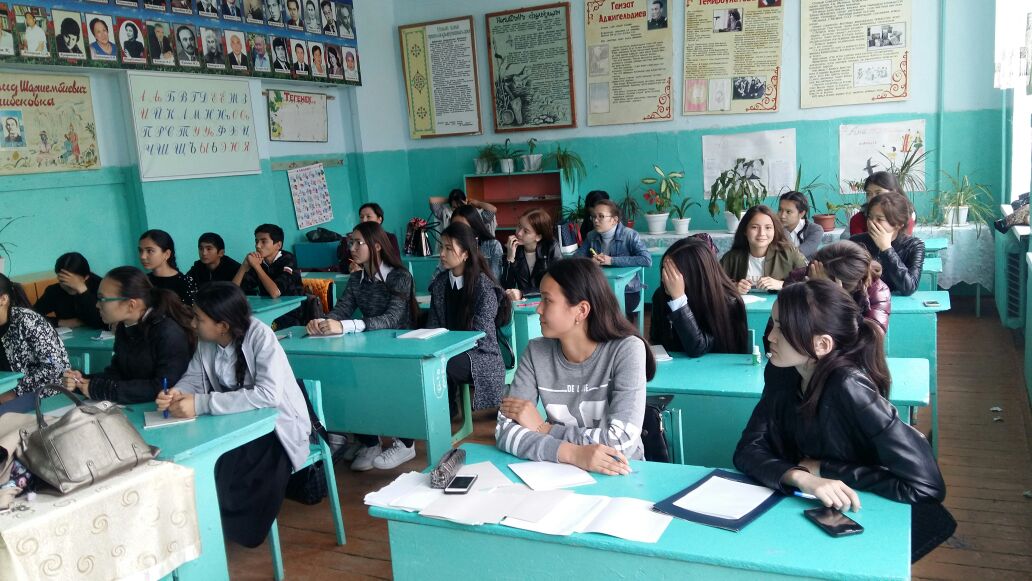 Согласно  плану 26-27 октября по школе были проведены олимпиады по предметам: родной язык и родная литература. Учащимся была предоставлена возможность попробовать свои силы, начиная с 5-го по 11 классы. В целом в школьном туре предметных олимпиад по родному языку и литературе приняли участие 48 учащийся 5-11 классов. По итогам школьного тура предметных олимпиад грамотами былинаграждены 10 победителей и 20 призеров с 5-11класс, занявшие 1,2,3 места. По итогам школьного тура предметных олимпиад была сформирована школьная команда для участия на муниципальном уровне по предмету родной язык и литература.В соответствие с Программой «Одаренные дети, дети с повышенной мотивацией к учебе» и планом работы на 2015-16 учебный год в сентябре - октябре 2015 года был скорректирован банк данных способностей учащихся, их одаренности на основе психолого- педагогического тестирования, индивидуальных собеседований и непосредственной практической деятельности учащихся.16 декабря в школе прошел «День открытых дверей». Данное мероприятие проводилось в целях информирования родителей о состоянии и результатах деятельности школы. Учителя родного языка и литературы провели в своих классах открытые уроки. Мавлимбердиева З.У. провела уроки в 8б и 5а классах на тему « Толтыргыш» , «Фонетика». Койлакаева Д.З. провела урок в 7б классе по родному языку на тему «Глагол». По окончании праздника родителями были оставлены отзывы о посещенном мероприятии.24 января в нашей школе проходил школьный тур конкурса чтецов но родном языке среди учащихся 11 классов.Цели конкурса:	Развитие творческих способностей детей;Повышение духовной культуры учащихся;Нравственное формирование личности учащихся средствами литературы;В нем участвовали учащиеся 11 классов , любители родной словесности, имеющие высокие результаты по родному языку и литературе и обладающие навыками художественного чтения.Школьное жюри выявило лучших чтецов среди учащихся 11 кл, занявших 1-3 места.По решению жюри утвердили, направить на районный этап Камалову Эмилию, ученицу 11 «а» класса. Она прочитала отрывок из поэмы К.Темирбулатовой «Анадынъ оьлуьви». 2-ое место заняла Джумаева.Айшат, с произведением Ф.Сидахметовой. 3-е место занял Караев. А. с произведением К.Темирбулатовой «Ногайыма».С 17 по 21 февраля в школе прошла неделя родного языка, посвященный Международному Дню родного языка.Целью которой явилось формирование интереса и любви к родному языку.  План мероприятий по проведению Международного дня родного языкаВыпустили стенгазеты «Все о родном языке».В школьной библиотеке Агаспарова Г.А. организовала выставку под названием «Ата-бабалар тилим – оьрметим меним». Во всех классах провели тематические классные часы о значимости родного языка. Эсиргепова З.О.  и  Хозбулатова Г.С. провели конкурс чтецов среди 2-4 классов «Меним суьйикли ятлавым». Камалова К.С.  провела КВН среди 6 классов. Койлакаева Д.З. провела вечер поэзии по стихотворениям Г.Ю.Аджигельдиева.На мероприятие был приглашен З.Ю.Аджигельдиев-родственник поэта. Он рассказал о жизни , о молодости Аджигельдиева. И были прочитаны несколько его стихотворений ( «Еллер», «Бер колынъды ,Джим», «Меннен баска бар болса», «Ярлы» эм с.б.)Мавлимбердива З.У. провела конкурс чтецов среди учащихся 7-9 классов под названием «Биринши юрек сезимлер». 1-е место заняла Курганова Эмиля, ученица 8 а класса. 2-е место заняла Акишиева Саида, ученица 9 в класса. 3-е место заняла Махмудова С, ученица 9 б класса.С 17 по 21 февраля провели конкурс рисунков по сборнику «Ногай эртегилер», где приняли участие 2-8 классы. Целями и задачами этого конкурса являлось повышение роли изобразительного искусства в духовно нравственном воспитание подрастающего поколения, выявление и поощрение наиболее  одаренных и талантливых обучающихся.                                                                                                  Мавлимбердиева З.У. провела в 5а классе устный журнал «Табиатты саклайык». Также  организовали презентацию художественной литературы в тематике «Книги поколений». Все мероприятия и уроки прошли интересно.                                                                                                                                                               В апреле в школе проходил конкурс «Лучшее методическое объединение 2018», где приняли участие и секция родного языка и литературы. Цель и задачи конкурсаЦель: изучение, обобщение, развитие и внедрение положительного опыта по организации деятельности методических объединений , непрерывное совершенствование уровня педагогического мастерства учителей.Задачи: - оценить текущий уровень работы руководителей и членов методических объединений;повысить качество знаний воспитанников по предметам, за счет соревновательности в работе учителей-предметников;решить проблемы и основные пути внедрения в образовательный процесс современных образовательных  технологий, интенсивных форм и методов обучения;активизировать работу методических объединений,  включить учителей в педагогический поиск, творчество;-формировать готовность к самообразованию.В новом учебном году необходимо продолжить работу по повышению качества знаний учащихся, используя современные методы и технологии, а также личностно-ориентированный подход, усилить работу по формированию и развитию орфографической зоркости и пунктуационной грамотности, монологической речи, использовать разноуровневые тестовые задания.Задачи методической работы:Продолжить работу над темами по самообразованию педагогов. Систематизировать опыт работы педагогов МО в целях его популяризации и распространения. Развивать накопительную систему методической работы, способствующей развитию непрерывного образования педагогов.Организовать взаимопосещение уроков с последующим анализом и обобщением опыта работы педагогов.Регулярно проводить заседания МО учителей русского языка и литературы с целью обсуждения методических проблем педагогов и новых направлений в методике преподавания.Продолжить работу по подготовке учащихся к предметным олимпиадам.Учитывая накопленную практику, накопленный положительный опыт и обнаруженные недостатки, проводить в постоянном режиме работу по подготовке учащихся  к новой форме аттестации за курс основной школы , работу по ознакомлению с новыми критериями оценки знаний.  Продолжить работу по использованию современных технологий на базе развивающего обучения.Продолжить работу с одаренными, а также с неуспевающими  детьми и их родителями.            Аттестация педагогических работников.             В 2017/2018 уч. году - прошли процедуру аттестации 2 учителя на высшую категорию:             1) Мурзаева Г.С.- учитель начальных классов.             2) Мурзаева А.Б. - учитель истории,             3) Камалова К.С.-учитель родного языка, Повышение квалификации и категории позволило: - повысить научную информативность в области преподавания учебных предметов; - углубить общекультурную и психолого-педагогическую подготовку; - повысить мотивацию учителей школы на освоение и применение новых подходов и технологий в условиях введения ФГОС; КУРСЫ ПОВЫШЕНИЯ КВАЛИФИКАЦИИДля реализации педагогом возможностей непрерывного образования, самостоятельного конструирования индивидуального образовательного маршрута повышения квалификации с учётом своих профессиональных потребностей, согласованных с потребностями образовательного учреждения, и выбора наиболее приемлемых для себя сроков его прохождения, используются ресурсы накопительной системы повышения квалификации. В 2017-2018 учебном году курсы повышения квалификации прошли всего 12 человек:Сведения о прохождении курсов повышения квалификации педагогических кадровс 1.01.18г по 31.06.18 г.ПРОФЕССИОНАЛЬНАЯ АКТИВНОСТЬ ПЕДАГОГОВУчастие педагогов школы в 2017-2018 учебном году в профессиональных конкурсах и мероприятиях по презентации педагогического опыта и мастерства значительно увеличилось, что является следствием плановой работы по подготовке к аттестации, распространению опыта работы, а также потребностью получить внешнюю оценку работы.Считаю, эффективным является опыт стимулирования активного участия педагогов в конкурсах, вебинарах, конференциях, обсуждениях различных проектов и выполнение требования обязательности и периодичности участия всех и каждого в таких мероприятиях, как подтверждение квалификации и обмена опытом.             В течение учебного года педагоги школы с целью обобщения и распространения передового педагогического опыта успешно участвовали в мероприятиях и конкурсах различного уровня.               О достижениях учителей 2017-2018учебный год             Хозбулатова Г.С. –победитель районного, призер (2м)  республиканского конкурса «Самый «классный» классный», научный руководитель призера республиканского конкурса «Науки юношей питают».                                                                                                                                                                      Оразбаева И. Л. – победитель районного, зонального , участник республиканского этапов конкурса «Лучший учитель года», научный руководитель призера  XXIII республиканской научно-практической конференции «Шаг в будущее», участница всероссийской олимпиады «Профи край» по английскому языку в г. Москве              Аджибаева З. А. – участница молодежного форума, выступившая с визитной карточкой по распространению опыта работы, победитель районной, призер зональной 8-ой республиканской спартакиады педагогических работников ОО РД по теннису.                                                                                  Елакаев Э.М. - победитель районной, призер зональной 8-ой республиканской спартакиады педагогических работников ОО РД по теннису.               Баетова А.К. – руководитель кружка «Проба пера» за сотрудничество с редакцией и за личный вклад в развитие научно-исследовательской деятельности обучающихся ОО.              Агаспарова А.Д. –  участница Церемонии награждения победителей рег. уровня в г Москва, подготовившая 4-х победителей районного и участников республиканского этапов ВсОШ по русскому языку, литературе.                                                                                                                  Кульниязова Э.К. - научный руководитель победителя  районного и  призера (2м) республиканского этапа Всероссийского конкурса сочинений (по 3-м возрост.  Гр.).              Саитова А.Т. - научный руководитель победителей  республиканского дистанционного конкурса исследовательских и творческих проектов «Аулы Дагестана-лица, история, факты», подготовившая победителя школьного этапа «Ученик года - 2018».                                                                                                                                                                                    Янибекова Н.Б.- научный руководитель победителя районного и призера  республиканского этапа  конкурса исслед. проектов младших школьников «Первоцвет»,               Агаспарова А. Д – принимала участие  на слете  учителей русского языка и литературы в г. Каспийске на тему: «Обучение сжатому изложению»              Оразбаева К. Р.,  Кусегенова М. Н.,  Кульниязова Э. К.,  Сагиндикова Л. Д.,  Шинмурзаева Б. Ш-     приняли участие на семинаре в с. Терекли-Мектеб, проведенный учителями г. Махачкала на тему «Подготовка к ОГЭ и ЕГЭ»              Сагиндикова Л.Д – на семинаре в г. Кизляр на тему «Подготовка к ОГЭ и ЕГЭ»                             Учителя истории и обществознания участвовали в республиканском и районном    семинарах  - Мурзаева А.Б. семинар в Республиканском образовательном центре в г.Каспийск «Новые подходы к повышению качества образования в условиях ФГОС.», Агаспаров Б.Е. семинар в г. Кизляр «Методика подготовки к сдаче ЕГЭ по истории и обществознанию» преподаватели из Ростова.                             Мурзаева А.Б. дала мастер-класс для учителей района  по теме  «Эффективная    подготовка к сдаче ЕГЭ по обществознанию».             Во всероссийских тестах приняли участие  Атюгеева С.Ю. «Большой этнографический диктант»- ноябрь,  Саитова Э.К., Эспергенова С.М.            19-20 мая 2018г директор школы Ярикбаева К.Д., зам. дир. по ВР Суюндикова Э.Т., учителя Мавлимбердиева З.У., Хозбулатова Г. С. принимали участие на межрегиональном семинаре-практикуме:»Развитие личности обучающихся на основе формирования гражданско-патриотических чувств в условиях сетевого взаимодействия и реализации ФГОС НОО, ОО».             Таким образом, доля педагогов, принявших участие в конкурсах профессио-нального мастерства, в 2017 – 2018 учебном году составила 38.8% от общего числа. В целях  представления своего опыта работы педагоги школы в течение учебного года выступали на педагогических советах, заседания районных методических объединениях, публиковали свои статьи, методические разработки, размещали информацию на сайтах сетевых сообществах.              Анализ всей методической работы в целом позволяет сделать вывод:             план методической работы школы выполнен.Очевидна положительная динамика роста методического и профессионального       мастерства учителей, о чем свидетельствуют следующие факты:           - возросла активность учителей в желании поделиться педагогическими и методическими находками;           - каждый учитель прорабатывает для себя методику применения в практике преподавания новых педагогических технологий;           - учителя совершенствуют навык самоанализа урока, практически все овладели этим навыком;           - пополняются методические копилки учителей;            - методическая тема школы и вытекающие из нее темы М/О соответствуют основным задачам, стоящим перед школой. Все учителя школы объединены в предметные М/О, то есть, вовлечены в методическую систему школы. Тематика заседаний М/О и педагогических советов отражает основные проблемные вопросы, которые стремится решать педагогический коллектив школы. Повысился профессиональный уровень учительского коллектива;            - выросла активность учителей, их стремление к творчеству, увеличилось число учителей, работающих в Интернете (создание своих собственных сайтов и страниц, публикация собственных материалов). В ходе предметных недель учителя проявили высокие организаторские способности, разнообразные формы их проведения вызвали повышенный интерес у учащихся. Увеличилось число учащихся, которые участвовали в мероприятиях школы, требующих определенного интеллектуального уровня;            - активизировалась работа по обобщению педагогического опыта (создание портфолио, в   том числе и электронного, учителя).      Вместе с тем отмечены недостатки в методической работе:            - Не найдена такая форма организации, которая обеспечила бы не только усвоение учебного материала всеми учащимися на самом уроке, но и их самостоятельную познавательную деятельность, способствующую умственному развитию. А это связано с подготовкой учебного материала и выбором соответствующих методов обучения в рамках перехода на ФГОС ООО.            - На уроках не все учителя создают такие учебные ситуации и используют такие формы и методы (задания для самостоятельной познавательной деятельности творческого характера, заданий, связанных с жизнью, подбор наглядных пособий и др.), которые обеспечили бы эффективную познавательную деятельность всех учащихся в меру их способностей и подготовленности.            - Недостаток связан с необходимостью комплексного применения различных средств обучения, в том числе и технических, направленных на повышение темпа урока и экономию времени для освоения нового учебного материала и способов его изучения, а также применение приобретенных знаний, умений и навыков.            - Все еще малоэффективной остается работа педагогического коллектива по формированию    мотивов учения, возбуждения познавательного интереса учащихся по теме, повышения их эмоционального настроения и обеспечения единства обучения, воспитания и развития.            - Недостаточно высок уровень самоанализа у учителей и самоконтроля у учащихся.            - Слабо налажена система взаимопосещений внутри М/О.        Исходя из вышеизложенного основными задачами методической работы на новый учебный год являются:             - в новом учебном году педагогическому коллективу необходимо вплотную заняться научной организацией труда, что еще не вошло в практику нашей школы должным образом;             - в процессе преподавания шире использовать возможности интерактивных, коллективных, творческих, технических способов обучения;             - организовать целенаправленную работу с учащимися над развитием творческих способностей не только во внеурочное время, но и в учебное;            - отслеживать работу по накоплению и обобщению педагогического опыта;            - в работе М/О по повышению профессионального мастерства обратить внимание на следующие умения: технология подготовки урока и его самоанализ, самоконтроль своей деятельности, применение новых технологий и их элементов. Расширить сеть учителей, применяющих элементы тестовой технологии;            - спланировать цикл открытых уроков по М/О с учетом реальных возможностей по особо западающим вопросам и более тщательно продумать организацию взаимопосещения уроков;            - организовать рейтинговый опрос учащихся об уровне проведения различных мероприятий во время предметных недель;- продолжить работу по новым технологиям в обучении: проектная деятельность, использование информационно-компьютерных технологий в обучении и подготовке проектов; проведение внутришкольной конференции.    8. Информатизация образовательного процесса.Информатизация школьного   образования  относится    к числу  крупномасштабных    проектов  Российской школы. В  настоящее время  уже никто не оспаривает  тот факт, что использование   информационных технологий  оказывает заметное  влияние  на содержание, формы и  методы обучения. Основной целью  информатизации гимназии является  повышение качества образования  через повышение информационной культуры  всех участников образовательного  процесса   и активное использование  ИКТ.Достижение  этой цели  возможно  при решении  следующих задач:Использование информационных  технологий  для  непрерывного профессионального  образования  педагогов и организации учебного процесса;Обеспечение условий для формирования информационной  культуры  обучающихся;Создание условий   для взаимодействия  семьи  и гимназии через  единое  информационное  пространство.В Цветковской гимназии функционирует программа информатизации, которая рассчитана на 5 лет (с 2016-2021). Педагоги активно используют ПК на уроках, пользуются Интернетом и проводят уроки, используя Интернет. За последние годы уровень владения компьютером учителями нашей школы увеличился и составляет 85%:Коллектив школы продолжил работать  над информатизацией УВП по следующим направлениям:    предоставление электронных услуг, используя глобальную сеть Интернет  на платформе dnevnik.ru, учи.ру для родителей и законных представителей (электронный классный журнал и электронный дневник учащегося);развитие в соответствии с нормативными требованиями сайта гимназии, создание единого информационного пространства «учитель- родитель-ученик», ведение   персональных сайтов педагогов и ведение страничек  класса (в системе  dnevnik.ru, учи.ру) классными руководителями;методическая  и техническая поддержка учителей в области использования инновационных  (в том числе информационных) технологий  и современного оборудования в образовательном процессе;   повышение квалификации педагогов в области ИКТ;пополнение коллекции электронных образовательных ресурсов.обеспечение использования лицензионных программ в образовательном процессе;организация и консультирование проектной деятельности учащихся, связанной с применением информационно-коммуникационных технологий.. Применение ИКТ на уроках усиливает положительную мотивацию обучения, активизирует познавательную деятельность учащихся. Использование ИКТ позволяет проводить уроки на высоком эстетическом и эмоциональном уровне, обеспечивают наглядность, с привлечением большого количества дидактического материала, у учащихся повышается объем выполняемой работы на уроке, обеспечивается высокая степень дифференциации обучения. Педагоги и администрация школы принимают активное участие в различных вебинарах, которые проводят Министерство образования и науки РД и РФ. Еще одним немаловажным достоинством ИКТ является полноценный доступ к различным справочным системам, электронным библиотекам, другим информационным ресурсам, что в целом, способствует повышению качества образования. Чтобы предупредить бесконтрольный и нецелевой доступ к сети Интернет на компьютерах установлена контентная фильтрация (Интернет Цензор), а также используются безопасные DNS-сервисы от Яндекса. ПО Internet Censor препятствует доступу к программам и сайтам, несовместимым с задачами обучения, содержащим информацию о порядке, способах создания и деятельности тоталитарных сект, пропагандирующим насилие и жестокость, а также иную информацию, причиняющую вред здоровью, нравственному и духовному развитию несовершеннолетних.Для более эффективной фильтрации доступа к Интернет-ресурсам содержание, которых не совместимо с задачами воспитания и образования, а также нецелевого использования Интернет рекомендуется приобрести более современное ПО.Материально-техническая базаРазвитие информационной культуры учащихся и учителей на основе ИКТ.Работа по формированию единой информационной  среды и повышению ИКТ-компетентности педагоговИнформационные технологии становятся базой современного образования. Но они эффективны лишь в сочетании с соответствующими педагогическими технологиями: если учитель мыслит прежними категориями, то использование технических средств не меняет сути образовательного процесса и традиционного репродуктивного метода подачи материала. На современном этапе развития российского образования учитель, владеющий информационными технологиями, уже просто необходим современной школе.В нашей школы работа по подготовке учителя, обладающего ИКТ-компетентностью, происходит в творческой лаборатории, созданной на базе информационного кабинета. Для оказания педагогам методической помощи в режиме индивидуального консультирования работают кураторы инновационной работы  Шандавов Е.Д.., учитель информатики Янбаева Г.Х. Практическая деятельность таких консультаций включает в себя проведение уроков, внеклассных мероприятий, родительских собраний с применением современных образовательных и информационно-коммуникационных технологий. Использование ИКТ в учебном процессе позволяет:улучшить организацию урока, разнообразить его формы, усилить образовательные эффекты,повысить качество усвоения материала,построить индивидуальные образовательные траектории учащихся, осуществить дифференцированный подход к учащимся с разным уровнем готовности к обучению; организовать одновременно детей, обладающих различными способностями и возможностями;активизировать познавательную деятельность учеников,организовать самостоятельную и совместную работу учащихся и учителей на более высоком творческом уровне.              Внедрение информационных технологий в учебно-воспитательный процесс  осуществляется по направлениям:организация обучения педагогов приемам эффективной работы с новой техникой и соответствующими педагогическими технологиями (индивидуальное консультирование в рамках творческой лаборатории,  мастер – классы), как итог - создание презентаций к урокам, участие в конкурсах и проектах, использование информационного центра, кабинета информатики  и других кабинетов,  оснащенных компьютерной техникой, для введения нового материала и закрепления знаний по разным дисциплинам, проектная деятельность учащихся с использованием ИКТ, в т.ч. в рамках ОЭР и инновационных проектов,проведение интегрированных уроков, библиотечных часов, кружковых занятий, используя возможности медиацентра, работа с ресурсами Интернет,Информационно-техническое оснащение образовательного процесса в ОУ      ПК имеют подключение к сети Интернет, работает Wi- Fi Интенсивная информатизация всех сторон жизни социума  требует владения информационно-коммуникативными технологиями. Понимая это, руководство школы целенаправленно обновляет компьютерную базу.Использование ресурсов ИнтернетРабота с сетью Интернет развивает уверенность, позволяет чувствовать себя частью большого реального мира, развивает коммуникативные качества, позволяет разнообразить виды деятельности на уроке. Часто картинки из сети Интернет становятся единственным источником того, чтобы дети увидели портрет писателя, фотографии, русские народные костюмы, шедевры русского искусства. Это становится ярким наглядным пособием. Кроме этого, Интернет предоставляет возможности для профессионального творческого общения. Проблема развития информационной культуры пользователей является сегодня одной из важнейших в образовании. Низкий уровень информационной культуры учащихся затрудняет их адаптацию и социализацию, препятствует профессиональной ориентации и становлению как полноправных членов общества. Низкий уровень информационной культуры педагогов влечет репродуктивный характер образования.Не только главной целью образования, но и целью обучения в нашей школе, становится цель – развитие информационной культуры учащихся, т.е. подготовить их к жизни в профессиональной деятельности в высокоразвитой информационной среде, научить их самостоятельно действовать в этой среде, эффективно использовать ее возможности и защищаться от негативных воздействий.В 2017-2018 учебном году для повышения ИКТ-компетенции педагогического коллектива школы и учащихся 9-11 классов были проведены следующие мероприятия:Инструктаж, презентация и последующая регистрация педагогического коллектива и учащихся 9-11 классов на портале государственных услуг https://www.gosuslugi.ru;Проведение апробации информационно-образовательного портала «Российская электронная школа»;Инструктаж о ведении электронного дневника, ознакомление коллектива с новыми возможностями и преимуществами ведения электронного журнала;Проведение и участие в онлайн-уроках в рамках Республиканского проекта «Электронная школа»;Введение профессионального обучения учащихся 10-11 классов. Успешная сдача квалификационного экзамена всеми выпускниками и получение свидетельства о квалификации установленного образца;Участие в онлайн – конкурсах, олимпиадах и других мероприятиях;Участие в международной программе по оценке образовательных достижений «PISA-2018».Создание баз данных по школе.Информационные процессы влияют на все составляющие образовательной системы: содержание образования и воспитания, деятельность педагогических и вспомогательных кадров, решение финансово-хозяйственных вопросов определяют систему ориентиров и точек роста образовательной системы в целом. Связано это, в первую очередь, с тем, что образовательный процесс, представляющий собой педагогически организованное взаимодействие его участников, является также информационным процессом, связанным с производством, хранением, обменом и потреблением различной информации. Поддержка школьного сайта и размещение его в системе
информационных ресурсовСайт школы – информационный ресурс, который создаётся в целях расширения информационного пространства образовательного учреждения и   решает следующие задачи:    информационное обеспечение участников образовательного процесса;повышение открытости и доступности образовательного процесса;создание условий для использования новых форм, методов обучения и  воспитания;формирование комплексной информационной среды образовательного учреждения;формирование положительного имиджа образовательного учреждения;распространение инновационного опыта образовательного учреждения;осуществление обратной связи с участниками образовательного процесса.??? - адрес сайта школы.  Сайт содержит важную для всех участников  учебно-воспитательного процесса информацию, регулярно обновляемые новости, официальную информацию, даёт возможности для  виртуального общения. Большая галерея фотографий – отчётов  о наших традиционных мероприятиях,  информация, связанная с учебным процессом, итоговой аттестацией, внеучебной деятельностью, достижения  наших учеников и педагогов  и многое другое призвано информировать  учеников и родителей обо всех аспектах разносторонней  жизни гимназии и приглашает их принять непосредственное участие. В ответ на требования   изменений  в образовании, в меню сайта появились разделы: «ФГОС», «Модернизация системы общего образования», «Порядок приёма детей в школу».На сайте школы, среди разнообразной информации есть ссылки на сайты, которые ведут наши учителя, и  эти ресурсы не только  информируют учащихся и их родителей о   событиях в классе, но и  расширяют доступ  к цифровым образовательным ресурсам,  образовательному Интернет-контенту. 9. Показатели деятельности МКОУ «Терекли-Мектебская СОШ им. А.Ш. Джанибекова», подлежащей самообследованию. (приложение № 2 к приказу Минобрнауки РФ от 10 декабря 2013 года № 1324)8 человек  -  1 категория;9 человек - высшую категорию;54 человек – без категории.Почетные звания имеют 6  учителей: 1 человек - «Заслуженный учитель Республики Дагестан»;8 человека – Почетный работник образования РФ; 6 человек - отличник народного образования РД;Из 71 работающих в школе педагогических работников:64 человек с высшим образованием,7 человек со средним профессиональным образованием;По стажу работы: 40 человек - более 20 лет;17 человек – более 10 лет;9 человек -  более 5 лет; 4 человек  - менее 5 лет.№ФИОДолжностьОбразованиеКвалификационная категория1Мурзаева Г.С.Зам.дир. по УВР высшеевысшая2Исаева М.А.учитель - кл. рук.ср/спец13Бегалиева К.З.учитель - кл. рук.высшее-4Рахмедова Н.К.учитель - кл. рук.высшее15Махмудова Ю.И.учитель - кл. рук.высшее-6Зарманбетова Ю.А.учитель - кл. рук.высшеевысшая7Баймурзаева Э.С.учитель - кл. рук.высшее-8Хозбулатова Г.С.учитель - кл. рук.высшее-9Шоматова Р.Б.учитель - кл. рук.высшее-10Салимгереева Я.Б.учитель - кл. рук.ср/спец-11Эсиргепова З.О.учитель - кл. рук.высшее112Кокшеева А.С.учитель - кл. рук.высшее13Кулушова Б.Кучитель - кл. рук.высшее114Ахмедова Д.Р.учитель - кл. рук.ср/спец-15Янибекова Н.Б.учитель - кл. рук.высшеевысшая16Мустафаева Э.С.учитель-предметниквысшее-17Суюндикова А.Э.учитель-предметникср/спец-18Аджибаева Т.З.учитель-предметниквысшее-19Менглиязова А.А.учитель-предметникср/спец-20Темиржанова А.В.учитель-предметникср/спец-21Аджиева К.Б.учитель-предметниквысшее-22Махмудов А.К.учитель-предметниквысшее-23Аджибаева З.А.учитель иностр. яз.высшее-24Кельдимуратова Э.Ю.учитель иностр.яз.высшее25Бакиев А.А.учитель ОРКСЭвысшее-Название учебникаАвторы1 класс1 классРусский языкКанакина В.П., Горецкий В.Г. Азбука                   Горецкий В.Г., Кирюшкин В.А., Виноградская Л.А. Литературное чтение          Климанова Л.Ф., Горецкий  В.Г., Голованова М.В. Л.А. Виноградская, М.В. БойкинаМатематикаМоро М.И., Бантова М.А.,Бельтюкова Г.В.,Волкова С.И., Степанова С.В.     Окружающий мирПлешаков А.А. Родная литература и  язык (Букварь)Аюбова С.А., Кубанова М.С., Джанбидаева Д.К.Изобразительное искусствоНеменская Л.А./Под ред.      Неменского Б.М./    МузыкаКритская Е.Д., Сергеева  Г.П., Шмагина Т.С.    ТехнологияРоговцева Н.И., Богданова  Н.В., Фрейтаг И.П. Физическая культура 1-4 классЛях В.И. 2 класс2 классРусский языкКанакина В.П., Горецкий В.Г.                 Литературное чтениеКлиманова Л.Ф., Горецкий     В.Г., Голованова М.В. Л.А. Виноградская, М.В. Бойкина          Английский языкКомарова Ю.А., Ларионова И.В., Ж. Перрет.МатематикаМоро М.И., Бантова М.А.,Бельтюкова Г.В.,Волкова С.И., Степанова С.В.     Окружающий мирПлешаков А.А. Родная литератураДжанбидаева Д.К., Кумратова З.К.Родной языкАюбова С.А., Джанибекова Т.Х., Джанбидаева Д.К.Изобразительное искусствоКоротеева Е.И./Под ред.    Неменского Б.М./       МузыкаКритская Е.Д., Сергеева Г.П., Шмагина Т.С.          ТехнологияРоговцева Н.И., Богданова  Н.В., Добромыслова Н.В.                     Физическая культура 1-4 классыЛях В.И. 3 класс3 классРусский языкКанакина В.П., Горецкий В.Г.                 Литературное чтениеКлиманова Л.Ф., Горецкий     В.Г., Голованова М.В. Л.А. Виноградская, М.В. Бойкина                    Английский языкКомарова Ю.А., Ларионова И.В., Ж. Перрет.МатематикаМоро М.И., Бантова М.А.,Бельтюкова Г.В.,Волкова С.И., Степанова С.В.     Окружающий мирПлешаков А.А. Родная литератураДжанибекова-Калмыкова С.А., Уракчиев Х.И.Родной языкАюбова С.А., Суюнова А.М.Изобразительное искусствоГоряева Н.А./Под ред.  Неменского Б.М./      МузыкаКритская Е.Д., Сергеева Г.П., Шмагина Т.С.          ТехнологияРоговцева Н.И., Богданова    Н.В., Добромыслова Н.В.                     Физическая культура 1-4 классыЛях В.И. 4 класс4 классРусский языкКанакина В.П., Горецкий В.Г.                 Литературное чтениеКлиманова Л.Ф., Горецкий     В.Г., Голованова М.В. Л.А. Виноградская, М.В. Бойкина                               Английский языкКомарова Ю.А., Ларионова И.В., Ж. Перрет.МатематикаМоро М.И., Бантова М.А.,Бельтюкова Г.В.,Волкова С.И., Степанова С.В.     Окружающий мир               Плешаков А.А., Крючкова Е.А. Родная литератураДаулова Н.А., Джанибекова Т.Х.Родной языкАюбова Н.М., Булгарова М.А., Кумратова М.Р.ОРКСЭАмиров Р.Б., Воскресенский Р.Б., Китинов Б.У., Малышев Б.А., Пропирный Н.Г., Савченко К.В., Сергазина К.Т., Т.Д.Шапошникова.КТНДМирзоев Ш.А.Изобразительное искусство    Неменская Л.А./Под ред. Неменского Б.М./  МузыкаКритская Е.Д., Сергеева  Г.П., Шмагина Т.С.   ТехнологияРоговцева Н.И., Богданова   Н.В., Добромыслова Н.В.,   Шипилова Н.В. и др.                Физическая культура 1-4 классыЛях В.И. Название кружкаАвтор программыНа какой срок рассчитана программа (на год, три, четыре)Количество часов в неделю Количество учащихся, посещающих кружки ФИО руководителей кружкаШахматыСборник программ внеурочной деятельности:1-4 классы/ под ред.Н.Ф.Виноградовой. – М.:Вентана-Граф, 2011.- 168с.1 год11-4 классыМахмудов А.А.ИнформатикаН.В. Матвеева1 год12-4 классыТемиржанова А.В.Эрудит«Занимательная математика»,«Грамотей».1 год11а кл.2б, в кл.3в кл.Баймурзаева Э.С.Хозбулатова Г.С.Суюндикова А.Э.Начально-техническое творчествоПрограмма « Начально-техническое творчество» составлена на основе учебного издания Министерство образования и науки Российской Федерации1 год11-4 классыМенглиязова А.А.КлассНа на-чалоПри-бы-лиВы-бы-лиНа ко-нецПосещ.Не атт.Успевают из нихУспевают из нихУспевают из нихУспевают из нихУспевают из нихНе успеваютНе успеваютНе успеваютНе успевают% усп% качСОУРДШ% успКлассные руководителиКлассНа на-чалоПри-бы-лиВы-бы-лиНа ко-нецПосещ.Не атт.Всего5  4-5С одн. «4»С одн. «3»ВсегоПо 1 пр.По 2 пр.По 3 пр.% усп% качСОУРДШ% успКлассные руководители1 а28--2898,9Исаева М.А.1 б233-2698Бибулатова А.М.1 в26--2698,9Рахмедова Н.К.1 г22141997,6Махмудова Ю.И.1-е99449998,32 а21--2197,1215131-10085,7421100Зарманбетова Ю.А.2 б20112097,620511-1100804,120100Баймурзаева Э.С.2 в28132699266154310080,7426100Хозбулатова Г.С.2 г20121999,41инд19172210042,13,419100Шоматова Р.Б.2-е89368698,28617467610073,23,9861003 а202-2297,92239-1100553,622100Салимгереева Я.Б.3 б211121992158--10061,93,821100Эсиргепова З.О.3 в26112699,1266121210069,23,926100Мурзаева Г.С.3г25122498,324512-2100713,924100Кокшеева А.С.3-и92549398,59319411510064,53,8931004 а23522696,72656-110042,33,626100Кулушова Б.К.4 б262-2897,62инд285124210060,73,728100Ахмедова Д.Р.4 в26212797,9275133210066,6427100Янибекова Н.Б.4-е75938197,42инд8115317510056,73,7811001-4355211735998,13инд260511181516100653,8260100Кол-во отличниковКол-во хорошистовКол-во учащихся с 1четверкой и 1тройкойКачество 2015- 2016 год28753351,72016 – 2017 год4210529622017- 2018 год511183165КлассВсего уч-сяПрисутст.НаписалиНаписалиНаписалиНаписали% усп.% кач.Ср.бКлассВсего уч-сяПрисутст.5432% усп.% кач.Ср.б1-е9994312630792,560,63,82-е8681253617396,275,343-и9390214025495,567,73,84-е8174173218790,566,23,7Итого35933994134902193,867,23,8КлассВсего уч-сяПрисутст.НаписалиНаписалиНаписалиНаписали% усп.% кач.Ср.бКлассВсего уч-сяПрисутст.5432% усп.% кач.Ср.б1-е9994293623594,669,13,92-е8681343113396,280,24,13-и9390234718297,777,744-е8174262916395,974,34Итого359339112143701396,175,24КлассВсего уч-сяПрисутст.НаписалиНаписалиНаписалиНаписали% усп.% кач.Ср.бКлассВсего уч-сяПрисутст.5432% усп.% кач.Ср.б1-е9994224423495,770,23,82-е8681293615198,780,23,93-и9389154925010071,93,84-е8171203616987,378,84,3Итого35933586165791495,874,94КлассВсего уч-сяПрисутст.НаписалиНаписалиНаписалиНаписали% усп.% кач.Ср.бКлассВсего уч-сяПрисутст.5432% усп.% кач.Ср.б1-е9998522812693,881,64,22-е8685442118297,676,44,23-и9389403117198,879,74,24-е81782030171185,864,13,7Итого359350156110642094,2764,1КлассПрисутст.НаписалиНаписалиНаписалиНаписали% усп.% кач.Ср.бКлассПрисутст.5432% усп.% кач.Ср.б2-е71223311592,977,443-и70223014494,274,244-е6421187887,560,93,3Итого2056581321791,274,83,8КлассПрисутст.НаписалиНаписалиНаписалиНаписали% усп.% кач.Ср.бКлассПрисутст.5432% усп.% кач.Ср.б2-е71292512592,97643-и54211512688,866,63,84-е5115248492,176,43,9Итого1766564321591,478,63,9Классы 12341-4Кол-во уч-ся на начало года 99899275355Прибыло 435921Выбыло464317На конец уч.года99869381359Аттестовано-8693260Не аттестовано-----а) по неуваж. прич.-----б) другие причины----1% успеваемости100100100100100Отличников -17191551Хорошистов-464131118С одной «4»-71715С одной «3»-65516% качества-73,264,556,765Не успевают-----по 1 предмету -----по 2 и более предметам-----Предмет«5»«4»«3»«2»% успевае-мости% качестваСОУСр.бРодной язык223311592,977,467,44Родная литература30341601008071,94,1Русский язык253617396,275,367,44Литературное чтение442118297,676,475,84,2Английский язык362614593,849,372,24,1Математика 293615198,780,271,13,9Окружающий мир21531101008869,24,1Музыка 860001001001005Изобразительное искусство860001001001005Физическая культура 860001001001005Предмет«5»«4»«3»«2»% успевае-мости% качестваСОУСР.бРодной язык223014494,274,266,94Родная литература302515010068,773,43,6Русский язык214025495,567,762,43,8Литературное чтение403117198,879,774,24,2Английский язык353122297,774,1704,1Математика 154925010071,962,23,8Окружающий мир134436198,960,657,73,7Музыка 80103010096,7944,8Изобразительное искусство8076010095,593,14,7Физическая культура930001001001005Предмет«5»«4»«3»«2»% успевае-мости% качестваСОУСр.бРодной язык231820395,36465,93,9Родная литер.321814010078,175,84,2Русский язык173218790,566,260,93,7Литературное чтение2030171185,864,160,33,7Английский язык1423261086,351,354,33,6Математика 203616988,869,1624,3Окружающий мир92830889,349,3523,5Музыка 7560010010097,35Изобразительное искусство60129010088,887,54КТНД352323010071,671,64,1Физическая культура701100100100955Достижение планируемых результатов в соответствии с ПООП НОО и ФГОСДостижение планируемых результатов в соответствии с ПООП НОО и ФГОСДостижение планируемых результатов в соответствии с ПООП НОО и ФГОСДостижение планируемых результатов в соответствии с ПООП НОО и ФГОСДостижение планируемых результатов в соответствии с ПООП НОО и ФГОСДостижение планируемых результатов в соответствии с ПООП НОО и ФГОСДостижение планируемых результатов в соответствии с ПООП НОО и ФГОСДостижение планируемых результатов в соответствии с ПООП НОО и ФГОСДостижение планируемых результатов в соответствии с ПООП НОО и ФГОСДостижение планируемых результатов в соответствии с ПООП НОО и ФГОС№Блоки ПООП НООБлоки ПООП НООМакс
баллМакс
баллМакс
баллПо ООСредний % выполнения111№выпускник научится / получит возможность научитьсяМакс
баллМакс
баллМакс
баллПо ООСредний % выполнения111№или проверяемые требования (умения) в соответствии с ФГОСили проверяемые требования (умения) в соответствии с ФГОСМакс
баллМакс
баллМакс
баллПо ООПо регионуПо регионуПо РоссииПо России№Макс
баллМакс
баллМакс
баллПо ООПо регионуПо регионуПо РоссииПо России85 уч.30031 уч.30031 уч.1364900 уч.1364900 уч.1K1Овладение первоначальными представлениями о нормах русского и родного литературного языка (орфоэпических, лексических, грамматических) и правилах речевого этикета. Овладение первоначальными представлениями о нормах русского и родного литературного языка (орфоэпических, лексических, грамматических) и правилах речевого этикета. 33377818186861K2Применять правила правописания. Безошибочно списывать текст. Проверять собственный текст, находить и исправлять орфографические и пунктуационные ошибкиПрименять правила правописания. Безошибочно списывать текст. Проверять собственный текст, находить и исправлять орфографические и пунктуационные ошибки33397878792921K322272808079792Овладение первоначальными представлениями о нормах русского и родного литературного языка (орфоэпических, лексических, грамматических) и правилах речевого этикета. Пользоваться русским алфавитом на основе знания последовательности букв в нем для упорядочивания слов Овладение первоначальными представлениями о нормах русского и родного литературного языка (орфоэпических, лексических, грамматических) и правилах речевого этикета. Пользоваться русским алфавитом на основе знания последовательности букв в нем для упорядочивания слов 22282757580803Овладение первоначальными представлениями о нормах русского и родного литературного языка (орфоэпических, лексических, грамматических) и правилах речевого этикета. Характеризовать звуки русского языка: согласные звонкие/глухие.Овладение первоначальными представлениями о нормах русского и родного литературного языка (орфоэпических, лексических, грамматических) и правилах речевого этикета. Характеризовать звуки русского языка: согласные звонкие/глухие.22289757575754Овладение первоначальными представлениями о нормах русского и родного литературного языка (орфоэпических, лексических, грамматических) и правилах речевого этикета. Характеризовать звуки русского языка: согласные твердые/мягкиеОвладение первоначальными представлениями о нормах русского и родного литературного языка (орфоэпических, лексических, грамматических) и правилах речевого этикета. Характеризовать звуки русского языка: согласные твердые/мягкие22288777775755Овладение первоначальными представлениями о нормах русского и родного литературного языка (орфоэпических, лексических, грамматических) и правилах речевого этикета. Проводить перенос слов по слогам без стечения согласныхОвладение первоначальными представлениями о нормах русского и родного литературного языка (орфоэпических, лексических, грамматических) и правилах речевого этикета. Проводить перенос слов по слогам без стечения согласных33383636361616Овладение первоначальными представлениями о нормах русского и родного литературного языка (орфоэпических, лексических, грамматических) и правилах речевого этикета. Проводить перенос слов по слогам без стечения согласныхОвладение первоначальными представлениями о нормах русского и родного литературного языка (орфоэпических, лексических, грамматических) и правилах речевого этикета. Проводить перенос слов по слогам без стечения согласных33383656571717Овладение учебными действиями с языковыми единицами и умение использовать знания для решения познавательных, практических и коммуникативных задач. Самостоятельно составлять предложенияОвладение учебными действиями с языковыми единицами и умение использовать знания для решения познавательных, практических и коммуникативных задач. Самостоятельно составлять предложения1118969697474Выполнение заданийВыполнение заданийВыполнение заданийВыполнение заданийВыполнение заданийВыполнение заданийВыполнение заданийВыполнение заданийВыполнение заданийВыполнение заданийВыполнение заданийВыполнение заданийВыполнение заданийВыполнение заданийВыполнение заданийВыполнение заданий(в % от числа участников)(в % от числа участников)(в % от числа участников)(в % от числа участников)(в % от числа участников)(в % от числа участников)(в % от числа участников)(в % от числа участников)(в % от числа участников)(в % от числа участников)(в % от числа участников)(в % от числа участников)(в % от числа участников)(в % от числа участников)(в % от числа участников)(в % от числа участников)ООООООООКол-во уч.Кол-во уч.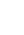 1K11K21K31K32345567ООООООООКол-во уч.Кол-во уч.Макс
баллМакс
балл33222223331Вся выборкаВся выборкаВся выборкаВся выборка136490013649008692797980757561617174Республика ДагестанРеспублика ДагестанРеспублика Дагестан30031300318187808075757763636569Ногайский муниципальный районНогайский муниципальный районНогайский муниципальный район2978393818179838375757784МКОУ "Терекли-Мектебская СОШ им.А.Ш.Джанибекова"МКОУ "Терекли-Мектебская СОШ им.А.Ш.Джанибекова"857797727282898883838389Статистика по отметкамРаспределение первичных баллов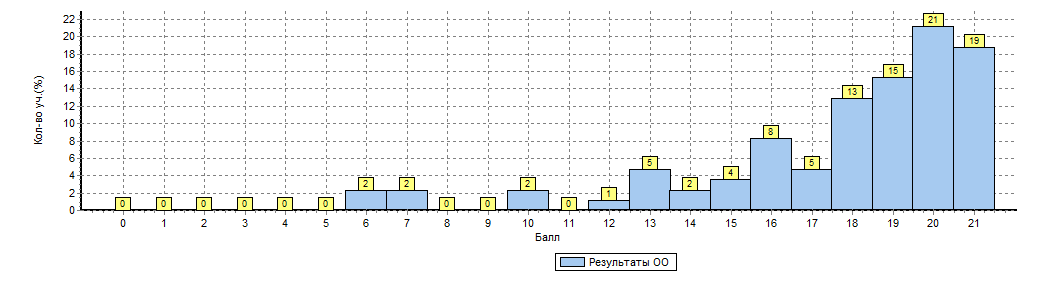 Статистика по отметкамРаспределение первичных балловСтатистика по отметкамРаспределение первичных балловСтатистика по отметкамРаспределение первичных балловСтатистика по отметкамРаспределение первичных балловСтатистика по отметкамРаспределение первичных балловСтатистика по отметкамРаспределение первичных балловСтатистика по отметкамРаспределение первичных балловСтатистика по отметкамРаспределение первичных балловСтатистика по отметкамРаспределение первичных балловСтатистика по отметкамРаспределение первичных балловСтатистика по отметкамРаспределение первичных балловСтатистика по отметкамРаспределение первичных балловСтатистика по отметкамРаспределение первичных балловСтатистика по отметкамРаспределение первичных балловСтатистика по отметкамРаспределение первичных балловРаспределение первичных балловРаспределение первичных балловРаспределение первичных балловРаспределение первичных балловРаспределение первичных балловРаспределение первичных балловРаспределение первичных балловРаспределение первичных балловРаспределение первичных балловРаспределение первичных балловРаспределение первичных балловРаспределение первичных балловРаспределение первичных балловРаспределение первичных балловРаспределение первичных балловРаспределение первичных балловРаспределение первичных балловРаспределение первичных балловОбщая гистограмма первичных балловОбщая гистограмма первичных балловОбщая гистограмма первичных балловОбщая гистограмма первичных балловОбщая гистограмма первичных балловОбщая гистограмма первичных балловОбщая гистограмма первичных балловОбщая гистограмма первичных балловОбщая гистограмма первичных балловОбщая гистограмма первичных балловОбщая гистограмма первичных балловОбщая гистограмма первичных балловОбщая гистограмма первичных балловОбщая гистограмма первичных балловОбщая гистограмма первичных балловОбщая гистограмма первичных балловОбщая гистограмма первичных балловОбщая гистограмма первичных балловРаспределение первичных баллов по вариантамРаспределение первичных баллов по вариантамРаспределение первичных баллов по вариантамРаспределение первичных баллов по вариантамРаспределение первичных баллов по вариантамРаспределение первичных баллов по вариантамРаспределение первичных баллов по вариантамРаспределение первичных баллов по вариантамРаспределение первичных баллов по вариантамРаспределение первичных баллов по вариантамРаспределение первичных баллов по вариантамРаспределение первичных баллов по вариантамРаспределение первичных баллов по вариантамРаспределение первичных баллов по вариантамРаспределение первичных баллов по вариантамРаспределение первичных баллов по вариантамВариант671012131415161718192021Кол-во уч.7211211428561043821212323812642Комплект2221423741113181685№КлассПрис.На «5»На «4»На «3»На «2»Усп.Кач.Ср.бФ.И.О. учителя12 а211452010090,44,5Зарманбетова Ю.А.22 б2011720100904,4Баймурзаева Э.С.32 в25250001001005Хозбулатова Г.С.42 г19872289,478,94,1Шоматова Р.Б.5Итого8558196297,690,54,5№КлассПрисут.5432Усп.Кач.Ср.бФ.И.О. учителя14 А237113291,3%78,2%4Кулушова  Беризат  Кошманбетовна24 Б251265292%72%4,1Ахмедова  Диана  Рашидовна34 В269151196,1%92,3%4,2Янибекова  Назира  БудайхановнаИтого4 А,Б,В7428329593,2%81%4,1Выполнение заданий (в % от числа участников)Выполнение заданий (в % от числа участников)Выполнение заданий (в % от числа участников)Выполнение заданий (в % от числа участников)Выполнение заданий (в % от числа участников)Выполнение заданий (в % от числа участников)Выполнение заданий (в % от числа участников)Выполнение заданий (в % от числа участников)Выполнение заданий (в % от числа участников)Выполнение заданий (в % от числа участников)Выполнение заданий (в % от числа участников)Выполнение заданий (в % от числа участников)Выполнение заданий (в % от числа участников)Выполнение заданий (в % от числа участников)Выполнение заданий (в % от числа участников)Выполнение заданий (в % от числа участников)Выполнение заданий (в % от числа участников)Выполнение заданий (в % от числа участников)Выполнение заданий (в % от числа участников)Выполнение заданий (в % от числа участников)Выполнение заданий (в % от числа участников)Выполнение заданий (в % от числа участников)Выполнение заданий (в % от числа участников)Выполнение заданий (в % от числа участников)Выполнение заданий (в % от числа участников)Выполнение заданий (в % от числа участников)Выполнение заданий (в % от числа участников)ООООООООКол-во уч.1K11K223(1)3(2)456789101112(1)12(2)13(1)13(2)1415(1)15(2)ООООООООКол-во уч.Макс
балл43313212321121212121Вся выборкаВся выборкаВся выборкаВся выборка13438446790738982798266687077757073737669835247Республика ДагестанРеспублика ДагестанРеспублика Дагестан336536789748577748871666383746972657461825552Ногайский муниципальный районНогайский муниципальный район2476382729180698567665685706472707468845448МКОУ "Терекли-Мектебская СОШ им.А.Ш.Джанибекова"686484789383838563776988816365746076856857Статистика по отметкамСтатистика по отметкамСтатистика по отметкамСтатистика по отметкамСтатистика по отметкамСтатистика по отметкамСтатистика по отметкамСтатистика по отметкамСтатистика по отметкамСтатистика по отметкамСтатистика по отметкамОбщая гистограмма отметокОбщая гистограмма отметокОбщая гистограмма отметокОбщая гистограмма отметокОбщая гистограмма отметокОбщая гистограмма отметокОбщая гистограмма отметокОбщая гистограмма отметокОбщая гистограмма отметокОбщая гистограмма отметокОбщая гистограмма отметок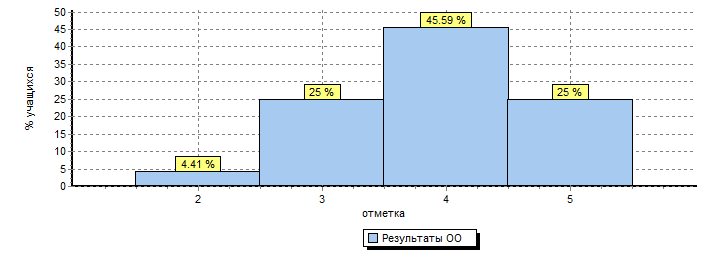 Распределение отметок по вариантамРаспределение отметок по вариантамРаспределение отметок по вариантамРаспределение отметок по вариантамРаспределение отметок по вариантамРаспределение отметок по вариантамРаспределение отметок по вариантамРаспределение отметок по вариантамРаспределение отметок по вариантамРаспределение отметок по вариантамРаспределение отметок по вариантамВариантВариантВариантВариант2345Кол-во уч.88882817835171717171914933КомплектКомплектКомплектКомплект317311768Распределение первичных балловРаспределение первичных балловРаспределение первичных балловРаспределение первичных балловРаспределение первичных балловРаспределение первичных балловРаспределение первичных балловРаспределение первичных балловРаспределение первичных балловРаспределение первичных балловРаспределение первичных балловРаспределение первичных балловРаспределение первичных балловРаспределение первичных балловРаспределение первичных балловРаспределение первичных балловРаспределение первичных балловРаспределение первичных балловРаспределение первичных балловРаспределение первичных балловРаспределение первичных балловРаспределение первичных балловРаспределение первичных балловОбщая гистограмма первичных балловОбщая гистограмма первичных балловОбщая гистограмма первичных балловОбщая гистограмма первичных балловОбщая гистограмма первичных балловОбщая гистограмма первичных балловОбщая гистограмма первичных балловОбщая гистограмма первичных балловОбщая гистограмма первичных балловОбщая гистограмма первичных балловОбщая гистограмма первичных балловОбщая гистограмма первичных балловОбщая гистограмма первичных балловОбщая гистограмма первичных балловОбщая гистограмма первичных балловОбщая гистограмма первичных балловОбщая гистограмма первичных балловОбщая гистограмма первичных балловОбщая гистограмма первичных балловОбщая гистограмма первичных балловОбщая гистограмма первичных балловОбщая гистограмма первичных балловОбщая гистограмма первичных баллов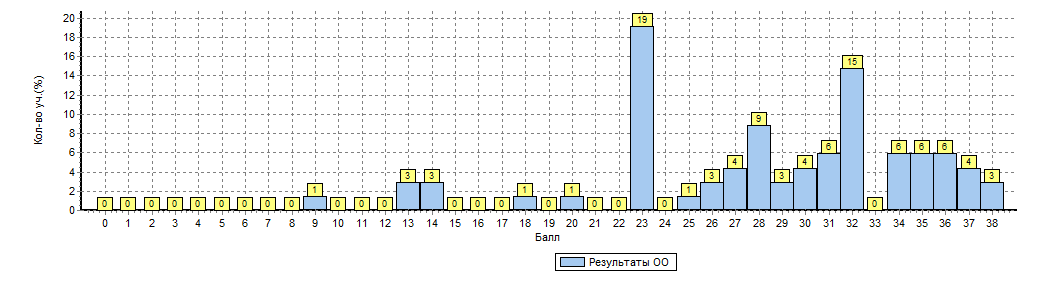 Распределение первичных баллов по вариантамРаспределение первичных баллов по вариантамРаспределение первичных баллов по вариантамРаспределение первичных баллов по вариантамРаспределение первичных баллов по вариантамРаспределение первичных баллов по вариантамРаспределение первичных баллов по вариантамРаспределение первичных баллов по вариантамРаспределение первичных баллов по вариантамРаспределение первичных баллов по вариантамРаспределение первичных баллов по вариантамРаспределение первичных баллов по вариантамРаспределение первичных баллов по вариантамРаспределение первичных баллов по вариантамРаспределение первичных баллов по вариантамРаспределение первичных баллов по вариантамРаспределение первичных баллов по вариантамРаспределение первичных баллов по вариантамРаспределение первичных баллов по вариантамРаспределение первичных баллов по вариантамРаспределение первичных баллов по вариантамРаспределение первичных баллов по вариантамВариант9131418202325262728293031323435363738Кол-во уч.811261141226222113517111722211242222133Комплект12211131236234104443268№КлассПрисут.5432Усп.Кач.Ср.бФ.И.О. учителя14 А251077196%68%4Кулушова  Беризат  Кошманбетовна24 Б269106196,1%73%4Ахмедова  Диана  Рашидовна34 В271295196,2%77,7%4,1Янибекова  Назира  БудайхановнаИтого4 А,Б,В78312618396,1%73%4Выполнение заданийВыполнение заданийВыполнение заданийВыполнение заданийВыполнение заданийВыполнение заданийВыполнение заданийВыполнение заданийВыполнение заданийВыполнение заданийВыполнение заданийВыполнение заданийВыполнение заданийВыполнение заданийВыполнение заданийВыполнение заданий(в % от числа участников)(в % от числа участников)(в % от числа участников)(в % от числа участников)(в % от числа участников)(в % от числа участников)(в % от числа участников)(в % от числа участников)(в % от числа участников)(в % от числа участников)(в % от числа участников)(в % от числа участников)(в % от числа участников)(в % от числа участников)(в % от числа участников)(в % от числа участников)ООООООООКол-во уч.12345(1)5(2)6(1)6(2)7889(1)9(2)1011ООООООООКол-во уч.Макс
балл112111111221122Вся выборкаВся выборкаВся выборкаВся выборка1368910969087678473949173575745366418Республика ДагестанРеспублика ДагестанРеспублика Дагестан34766969082728871898676606029216619Ногайский муниципальный районНогайский муниципальный район251988883768773918271555529207624МКОУ "Терекли-Мектебская СОШ им.А.Ш.Джанибекова"69978476718180888165585836226625Статистика по отметкамСтатистика по отметкамСтатистика по отметкамСтатистика по отметкамСтатистика по отметкамСтатистика по отметкамСтатистика по отметкамСтатистика по отметкамСтатистика по отметкамСтатистика по отметкамСтатистика по отметкамСтатистика по отметкамСтатистика по отметкамСтатистика по отметкамСтатистика по отметкамСтатистика по отметкамООООООООООООООООКол-во уч.Кол-во уч.Распределение групп баллов в %Распределение групп баллов в %Распределение групп баллов в %Распределение групп баллов в %Распределение групп баллов в %ООООООООООООООООКол-во уч.Кол-во уч.23345Вся выборкаВся выборкаВся выборкаВся выборкаВся выборкаВся выборкаВся выборкаВся выборка136891013689102.219.219.231.946.7Республика ДагестанРеспублика ДагестанРеспублика ДагестанРеспублика ДагестанРеспублика ДагестанРеспублика ДагестанРеспублика Дагестан3476634766320.820.833.442.8Ногайский муниципальный районНогайский муниципальный районНогайский муниципальный районНогайский муниципальный районНогайский муниципальный районНогайский муниципальный район2512513.615.915.938.242.2(sch053599) МКОУ "Терекли-Мектебская СОШ им.А.Ш.Джанибекова"     (sch053599) МКОУ "Терекли-Мектебская СОШ им.А.Ш.Джанибекова"     (sch053599) МКОУ "Терекли-Мектебская СОШ им.А.Ш.Джанибекова"     (sch053599) МКОУ "Терекли-Мектебская СОШ им.А.Ш.Джанибекова"     (sch053599) МКОУ "Терекли-Мектебская СОШ им.А.Ш.Джанибекова"     69695.821.721.736.236.2Общая гистограмма отметокОбщая гистограмма отметокОбщая гистограмма отметокОбщая гистограмма отметокОбщая гистограмма отметокОбщая гистограмма отметокОбщая гистограмма отметокОбщая гистограмма отметокОбщая гистограмма отметокОбщая гистограмма отметокОбщая гистограмма отметокОбщая гистограмма отметокОбщая гистограмма отметокОбщая гистограмма отметокОбщая гистограмма отметокОбщая гистограмма отметок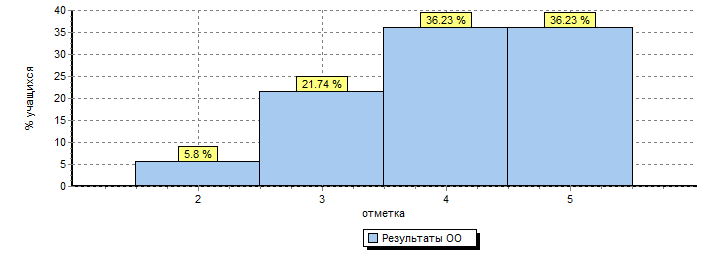 Распределение отметок по вариантамРаспределение отметок по вариантамРаспределение отметок по вариантамРаспределение отметок по вариантамРаспределение отметок по вариантамРаспределение отметок по вариантамРаспределение отметок по вариантамРаспределение отметок по вариантамРаспределение отметок по вариантамРаспределение отметок по вариантамРаспределение отметок по вариантамРаспределение отметок по вариантамРаспределение отметок по вариантамРаспределение отметок по вариантамРаспределение отметок по вариантамРаспределение отметок по вариантамВариантВариантВариантВариант23455Кол-во уч.Кол-во уч.Кол-во уч.9999171113133232321111111138141212373737КомплектКомплектКомплектКомплект415252525696969№КлассПрисут.5432Усп.Кач.Ср.бФ.И.О. учителя14 А245134291,6%75%3,8Кулушова  Беризат  Кошманбетовна24 Б266144292,3%76,9%3,9Ахмедова  Диана Рашидовна34 В27101340100%85,1%4,2Янибекова  Назира  БудайхановнаИтого4 А, Б,В77214012494,8%79,2%3,9Выполнение заданийВыполнение заданийВыполнение заданийВыполнение заданийВыполнение заданийВыполнение заданийВыполнение заданийВыполнение заданийВыполнение заданийВыполнение заданийВыполнение заданийВыполнение заданийВыполнение заданийВыполнение заданийВыполнение заданийВыполнение заданийВыполнение заданийВыполнение заданийВыполнение заданийВыполнение заданийВыполнение заданийВыполнение заданийВыполнение заданий(в % от числа участников)(в % от числа участников)(в % от числа участников)(в % от числа участников)(в % от числа участников)(в % от числа участников)(в % от числа участников)(в % от числа участников)(в % от числа участников)(в % от числа участников)(в % от числа участников)(в % от числа участников)(в % от числа участников)(в % от числа участников)(в % от числа участников)(в % от числа участников)(в % от числа участников)(в % от числа участников)(в % от числа участников)(в % от числа участников)(в % от числа участников)(в % от числа участников)(в % от числа участников)ООООООООКол-во уч.123(1)3(2)3(3)456(1)6(2)6(3)7(1)7(2)8910(1-2)10(3)ООООООООКол-во уч.Макс
балл2221312112123224Вся выборкаВся выборкаВся выборкаВся выборка135271993726792669083764934787664578147Республика ДагестанРеспублика ДагестанРеспублика Дагестан3303691717191649181734323767451538137Ногайский муниципальный районНогайский муниципальный район23794706996569585794121757353649141МКОУ "Терекли-Мектебская СОШ им.А.Ш.Джанибекова"70946973100399494813911776658588540Статистика по отметкамСтатистика по отметкамСтатистика по отметкамСтатистика по отметкамСтатистика по отметкамСтатистика по отметкамСтатистика по отметкамСтатистика по отметкамСтатистика по отметкамСтатистика по отметкамСтатистика по отметкамСтатистика по отметкамСтатистика по отметкамСтатистика по отметкамСтатистика по отметкамСтатистика по отметкамСтатистика по отметкамСтатистика по отметкамСтатистика по отметкамСтатистика по отметкамСтатистика по отметкамСтатистика по отметкамСтатистика по отметкамСтатистика по отметкамСтатистика по отметкамСтатистика по отметкамСтатистика по отметкамСтатистика по отметкамСтатистика по отметкамСтатистика по отметкамСтатистика по отметкамСтатистика по отметкамООООООООООООООООООООООООООООКол-во уч.Кол-во уч.Кол-во уч.Кол-во уч.Распределение групп баллов в %Распределение групп баллов в %Распределение групп баллов в %Распределение групп баллов в %Распределение групп баллов в %Распределение групп баллов в %Распределение групп баллов в %Распределение групп баллов в %Распределение групп баллов в %Распределение групп баллов в %Распределение групп баллов в %Распределение групп баллов в %Распределение групп баллов в %ООООООООООООООООООООООООООООКол-во уч.Кол-во уч.Кол-во уч.Кол-во уч.2222333444555Вся выборкаВся выборкаВся выборкаВся выборкаВся выборкаВся выборкаВся выборкаВся выборкаВся выборкаВся выборкаВся выборкаВся выборкаВся выборкаВся выборка13527191352719135271913527190.90.90.90.924.224.224.253.253.253.221.721.721.7Республика ДагестанРеспублика ДагестанРеспублика ДагестанРеспублика ДагестанРеспублика ДагестанРеспублика ДагестанРеспублика ДагестанРеспублика ДагестанРеспублика ДагестанРеспублика ДагестанРеспублика ДагестанРеспублика ДагестанРеспублика Дагестан33036330363303633036222231.231.231.250.150.150.116.716.716.7Ногайский муниципальный районНогайский муниципальный районНогайский муниципальный районНогайский муниципальный районНогайский муниципальный районНогайский муниципальный районНогайский муниципальный районНогайский муниципальный районНогайский муниципальный районНогайский муниципальный районНогайский муниципальный районНогайский муниципальный район2372372372370.420.420.420.4224.524.524.561.261.261.213.913.913.9(sch053599) МКОУ "Терекли-Мектебская СОШ им.А.Ш.Джанибекова"     (sch053599) МКОУ "Терекли-Мектебская СОШ им.А.Ш.Джанибекова"     (sch053599) МКОУ "Терекли-Мектебская СОШ им.А.Ш.Джанибекова"     (sch053599) МКОУ "Терекли-Мектебская СОШ им.А.Ш.Джанибекова"     (sch053599) МКОУ "Терекли-Мектебская СОШ им.А.Ш.Джанибекова"     (sch053599) МКОУ "Терекли-Мектебская СОШ им.А.Ш.Джанибекова"     (sch053599) МКОУ "Терекли-Мектебская СОШ им.А.Ш.Джанибекова"     (sch053599) МКОУ "Терекли-Мектебская СОШ им.А.Ш.Джанибекова"     (sch053599) МКОУ "Терекли-Мектебская СОШ им.А.Ш.Джанибекова"     (sch053599) МКОУ "Терекли-Мектебская СОШ им.А.Ш.Джанибекова"     (sch053599) МКОУ "Терекли-Мектебская СОШ им.А.Ш.Джанибекова"     70707070000027.127.127.161.461.461.411.411.411.4Общая гистограмма отметокОбщая гистограмма отметокОбщая гистограмма отметокОбщая гистограмма отметокОбщая гистограмма отметокОбщая гистограмма отметокОбщая гистограмма отметокОбщая гистограмма отметокОбщая гистограмма отметокОбщая гистограмма отметокОбщая гистограмма отметокОбщая гистограмма отметокОбщая гистограмма отметокОбщая гистограмма отметокОбщая гистограмма отметокОбщая гистограмма отметокОбщая гистограмма отметокОбщая гистограмма отметокОбщая гистограмма отметокОбщая гистограмма отметокОбщая гистограмма отметокОбщая гистограмма отметокОбщая гистограмма отметокОбщая гистограмма отметокОбщая гистограмма отметокОбщая гистограмма отметокОбщая гистограмма отметокОбщая гистограмма отметокОбщая гистограмма отметокОбщая гистограмма отметокОбщая гистограмма отметокОбщая гистограмма отметок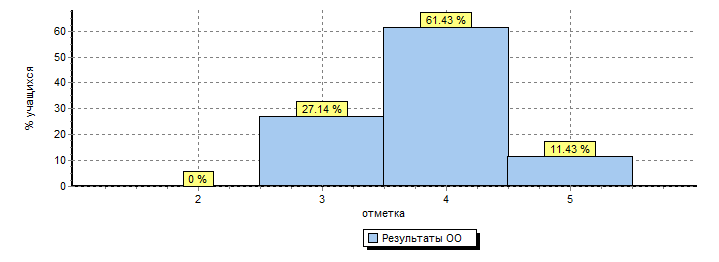 Распределение отметок по вариантамРаспределение отметок по вариантамРаспределение отметок по вариантамРаспределение отметок по вариантамРаспределение отметок по вариантамРаспределение отметок по вариантамРаспределение отметок по вариантамРаспределение отметок по вариантамРаспределение отметок по вариантамРаспределение отметок по вариантамРаспределение отметок по вариантамРаспределение отметок по вариантамРаспределение отметок по вариантамРаспределение отметок по вариантамРаспределение отметок по вариантамРаспределение отметок по вариантамРаспределение отметок по вариантамРаспределение отметок по вариантамРаспределение отметок по вариантамРаспределение отметок по вариантамРаспределение отметок по вариантамРаспределение отметок по вариантамРаспределение отметок по вариантамРаспределение отметок по вариантамРаспределение отметок по вариантамРаспределение отметок по вариантамРаспределение отметок по вариантамРаспределение отметок по вариантамРаспределение отметок по вариантамРаспределение отметок по вариантамРаспределение отметок по вариантамРаспределение отметок по вариантамВариантВариантВариантВариантВариантВариант3334445555Кол-во уч.Кол-во уч.Кол-во уч.Кол-во уч.161616161616999232323333335353535171717171717101010202020555535353535КомплектКомплектКомплектКомплектКомплектКомплект191919434343888870707070Общая гистограмма первичных балловОбщая гистограмма первичных балловОбщая гистограмма первичных балловОбщая гистограмма первичных балловОбщая гистограмма первичных балловОбщая гистограмма первичных балловОбщая гистограмма первичных балловОбщая гистограмма первичных балловОбщая гистограмма первичных балловОбщая гистограмма первичных балловОбщая гистограмма первичных балловОбщая гистограмма первичных балловОбщая гистограмма первичных балловОбщая гистограмма первичных балловОбщая гистограмма первичных балловОбщая гистограмма первичных балловОбщая гистограмма первичных балловОбщая гистограмма первичных балловОбщая гистограмма первичных балловОбщая гистограмма первичных балловОбщая гистограмма первичных балловОбщая гистограмма первичных балловОбщая гистограмма первичных балловОбщая гистограмма первичных балловОбщая гистограмма первичных балловОбщая гистограмма первичных балловОбщая гистограмма первичных балловОбщая гистограмма первичных балловОбщая гистограмма первичных балловОбщая гистограмма первичных балловОбщая гистограмма первичных балловОбщая гистограмма первичных балловОбщая гистограмма первичных балловОбщая гистограмма первичных балловОбщая гистограмма первичных балловОбщая гистограмма первичных баллов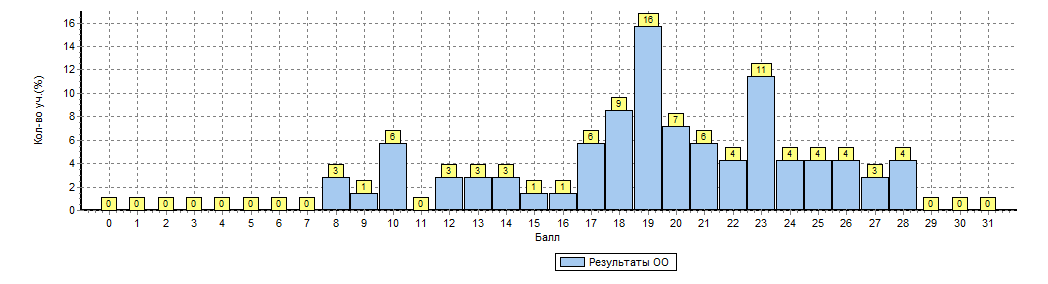 Распределение первичных баллов по вариантамРаспределение первичных баллов по вариантамРаспределение первичных баллов по вариантамРаспределение первичных баллов по вариантамРаспределение первичных баллов по вариантамРаспределение первичных баллов по вариантамРаспределение первичных баллов по вариантамРаспределение первичных баллов по вариантамРаспределение первичных баллов по вариантамРаспределение первичных баллов по вариантамРаспределение первичных баллов по вариантамРаспределение первичных баллов по вариантамРаспределение первичных баллов по вариантамРаспределение первичных баллов по вариантамРаспределение первичных баллов по вариантамРаспределение первичных баллов по вариантамРаспределение первичных баллов по вариантамРаспределение первичных баллов по вариантамРаспределение первичных баллов по вариантамРаспределение первичных баллов по вариантамРаспределение первичных баллов по вариантамРаспределение первичных баллов по вариантамРаспределение первичных баллов по вариантамРаспределение первичных баллов по вариантамРаспределение первичных баллов по вариантамРаспределение первичных баллов по вариантамРаспределение первичных баллов по вариантамРаспределение первичных баллов по вариантамРаспределение первичных баллов по вариантамРаспределение первичных баллов по вариантамРаспределение первичных баллов по вариантамРаспределение первичных баллов по вариантамРаспределение первичных баллов по вариантамРаспределение первичных баллов по вариантамРаспределение первичных баллов по вариантамВариантВариантВариантВариант89101213131415161717181920202121222223242425262627282828Кол-во уч.16161616112113323552222522233335171717171212211111482211311133235КомплектКомплектКомплектКомплект21422221144611554433833333233370Учебные годы2015-2016г.2015-2016г.2016-2017г.2016-2017г.2017-2018г.2017-2018г.Учебные годычел.%чел.%чел.%Всего учащихся199237260На «5»28144217,75119,6На «4» и «5»7537,610544,311845,3С одной «4»61315С одной «3»271516Неуспевающих 220Успеваемость99,599,1100Качество знаний51,761,565Ср. балл3,63,73,8ПредметыФ.И. участникаКлассИтогРусский языкСуюндикова Л.Мамутов М.22 местоРусский языкАджибаева А.31 местоРусский языкМусаев И.32 местоРусский языкМусаева Ф.41 местоРусский языкКурганова А.42 местоМатематикаАтюгеев И.11 местоМатематикаАджиева М.Картакаев А.12 местоМатематикаЯриков К.Байманбетова К.21 местоМатематикаЮмартов Ч.22 местоМатематикаОсманова Д.31 местоМатематикаТемирбулатов А.41 местоМатематикаСадуев А.42 местоОкружающий мирКокезов И.21 местоОкружающий мирПономарёва К.31 местоОкружающий мирКурганова А.Темирбулатов А.41 место№Ф.И.О.участникаКлассДата рожденияРайонШколаПредметБаллСтатус1КотоваАлтынай Замирхановна4а25.08.07г.НогайскийМКОУ «Терекли-Мектебская СОШ им. Джанибекова»Русский язык22Призёр2Лукманова Алина Джамаловна4а27.10.07г.НогайскийМКОУ «Терекли-Мектебская СОШ им. Джанибекова»Русский язык29Победитель3Темирбулатов Амин Азизович4а12.03.08г.НогайскийМКОУ «Терекли-Мектебская СОШ им. Джанибекова»Русский язык30Победитель4Язлыбаева Милана Махмудовна4а11.11.07г.НогайскийМКОУ «Терекли-Мектебская СОШ им. Джанибекова»Русский язык33Победитель5Ваисова Айнагуль Солтанбиевна4б18.07.07г.НогайскийМКОУ «Терекли-Мектебская СОШ им. Джанибекова»Русский язык24Призёр6Кокоев Алан Алимханович4б20.08.07г.НогайскийМКОУ «Терекли-Мектебская СОШ им. Джанибекова»Русский язык31Победитель7Менглиязова Авелина Тахировна4б01.10.07г.НогайскийМКОУ «Терекли-Мектебская СОШ им. Джанибекова»Русский язык27Победитель8Мусаева Фатима Муратовна4б13.09.07г.НогайскийМКОУ «Терекли-Мектебская СОШ им. Джанибекова»Русский язык31Победитель9Кадырова Зульфия Романовна4в13.09.07г.НогайскийМКОУ «Терекли-Мектебская СОШ им. Джанибекова»Русский язык19Призёр10Мусаева Амина Камильевна4в24.08.07г.НогайскийМКОУ «Терекли-Мектебская СОШ им. Джанибекова»Русский язык27Победитель11Сахтаев Тамирлан Шамильевич4в15.11.07г.НогайскийМКОУ «Терекли-Мектебская СОШ им. Джанибекова»Русский язык13Участник12Юмартов Алишер Асланович4в13.01.08г.НогайскийМКОУ «Терекли-Мектебская СОШ им. Джанибекова»Русский язык40Победитель№Ф.И.О.участникаКлассДата рожденияРайонШколаПредметБаллСтатус1Абдурахманов Расиль Шамильевич4а10.10.07г.НогайскийМКОУ «Терекли-Мектебская СОШ им. Джанибекова»Математика14Призёр2Садуев Азамат Агабатырович4а09.07.07г.НогайскийМКОУ «Терекли-Мектебская СОШ им. Джанибекова»Математика7Участник3Темирбулатов Амин Азизович4а12.03.08г.НогайскийМКОУ «Терекли-Мектебская СОШ им. Джанибекова»Математика23Победитель4Эспергенова Эдия Арсланбиевна4а03.05.08г.НогайскийМКОУ «Терекли-Мектебская СОШ им. Джанибекова»Математика14Призёр5Кокоев Алан Алимханович4б20.08.07г.НогайскийМКОУ «Терекли-Мектебская СОШ им. Джанибекова»Математика12Призёр6Менглиязова Авелина Тахировна4б01.10.07г.НогайскийМКОУ «Терекли-Мектебская СОШ им. Джанибекова»Математика7Участник7Мусаева Фатима Муратовна4б13.09.07г.НогайскийМКОУ «Терекли-Мектебская СОШ им. Джанибекова»Математика7Участник8Уразаева Аиша Мурзабиевна4б28.12.07г.НогайскийМКОУ «Терекли-Мектебская СОШ им. Джанибекова»Математика7Участник9Курганова Амина Омирбековна4в16.07.08г.НогайскийМКОУ «Терекли-Мектебская СОШ им. Джанибекова»Математика7Участник10Кыдырниязова Азиза Муратовна4в11.10.07г.НогайскийМКОУ «Терекли-Мектебская СОШ им. Джанибекова»Математика7Участник11Эсполова Сабина Арсланбековна4в01.10.07г.НогайскийМКОУ «Терекли-Мектебская СОШ им. Джанибекова»Математика7Участник12Юмартов Алишер Асланович4в13.01.08г.НогайскийМКОУ «Терекли-Мектебская СОШ им. Джанибекова»Математика21ПобедительНазвание олимпиадыФ.И. участникаКлассИтогМежпредметная онлайн-олимпиала Учи.руАбдулбариева А.Абдулакимова Ф.Менглиязова М.Заргишиев К.Бегалиева А.Караева М.Бкбулатова Л.1Диплом победителяМежпредметная онлайн-олимпиала Учи.руМусаева Н.Абейдуллаева Р.2Диплом победителяОлимпиада «Плюс»Боранов М.Карагулов А.Курганова С.Ахмедова ю.1Диплом победителяОлимпиада «Плюс»Бийболатов А.Лукманова А.Койлубаева М.Джумаев А.2Диплом победителяОлимпиада «Плюс»Пономарёва К.Айтманбетова С.Боранов А.Гаджимагомедова Д.3Диплом победителяОлимпиада «Плюс»Карагулова Э.Сахтаев Т.Лукманова А.4Диплом победителяЗаврики(математика)Кулбусунов ИЮнусов Э.Боранов М.Бегалиева А.1Диплом победителяЗаврики(математика)Байманбетова К.Ваисова А.Джумаев А.Койлубаева М.Абейдуллаева Р.Оразманбетов М.Валиева А.Мусаева С.Валиева С.2Диплом победителяЗаврики(математика)Аджигайтканова Л.Пономарёва К.Хозбулатова А.Саитов А.Абейдуллаев А.Махмудова А.3Диплом победителяЗаврики(математика)Карагулова Э.Юмартов А.Лукманова А.Темирбулатов А.4Диплом победителяКонкурсыФ.И. участникаКлассИтогРеспубликанский конкурс исследовательских работ и проектов «Науки юношей питают»Хозбулатова А.3В2 место (Диплом 2 степени)Муниципальный конкурс «Первоцвет»Юмартов А4В1 местоРеспубликанский конкурс «Первоцвет»Юмартов А4В3 местоФ.И. учителяКлассТема урокаЗарманбетова Юмазиет Айнадиновна2аНравственный урок «Твори добро» «В.Донникова «Канавка»Суюндикова Альбина Эрманбетовна3вУрок открытия новых знаний: «Л.Н.Толстой «Лев и собачка»Хозбулатова Гульнара Солтанхановна2вЖизнь дана на добрые дела на примере произведения В.Катаева «Цветик - семицветик»Ахмедова Диана Рашидовна4бУрок – исследование:«В.Гаршин «Сказка о жабе и розе»Кокшеева Альмира Сейдалиевна3гУрок открытия новых знаний:Н.Некрасов «Дед Мазай и зайцы»Янибекова Назира Бидайхановна4вСказ П.П.Бажова «Серебрянное копытце». Отражение в сказке реальной жизниАхмедова Диана Рашидовна-Мастер – класс: «Механизм духовно-нравственного воспитания»Класс Кол.на началоПрибылиВыбылиКол.на конецПосещ.Не атт.Успевают из нихУспевают из нихУспевают из нихУспевают из нихУспевают из нихУспевают из нихНе успеваютНе успеваютНе успеваютНе успевают% усп.% кач.СОУСОУРДШ% успев.Классные рук-лиКласс Кол.на началоПрибылиВыбылиКол.на конецПосещ.Не атт.Всего 55-4С одн.4С одн.4С одн. 3Всего По1преПо 2 По 3п% усп.% кач.СОУСОУРДШ% успев.Классные рук-ли1 а28--2898,9Исаева М.А.1 б233-2698Бегалиева К.З.1 в26--2698,9Рахмедова Н.К.1г22141997,6Махмудова Ю.И. 1-е99449998,32 а21--2197,12151311-10085,74421100Зарманбетова Ю.2 б20112097,620511--1100804,14,120100Баймурзаева Э.С.2 в281326992661544310080,74426100Хозбулатова Г.С.2г20121999,41инд191722210042,13,43,419100Шоматова Р.Б.2-е89368698,286174677610073,23,93,9861003 а202-2297,92239--1100553,63,622100Салимгереева Я.Б.3 б211121992158---10061,93,83,821100Эсиргепова З.О.3в26112699,12661211210069,23,93,926100Мурзаева Г.С.3г25122498,324512--2100713,93,924100Кокшеева А.С.3-е92549398,593194111510064,53,83,8931004 а23522696,72656--110042,33,63,626100Кулушова Б.К.4 б262-2897,62инд2851244210060,73,73,728100Ахмедова Д.Р.4в26212797,92751333210066,64427100Янибекова Н.Б.4 - е75938197,42инд81153177510056,73,73,7811001-4 – е355211735998,13инд26051118151516100653,83,8260100Класс Кол.на началоприбылиВы-былиКол.на конец% усп.% кач.СОУРДШРДШ% успев.Классные рук-лиКласс Кол.на началоприбылиВы-былиКол.на конецВсего 55-4С одн.4С одн. 3С одн. 3Всего По1преПо 2 По 3п% кач.СОУРДШРДШ% успев.Классные рук-ли5 а 242125991 по бол2541103310060592525100Курганова А.К.5 б262127982инд270120111004849.2727100Атюгеева С.Ю.5 в22102397023560001004346.72323100Кульниязова Э.К.5-е725275982инд7592904410050.754.575751006 а23002398233600010039.168.62323100Зармамбетова С.А6 б18111898.12инд180501110027.743.71818100Кусегенова М.Н.6 в1511697.516210200010087.5651616100Оразбаева И.Л.6-е56215797.92инд5752121110045.650.257571007 а232396.823091110039472323100Зарманбетова С.7 б2112096.81 инд20190001005052.62020100Койлакаева Д.З.7 в15101698.31инд+1н/а 14110222286.713.338.3161686.7Янгишиева А.З.7-е59115997.32 инд +1б572190332298.330.546.2595998.38 а2011997.519130111002149.81919100Кадилова О.А.8 б20112095.72инд202411101003051.62020100Межитова М.О. 8 в20102196.8211301101001941.32121100Бакиев А.А.  8-е60226097.72инд6041013310023.344.958581009 а 23002398.5233711110047542323100Ярлыкапова Н.Б.9 б24112497,5243520010034462424100Оразбаева К.Р.9 в131392130401110033.3451313100Койбаков А.Б.9-е601160966061632210036.75160601005-9-е30711731197.483092695613132299.736.25031131199.710 а1502139011030002284.62339.6131384.6Сагиндикова Л.Д.10 б172019891 б191923310053531919100Саитова Э.К.10-е32223289.51б301122332293.740.647.4323293.711 а12001297.2124444010066.767.31212100Суюнова З.Т. 11б1410159715112100010086.772.31515100Валиева Э.К.11-е26102797.127516144010077.864.4272710010-11-е58325993.3576313442296.662.755.3595996.6По школе720352672996.310 инд6268324424333342299.851.955.463063099.82015-2016 уч. год2015-2016 уч. год2016-2017 уч. год2016-2017 уч. год2017-2018 уч. год2017-2018 уч. годОбщая численность обучающихся Средняя наполняемость классовОбщая численность обучающихся Средняя наполняемость классовОбщая численность обучающихся Средняя наполняемость классов1 – 4 классы2922433023359245 – 9 классы30320294203112110 – 11 классы611560155915В целом по школе656216842172921На «5»На «4 и 5»Качество знаний %Сравнительный анализ2016-2017 учебный годС одной «4» (Предметы)С одной «3» (Предметы)5 «а» класс4116060.9035 «б» класс0124848015 «в» класс564354,500Всего92950.754,9046 «а» класс3639.139.1006 «б» класс0527.716.7016 «в» класс21087.593.720Всего52145.647.4217 «а» класс093930.417 «б» класс195050007 «в» класс1113.321.402Всего21930.533.9038 «а» класс132142.8018 «б» класс243020118 «в» класс13193001Всего41023.331.1139 «а» класс374728119 «б» класс353433209 «в» класс0433.33001Всего61636.733.3325-9 классы269536.240.461310 «а» класс0323290010 «б» класс195366,62310-е11240.642.92311 а4466.757411б11286.757,81011-е51677.857.61410-1163162.74834По школе3212642.739.42433КлассыУсп%Кач%СОУ%Ср.бНа «5» отличникиНа «4» и «5»С 1 «4»С 1 «3»неаттест5-931199.736.2503,52695613210-115996.662.755,33,76313425-1137099.842.750.93,6321269174Низкий процент качества знанийНизкий процент качества знанийСредний процент качества знанийСредний процент качества знанийВысокий процент качества знанийВысокий процент качества знанийКласс %Класс %Класс %5«б» класс4810«б» класс536 «в» класс87.59«а» класс477«б» класс5011б86.75 «в»4311а66.76«а» класс39,15 «а» класс607«а» класс399«б» класс349«в» класс 33.38«б» класс306«б» класс27.710а238«а» класс218«в» класс197«в» класс13.3Учебные годы2015-20162015-20162016-20172016-20172017-20182017-2018Учебные годычел.%Чел.%чел.%Всего учащихся363353370На «5»359.6308.5328.6На «4» и «5»11230.910930.912634.1С одной «4»7229С одной «3»113217Неуспевающих 534Медаль  735Аттестат особого образцаУспеваемость99.199.299.8Качество знаний40.539.442.7СОУ50.749.950.9Ср. балл3,53,53,6Всероссийские проверочные работы (5 класс)Всероссийские проверочные работы (5 класс)Всероссийские проверочные работы (5 класс)Всероссийские проверочные работы (5 класс)Всероссийские проверочные работы (5 класс)Всероссийские проверочные работы (5 класс)Всероссийские проверочные работы (5 класс)Всероссийские проверочные работы (5 класс)Всероссийские проверочные работы (5 класс)Всероссийские проверочные работы (5 класс)Всероссийские проверочные работы (5 класс)Всероссийские проверочные работы (5 класс)Всероссийские проверочные работы (5 класс)Всероссийские проверочные работы (5 класс)Всероссийские проверочные работы (5 класс)Всероссийские проверочные работы (5 класс)Всероссийские проверочные работы (5 класс)Всероссийские проверочные работы (5 класс)Всероссийские проверочные работы (5 класс)Всероссийские проверочные работы (5 класс)Всероссийские проверочные работы (5 класс)Всероссийские проверочные работы (5 класс)Всероссийские проверочные работы (5 класс)Всероссийские проверочные работы (5 класс)Всероссийские проверочные работы (5 класс)Всероссийские проверочные работы (5 класс)Всероссийские проверочные работы (5 класс)Всероссийские проверочные работы (5 класс)Всероссийские проверочные работы (5 класс)Всероссийские проверочные работы (5 класс)Всероссийские проверочные работы (5 класс)Всероссийские проверочные работы (5 класс)Всероссийские проверочные работы (5 класс)Всероссийские проверочные работы (5 класс)Всероссийские проверочные работы (5 класс)Всероссийские проверочные работы (5 класс)Дата:Дата:Дата:Дата:Дата:17.04.201817.04.201817.04.201817.04.201817.04.201817.04.201817.04.201817.04.201817.04.201817.04.201817.04.201817.04.201817.04.201817.04.201817.04.201817.04.201817.04.201817.04.201817.04.201817.04.201817.04.201817.04.201817.04.201817.04.201817.04.201817.04.201817.04.201817.04.201817.04.201817.04.201817.04.2018Предмет:Предмет:Предмет:Предмет:Предмет:Русский языкРусский языкРусский языкРусский языкРусский языкРусский языкРусский языкРусский языкРусский языкРусский языкРусский языкРусский языкРусский языкРусский языкРусский языкРусский языкРусский языкРусский языкРусский языкРусский языкРусский языкРусский языкРусский языкРусский языкРусский языкРусский языкРусский языкРусский языкРусский языкРусский языкРусский языкСтатистика по отметкамСтатистика по отметкамСтатистика по отметкамСтатистика по отметкамСтатистика по отметкамСтатистика по отметкамСтатистика по отметкамСтатистика по отметкамСтатистика по отметкамСтатистика по отметкамСтатистика по отметкамСтатистика по отметкамСтатистика по отметкамСтатистика по отметкамСтатистика по отметкамСтатистика по отметкамСтатистика по отметкамСтатистика по отметкамСтатистика по отметкамСтатистика по отметкамСтатистика по отметкамСтатистика по отметкамСтатистика по отметкамСтатистика по отметкамСтатистика по отметкамСтатистика по отметкамСтатистика по отметкамСтатистика по отметкамСтатистика по отметкамСтатистика по отметкамСтатистика по отметкамСтатистика по отметкамСтатистика по отметкамСтатистика по отметкамСтатистика по отметкамСтатистика по отметкамМаксимальный первичный балл: 45Максимальный первичный балл: 45Максимальный первичный балл: 45Максимальный первичный балл: 45Максимальный первичный балл: 45Максимальный первичный балл: 45Максимальный первичный балл: 45Максимальный первичный балл: 45Максимальный первичный балл: 45Максимальный первичный балл: 45Максимальный первичный балл: 45Максимальный первичный балл: 45Максимальный первичный балл: 45Максимальный первичный балл: 45Максимальный первичный балл: 45Максимальный первичный балл: 45Максимальный первичный балл: 45Максимальный первичный балл: 45Максимальный первичный балл: 45Максимальный первичный балл: 45Максимальный первичный балл: 45Максимальный первичный балл: 45Максимальный первичный балл: 45Максимальный первичный балл: 45Максимальный первичный балл: 45Максимальный первичный балл: 45Максимальный первичный балл: 45Максимальный первичный балл: 45Максимальный первичный балл: 45Максимальный первичный балл: 45Максимальный первичный балл: 45Максимальный первичный балл: 45Максимальный первичный балл: 45Максимальный первичный балл: 45Максимальный первичный балл: 45Максимальный первичный балл: 45Общая гистограмма отметокОбщая гистограмма отметокОбщая гистограмма отметокОбщая гистограмма отметокОбщая гистограмма отметокОбщая гистограмма отметокОбщая гистограмма отметокОбщая гистограмма отметокОбщая гистограмма отметокОбщая гистограмма отметокОбщая гистограмма отметокОбщая гистограмма отметокОбщая гистограмма отметокОбщая гистограмма отметокОбщая гистограмма отметокОбщая гистограмма отметокОбщая гистограмма отметокОбщая гистограмма отметокОбщая гистограмма отметокОбщая гистограмма отметокОбщая гистограмма отметокОбщая гистограмма отметокОбщая гистограмма отметокОбщая гистограмма отметокОбщая гистограмма отметокОбщая гистограмма отметокОбщая гистограмма отметокОбщая гистограмма отметокОбщая гистограмма отметокОбщая гистограмма отметокОбщая гистограмма отметокОбщая гистограмма отметокОбщая гистограмма отметокОбщая гистограмма отметокОбщая гистограмма отметокОбщая гистограмма отметок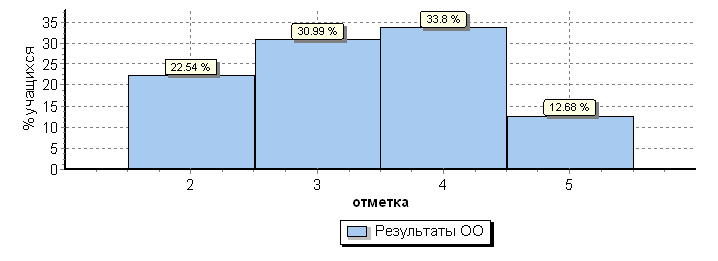 Распределение отметок по вариантамРаспределение отметок по вариантамРаспределение отметок по вариантамРаспределение отметок по вариантамРаспределение отметок по вариантамРаспределение отметок по вариантамРаспределение отметок по вариантамРаспределение отметок по вариантамРаспределение отметок по вариантамРаспределение отметок по вариантамРаспределение отметок по вариантамРаспределение отметок по вариантамРаспределение отметок по вариантамРаспределение отметок по вариантамРаспределение отметок по вариантамРаспределение отметок по вариантамРаспределение отметок по вариантамРаспределение отметок по вариантамРаспределение отметок по вариантамРаспределение отметок по вариантамРаспределение отметок по вариантамРаспределение отметок по вариантамРаспределение отметок по вариантамРаспределение отметок по вариантамРаспределение отметок по вариантамРаспределение отметок по вариантамРаспределение отметок по вариантамРаспределение отметок по вариантамРаспределение отметок по вариантамРаспределение отметок по вариантамРаспределение отметок по вариантамРаспределение отметок по вариантамРаспределение отметок по вариантамРаспределение отметок по вариантамРаспределение отметок по вариантамРаспределение отметок по вариантамВариантВариантВариантВариантВариантВариантВариантВариант22345Кол-во уч.ВариантВариантВариантВариант101011104351111101011104352222661114536КомплектКомплектКомплектКомплект16162224971Предмет: Русский языкПредмет: Русский языкПредмет: Русский языкПредмет: Русский языкПредмет: Русский языкПредмет: Русский языкПредмет: Русский языкПредмет: Русский языкПредмет: Русский языкПредмет: Русский языкПредмет: Русский языкПредмет: Русский языкПредмет: Русский языкПредмет: Русский языкПредмет: Русский языкПредмет: Русский языкПредмет: Русский языкПредмет: Русский языкПредмет: Русский языкПредмет: Русский языкПредмет: Русский языкПредмет: Русский языкПредмет: Русский языкПредмет: Русский языкПредмет: Русский языкПредмет: Русский языкПредмет: Русский языкПредмет: Русский языкПредмет: Русский языкПредмет: Русский языкПредмет: Русский языкПредмет: Русский языкПредмет: Русский языкПредмет: Русский языкПредмет: Русский языкПредмет: Русский языкПредмет: Русский языкПредмет: Русский языкПредмет: Русский языкПредмет: Русский языкПредмет: Русский языкВыполнение заданийВыполнение заданийВыполнение заданийВыполнение заданийВыполнение заданийВыполнение заданийВыполнение заданийВыполнение заданийВыполнение заданийВыполнение заданийВыполнение заданийВыполнение заданийВыполнение заданийВыполнение заданийВыполнение заданийВыполнение заданийВыполнение заданийВыполнение заданийВыполнение заданийВыполнение заданийВыполнение заданийВыполнение заданийВыполнение заданийВыполнение заданийВыполнение заданийВыполнение заданийВыполнение заданийВыполнение заданийВыполнение заданийВыполнение заданийВыполнение заданийВыполнение заданийВыполнение заданийВыполнение заданийВыполнение заданийВыполнение заданийВыполнение заданийВыполнение заданийВыполнение заданийВыполнение заданийВыполнение заданийсводная таблица по ОО (в % от числа участников)сводная таблица по ОО (в % от числа участников)сводная таблица по ОО (в % от числа участников)сводная таблица по ОО (в % от числа участников)сводная таблица по ОО (в % от числа участников)сводная таблица по ОО (в % от числа участников)сводная таблица по ОО (в % от числа участников)сводная таблица по ОО (в % от числа участников)сводная таблица по ОО (в % от числа участников)сводная таблица по ОО (в % от числа участников)сводная таблица по ОО (в % от числа участников)сводная таблица по ОО (в % от числа участников)сводная таблица по ОО (в % от числа участников)сводная таблица по ОО (в % от числа участников)сводная таблица по ОО (в % от числа участников)сводная таблица по ОО (в % от числа участников)сводная таблица по ОО (в % от числа участников)сводная таблица по ОО (в % от числа участников)сводная таблица по ОО (в % от числа участников)сводная таблица по ОО (в % от числа участников)сводная таблица по ОО (в % от числа участников)сводная таблица по ОО (в % от числа участников)сводная таблица по ОО (в % от числа участников)сводная таблица по ОО (в % от числа участников)сводная таблица по ОО (в % от числа участников)сводная таблица по ОО (в % от числа участников)сводная таблица по ОО (в % от числа участников)сводная таблица по ОО (в % от числа участников)сводная таблица по ОО (в % от числа участников)сводная таблица по ОО (в % от числа участников)сводная таблица по ОО (в % от числа участников)сводная таблица по ОО (в % от числа участников)сводная таблица по ОО (в % от числа участников)сводная таблица по ОО (в % от числа участников)сводная таблица по ОО (в % от числа участников)сводная таблица по ОО (в % от числа участников)сводная таблица по ОО (в % от числа участников)сводная таблица по ОО (в % от числа участников)сводная таблица по ОО (в % от числа участников)сводная таблица по ОО (в % от числа участников)сводная таблица по ОО (в % от числа участников)Максимальный первичный балл: 45Максимальный первичный балл: 45Максимальный первичный балл: 45Максимальный первичный балл: 45Максимальный первичный балл: 45Максимальный первичный балл: 45Максимальный первичный балл: 45Максимальный первичный балл: 45Максимальный первичный балл: 45Максимальный первичный балл: 45Максимальный первичный балл: 45Максимальный первичный балл: 45Максимальный первичный балл: 45Максимальный первичный балл: 45Максимальный первичный балл: 45Максимальный первичный балл: 45Максимальный первичный балл: 45Максимальный первичный балл: 45Максимальный первичный балл: 45Максимальный первичный балл: 45Максимальный первичный балл: 45Максимальный первичный балл: 45Максимальный первичный балл: 45Максимальный первичный балл: 45Максимальный первичный балл: 45Максимальный первичный балл: 45Максимальный первичный балл: 45Максимальный первичный балл: 45Максимальный первичный балл: 45Максимальный первичный балл: 45Максимальный первичный балл: 45Максимальный первичный балл: 45Максимальный первичный балл: 45Максимальный первичный балл: 45Максимальный первичный балл: 45Максимальный первичный балл: 45Максимальный первичный балл: 45Максимальный первичный балл: 45Максимальный первичный балл: 45Максимальный первичный балл: 45Максимальный первичный балл: 45ООООООООООООООООООООООКол-во уч.Кол-во уч.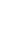 1 К11 К11 К21 К21 К32 К12 К22 К32 К32 К434(1)4(2)5(1)5(2)6(1)6(2)7(1)7(2)7(2)899101112ООООООООООООООООООООООКол-во уч.Кол-во уч.Макс
балл44332333332322221211222111Вся выборкаВся выборкаВся выборкаВся выборкаВся выборкаВся выборкаВся выборкаВся выборкаВся выборкаВся выборкаВся выборка130092213009225555494989528250505569755257435445574545455151316885Республика ДагестанРеспублика ДагестанРеспублика ДагестанРеспублика ДагестанРеспублика ДагестанРеспублика ДагестанРеспублика ДагестанРеспублика ДагестанРеспублика ДагестанРеспублика Дагестан33512335125454545481558159595963695159405538583838415050387382Ногайский муниципальный районНогайский муниципальный районНогайский муниципальный районНогайский муниципальный районНогайский муниципальный районНогайский муниципальный районНогайский муниципальный районНогайский муниципальный районНогайский муниципальный район2392395555535378568170706364776167535439624848445050227488МКОУ "Терекли-Мектебская СОШ им.А.Ш.Джанибекова"МКОУ "Терекли-Мектебская СОШ им.А.Ш.Джанибекова"МКОУ "Терекли-Мектебская СОШ им.А.Ш.Джанибекова"МКОУ "Терекли-Мектебская СОШ им.А.Ш.Джанибекова"МКОУ "Терекли-Мектебская СОШ им.А.Ш.Джанибекова"МКОУ "Терекли-Мектебская СОШ им.А.Ш.Джанибекова"МКОУ "Терекли-Мектебская СОШ им.А.Ш.Джанибекова"МКОУ "Терекли-Мектебская СОШ им.А.Ш.Джанибекова"71715353454582557969695861775561495338624141385353186279Гистограмма соответствия отметок за выполненную работу и отметок по журналуГистограмма соответствия отметок за выполненную работу и отметок по журналуГистограмма соответствия отметок за выполненную работу и отметок по журналуГистограмма соответствия отметок за выполненную работу и отметок по журналуГистограмма соответствия отметок за выполненную работу и отметок по журналуГистограмма соответствия отметок за выполненную работу и отметок по журналуГистограмма соответствия отметок за выполненную работу и отметок по журналуГистограмма соответствия отметок за выполненную работу и отметок по журналуГистограмма соответствия отметок за выполненную работу и отметок по журналуГистограмма соответствия отметок за выполненную работу и отметок по журналуГистограмма соответствия отметок за выполненную работу и отметок по журналуГистограмма соответствия отметок за выполненную работу и отметок по журналуГистограмма соответствия отметок за выполненную работу и отметок по журналуГистограмма соответствия отметок за выполненную работу и отметок по журналуГистограмма соответствия отметок за выполненную работу и отметок по журналуГистограмма соответствия отметок за выполненную работу и отметок по журналуГистограмма соответствия отметок за выполненную работу и отметок по журналуГистограмма соответствия отметок за выполненную работу и отметок по журналуГистограмма соответствия отметок за выполненную работу и отметок по журналуГистограмма соответствия отметок за выполненную работу и отметок по журналуГистограмма соответствия отметок за выполненную работу и отметок по журналуГистограмма соответствия отметок за выполненную работу и отметок по журналуГистограмма соответствия отметок за выполненную работу и отметок по журналуГистограмма соответствия отметок за выполненную работу и отметок по журналуГистограмма соответствия отметок за выполненную работу и отметок по журналуГистограмма соответствия отметок за выполненную работу и отметок по журналуГистограмма соответствия отметок за выполненную работу и отметок по журналуГистограмма соответствия отметок за выполненную работу и отметок по журналуГистограмма соответствия отметок за выполненную работу и отметок по журналуГистограмма соответствия отметок за выполненную работу и отметок по журналуГистограмма соответствия отметок за выполненную работу и отметок по журналуГистограмма соответствия отметок за выполненную работу и отметок по журналуГистограмма соответствия отметок за выполненную работу и отметок по журналуГистограмма соответствия отметок за выполненную работу и отметок по журналуГистограмма соответствия отметок за выполненную работу и отметок по журналуГистограмма соответствия отметок за выполненную работу и отметок по журналуГистограмма соответствия отметок за выполненную работу и отметок по журналуГистограмма соответствия отметок за выполненную работу и отметок по журналуГистограмма соответствия отметок за выполненную работу и отметок по журналуГистограмма соответствия отметок за выполненную работу и отметок по журналуГистограмма соответствия отметок за выполненную работу и отметок по журналуГистограмма соответствия отметок за выполненную работу и отметок по журналуГистограмма соответствия отметок за выполненную работу и отметок по журналуГистограмма соответствия отметок за выполненную работу и отметок по журналуГистограмма соответствия отметок за выполненную работу и отметок по журналуГистограмма соответствия отметок за выполненную работу и отметок по журналуГистограмма соответствия отметок за выполненную работу и отметок по журналуГистограмма соответствия отметок за выполненную работу и отметок по журналуГистограмма соответствия отметок за выполненную работу и отметок по журналуГистограмма соответствия отметок за выполненную работу и отметок по журналуГистограмма соответствия отметок за выполненную работу и отметок по журналуГистограмма соответствия отметок за выполненную работу и отметок по журналуГистограмма соответствия отметок за выполненную работу и отметок по журналуГистограмма соответствия отметок за выполненную работу и отметок по журналуГистограмма соответствия отметок за выполненную работу и отметок по журналуГистограмма соответствия отметок за выполненную работу и отметок по журналуГистограмма соответствия отметок за выполненную работу и отметок по журналуГистограмма соответствия отметок за выполненную работу и отметок по журналуГистограмма соответствия отметок за выполненную работу и отметок по журналуГистограмма соответствия отметок за выполненную работу и отметок по журналуГистограмма соответствия отметок за выполненную работу и отметок по журналуГистограмма соответствия отметок за выполненную работу и отметок по журналуГистограмма соответствия отметок за выполненную работу и отметок по журналуГистограмма соответствия отметок за выполненную работу и отметок по журналуГистограмма соответствия отметок за выполненную работу и отметок по журналуГистограмма соответствия отметок за выполненную работу и отметок по журналуГистограмма соответствия отметок за выполненную работу и отметок по журналуГистограмма соответствия отметок за выполненную работу и отметок по журналуГистограмма соответствия отметок за выполненную работу и отметок по журналуГистограмма соответствия отметок за выполненную работу и отметок по журналуГистограмма соответствия отметок за выполненную работу и отметок по журналуГистограмма соответствия отметок за выполненную работу и отметок по журналу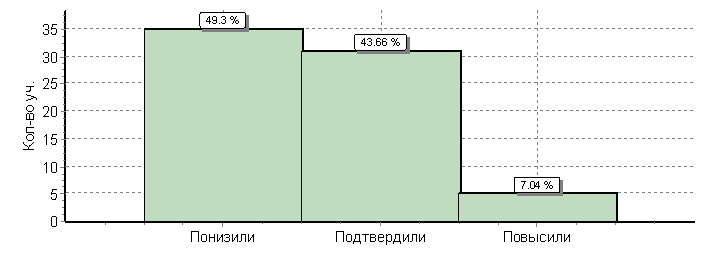 Кол-во уч.Кол-во уч.Кол-во уч.Кол-во уч.Кол-во уч.%%%%%Понизили ( Отм.< Отм.по журналу)Понизили ( Отм.< Отм.по журналу)Понизили ( Отм.< Отм.по журналу)Понизили ( Отм.< Отм.по журналу)Понизили ( Отм.< Отм.по журналу)Понизили ( Отм.< Отм.по журналу)Понизили ( Отм.< Отм.по журналу)Понизили ( Отм.< Отм.по журналу)Понизили ( Отм.< Отм.по журналу)Понизили ( Отм.< Отм.по журналу)Понизили ( Отм.< Отм.по журналу)Понизили ( Отм.< Отм.по журналу)35353535354949494949Подтвердили(Отм.=Отм.по журналу)Подтвердили(Отм.=Отм.по журналу)Подтвердили(Отм.=Отм.по журналу)Подтвердили(Отм.=Отм.по журналу)Подтвердили(Отм.=Отм.по журналу)Подтвердили(Отм.=Отм.по журналу)Подтвердили(Отм.=Отм.по журналу)Подтвердили(Отм.=Отм.по журналу)Подтвердили(Отм.=Отм.по журналу)Подтвердили(Отм.=Отм.по журналу)Подтвердили(Отм.=Отм.по журналу)Подтвердили(Отм.=Отм.по журналу)31313131314444444444Повысили (Отм.> Отм.по журналу)Повысили (Отм.> Отм.по журналу)Повысили (Отм.> Отм.по журналу)Повысили (Отм.> Отм.по журналу)Повысили (Отм.> Отм.по журналу)Повысили (Отм.> Отм.по журналу)Повысили (Отм.> Отм.по журналу)Повысили (Отм.> Отм.по журналу)Повысили (Отм.> Отм.по журналу)Повысили (Отм.> Отм.по журналу)Повысили (Отм.> Отм.по журналу)Повысили (Отм.> Отм.по журналу)5555577777Всего*:Всего*:Всего*:Всего*:Всего*:Всего*:Всего*:Всего*:Всего*:Всего*:Всего*:Всего*:7171717171100100100100100МКОУ "Терекли-Мектебская СОШ им.А.Ш.Джанибекова"(54 уч.)МКОУ "Терекли-Мектебская СОШ им.А.Ш.Джанибекова"(54 уч.)МКОУ "Терекли-Мектебская СОШ им.А.Ш.Джанибекова"(54 уч.)МКОУ "Терекли-Мектебская СОШ им.А.Ш.Джанибекова"(54 уч.)МКОУ "Терекли-Мектебская СОШ им.А.Ш.Джанибекова"(54 уч.)МКОУ "Терекли-Мектебская СОШ им.А.Ш.Джанибекова"(54 уч.)МКОУ "Терекли-Мектебская СОШ им.А.Ш.Джанибекова"(54 уч.)Всероссийские проверочные работы (6 класс)Всероссийские проверочные работы (6 класс)Всероссийские проверочные работы (6 класс)Всероссийские проверочные работы (6 класс)Всероссийские проверочные работы (6 класс)Всероссийские проверочные работы (6 класс)Всероссийские проверочные работы (6 класс)Всероссийские проверочные работы (6 класс)Всероссийские проверочные работы (6 класс)Всероссийские проверочные работы (6 класс)Всероссийские проверочные работы (6 класс)Всероссийские проверочные работы (6 класс)Всероссийские проверочные работы (6 класс)Всероссийские проверочные работы (6 класс)Всероссийские проверочные работы (6 класс)Всероссийские проверочные работы (6 класс)Всероссийские проверочные работы (6 класс)Всероссийские проверочные работы (6 класс)Всероссийские проверочные работы (6 класс)Всероссийские проверочные работы (6 класс)Всероссийские проверочные работы (6 класс)Всероссийские проверочные работы (6 класс)Дата: 18.04.2018Дата: 18.04.2018Дата: 18.04.2018Дата: 18.04.2018Дата: 18.04.2018Дата: 18.04.2018Дата: 18.04.2018Дата: 18.04.2018Дата: 18.04.2018Дата: 18.04.2018Дата: 18.04.2018Дата: 18.04.2018Дата: 18.04.2018Дата: 18.04.2018Дата: 18.04.2018Дата: 18.04.2018Дата: 18.04.2018Дата: 18.04.2018Дата: 18.04.2018Дата: 18.04.2018Дата: 18.04.2018Дата: 18.04.2018Предмет: МатематикаПредмет: МатематикаПредмет: МатематикаПредмет: МатематикаПредмет: МатематикаПредмет: МатематикаПредмет: МатематикаПредмет: МатематикаПредмет: МатематикаПредмет: МатематикаПредмет: МатематикаПредмет: МатематикаПредмет: МатематикаПредмет: МатематикаПредмет: МатематикаПредмет: МатематикаПредмет: МатематикаПредмет: МатематикаПредмет: МатематикаПредмет: МатематикаПредмет: МатематикаПредмет: МатематикаВыполнение заданийВыполнение заданийВыполнение заданийВыполнение заданийВыполнение заданийВыполнение заданийВыполнение заданийВыполнение заданийВыполнение заданийВыполнение заданийВыполнение заданийВыполнение заданийВыполнение заданийВыполнение заданийВыполнение заданийВыполнение заданийВыполнение заданийВыполнение заданийВыполнение заданийВыполнение заданийВыполнение заданийВыполнение заданийсводная таблица по ОО (в % от числа участников)сводная таблица по ОО (в % от числа участников)сводная таблица по ОО (в % от числа участников)сводная таблица по ОО (в % от числа участников)сводная таблица по ОО (в % от числа участников)сводная таблица по ОО (в % от числа участников)сводная таблица по ОО (в % от числа участников)сводная таблица по ОО (в % от числа участников)сводная таблица по ОО (в % от числа участников)сводная таблица по ОО (в % от числа участников)сводная таблица по ОО (в % от числа участников)сводная таблица по ОО (в % от числа участников)сводная таблица по ОО (в % от числа участников)сводная таблица по ОО (в % от числа участников)сводная таблица по ОО (в % от числа участников)сводная таблица по ОО (в % от числа участников)сводная таблица по ОО (в % от числа участников)сводная таблица по ОО (в % от числа участников)сводная таблица по ОО (в % от числа участников)сводная таблица по ОО (в % от числа участников)сводная таблица по ОО (в % от числа участников)сводная таблица по ОО (в % от числа участников)Максимальный первичный балл: 16Максимальный первичный балл: 16Максимальный первичный балл: 16Максимальный первичный балл: 16Максимальный первичный балл: 16Максимальный первичный балл: 16Максимальный первичный балл: 16Максимальный первичный балл: 16Максимальный первичный балл: 16Максимальный первичный балл: 16Максимальный первичный балл: 16Максимальный первичный балл: 16Максимальный первичный балл: 16Максимальный первичный балл: 16Максимальный первичный балл: 16Максимальный первичный балл: 16Максимальный первичный балл: 16Максимальный первичный балл: 16Максимальный первичный балл: 16Максимальный первичный балл: 16Максимальный первичный балл: 16Максимальный первичный балл: 16ООООООООКол-во уч.1123456778910111213ООООООООКол-во уч.Макс
балл111111111121212Вся выборкаВся выборкаВся выборкаВся выборка990665787872326487824848763964285622Республика ДагестанРеспублика ДагестанРеспублика Дагестан15720858578507588806363743860303825Ногайский муниципальный районНогайский муниципальный район162787870386693824444723864354436МКОУ "Терекли-Мектебская СОШ им.А.Ш.Джанибекова"54696974316187803131854157233743МКОУ "Терекли-Мектебская СОШ им.А.Ш.Джанибекова"(54 уч.)МКОУ "Терекли-Мектебская СОШ им.А.Ш.Джанибекова"(54 уч.)МКОУ "Терекли-Мектебская СОШ им.А.Ш.Джанибекова"(54 уч.)МКОУ "Терекли-Мектебская СОШ им.А.Ш.Джанибекова"(54 уч.)МКОУ "Терекли-Мектебская СОШ им.А.Ш.Джанибекова"(54 уч.)МКОУ "Терекли-Мектебская СОШ им.А.Ш.Джанибекова"(54 уч.)МКОУ "Терекли-Мектебская СОШ им.А.Ш.Джанибекова"(54 уч.)МКОУ "Терекли-Мектебская СОШ им.А.Ш.Джанибекова"(54 уч.)МКОУ "Терекли-Мектебская СОШ им.А.Ш.Джанибекова"(54 уч.)МКОУ "Терекли-Мектебская СОШ им.А.Ш.Джанибекова"(54 уч.)МКОУ "Терекли-Мектебская СОШ им.А.Ш.Джанибекова"(54 уч.)Всероссийские проверочные работы (6 класс)Всероссийские проверочные работы (6 класс)Всероссийские проверочные работы (6 класс)Всероссийские проверочные работы (6 класс)Всероссийские проверочные работы (6 класс)Всероссийские проверочные работы (6 класс)Всероссийские проверочные работы (6 класс)Всероссийские проверочные работы (6 класс)Всероссийские проверочные работы (6 класс)Всероссийские проверочные работы (6 класс)Всероссийские проверочные работы (6 класс)Всероссийские проверочные работы (6 класс)Всероссийские проверочные работы (6 класс)Дата:Дата:Дата:Дата:Дата:18.04.201818.04.201818.04.201818.04.201818.04.201818.04.201818.04.201818.04.2018Предмет:Предмет:Предмет:Предмет:Предмет:МатематикаМатематикаМатематикаМатематикаМатематикаМатематикаМатематикаМатематикаСтатистика по отметкамСтатистика по отметкамСтатистика по отметкамСтатистика по отметкамСтатистика по отметкамСтатистика по отметкамСтатистика по отметкамСтатистика по отметкамСтатистика по отметкамСтатистика по отметкамСтатистика по отметкамСтатистика по отметкамСтатистика по отметкамОбщая гистограмма отметокОбщая гистограмма отметокОбщая гистограмма отметокОбщая гистограмма отметокОбщая гистограмма отметокОбщая гистограмма отметокОбщая гистограмма отметокОбщая гистограмма отметокОбщая гистограмма отметокОбщая гистограмма отметокОбщая гистограмма отметокОбщая гистограмма отметокОбщая гистограмма отметок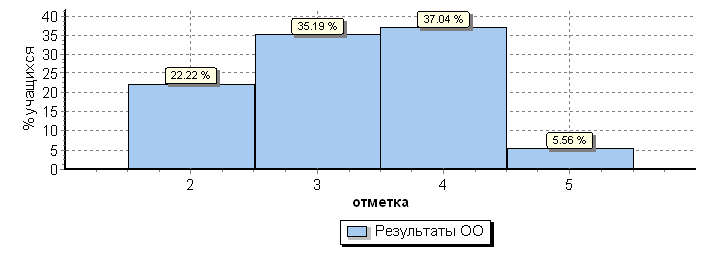 Распределение отметок по вариантамРаспределение отметок по вариантамРаспределение отметок по вариантамРаспределение отметок по вариантамРаспределение отметок по вариантамРаспределение отметок по вариантамРаспределение отметок по вариантамРаспределение отметок по вариантамРаспределение отметок по вариантамРаспределение отметок по вариантамРаспределение отметок по вариантамРаспределение отметок по вариантамРаспределение отметок по вариантамВариантВариантВариантВариантВариантВариантВариантВариант22345Кол-во уч.ВариантВариантВариантВариант77101022911117710102291111111155910125КомплектКомплектКомплектКомплект12121920354МКОУ "Терекли-Мектебская СОШ им.А.Ш.Джанибекова"(53 уч.)МКОУ "Терекли-Мектебская СОШ им.А.Ш.Джанибекова"(53 уч.)МКОУ "Терекли-Мектебская СОШ им.А.Ш.Джанибекова"(53 уч.)МКОУ "Терекли-Мектебская СОШ им.А.Ш.Джанибекова"(53 уч.)МКОУ "Терекли-Мектебская СОШ им.А.Ш.Джанибекова"(53 уч.)МКОУ "Терекли-Мектебская СОШ им.А.Ш.Джанибекова"(53 уч.)МКОУ "Терекли-Мектебская СОШ им.А.Ш.Джанибекова"(53 уч.)МКОУ "Терекли-Мектебская СОШ им.А.Ш.Джанибекова"(53 уч.)МКОУ "Терекли-Мектебская СОШ им.А.Ш.Джанибекова"(53 уч.)МКОУ "Терекли-Мектебская СОШ им.А.Ш.Джанибекова"(53 уч.)МКОУ "Терекли-Мектебская СОШ им.А.Ш.Джанибекова"(53 уч.)МКОУ "Терекли-Мектебская СОШ им.А.Ш.Джанибекова"(53 уч.)МКОУ "Терекли-Мектебская СОШ им.А.Ш.Джанибекова"(53 уч.)МКОУ "Терекли-Мектебская СОШ им.А.Ш.Джанибекова"(53 уч.)МКОУ "Терекли-Мектебская СОШ им.А.Ш.Джанибекова"(53 уч.)МКОУ "Терекли-Мектебская СОШ им.А.Ш.Джанибекова"(53 уч.)Всероссийские проверочные работы (6 класс)Всероссийские проверочные работы (6 класс)Всероссийские проверочные работы (6 класс)Всероссийские проверочные работы (6 класс)Всероссийские проверочные работы (6 класс)Всероссийские проверочные работы (6 класс)Всероссийские проверочные работы (6 класс)Всероссийские проверочные работы (6 класс)Всероссийские проверочные работы (6 класс)Всероссийские проверочные работы (6 класс)Всероссийские проверочные работы (6 класс)Всероссийские проверочные работы (6 класс)Всероссийские проверочные работы (6 класс)Всероссийские проверочные работы (6 класс)Всероссийские проверочные работы (6 класс)Всероссийские проверочные работы (6 класс)Всероссийские проверочные работы (6 класс)Всероссийские проверочные работы (6 класс)Всероссийские проверочные работы (6 класс)Всероссийские проверочные работы (6 класс)Всероссийские проверочные работы (6 класс)Всероссийские проверочные работы (6 класс)Всероссийские проверочные работы (6 класс)Всероссийские проверочные работы (6 класс)Всероссийские проверочные работы (6 класс)Всероссийские проверочные работы (6 класс)Всероссийские проверочные работы (6 класс)Всероссийские проверочные работы (6 класс)Всероссийские проверочные работы (6 класс)Всероссийские проверочные работы (6 класс)Всероссийские проверочные работы (6 класс)Всероссийские проверочные работы (6 класс)Всероссийские проверочные работы (6 класс)Всероссийские проверочные работы (6 класс)Всероссийские проверочные работы (6 класс)Всероссийские проверочные работы (6 класс)Всероссийские проверочные работы (6 класс)Всероссийские проверочные работы (6 класс)Всероссийские проверочные работы (6 класс)Всероссийские проверочные работы (6 класс)Всероссийские проверочные работы (6 класс)Всероссийские проверочные работы (6 класс)Всероссийские проверочные работы (6 класс)Всероссийские проверочные работы (6 класс)Всероссийские проверочные работы (6 класс)Всероссийские проверочные работы (6 класс)Всероссийские проверочные работы (6 класс)Дата: 25.04.2018Дата: 25.04.2018Дата: 25.04.2018Дата: 25.04.2018Дата: 25.04.2018Дата: 25.04.2018Дата: 25.04.2018Дата: 25.04.2018Дата: 25.04.2018Дата: 25.04.2018Дата: 25.04.2018Дата: 25.04.2018Дата: 25.04.2018Дата: 25.04.2018Дата: 25.04.2018Дата: 25.04.2018Дата: 25.04.2018Дата: 25.04.2018Дата: 25.04.2018Дата: 25.04.2018Дата: 25.04.2018Дата: 25.04.2018Дата: 25.04.2018Дата: 25.04.2018Дата: 25.04.2018Дата: 25.04.2018Дата: 25.04.2018Дата: 25.04.2018Дата: 25.04.2018Дата: 25.04.2018Дата: 25.04.2018Дата: 25.04.2018Дата: 25.04.2018Дата: 25.04.2018Дата: 25.04.2018Дата: 25.04.2018Дата: 25.04.2018Дата: 25.04.2018Дата: 25.04.2018Дата: 25.04.2018Дата: 25.04.2018Дата: 25.04.2018Дата: 25.04.2018Дата: 25.04.2018Дата: 25.04.2018Дата: 25.04.2018Дата: 25.04.2018Предмет: Русский языкПредмет: Русский языкПредмет: Русский языкПредмет: Русский языкПредмет: Русский языкПредмет: Русский языкПредмет: Русский языкПредмет: Русский языкПредмет: Русский языкПредмет: Русский языкПредмет: Русский языкПредмет: Русский языкПредмет: Русский языкПредмет: Русский языкПредмет: Русский языкПредмет: Русский языкПредмет: Русский языкПредмет: Русский языкПредмет: Русский языкПредмет: Русский языкПредмет: Русский языкПредмет: Русский языкПредмет: Русский языкПредмет: Русский языкПредмет: Русский языкПредмет: Русский языкПредмет: Русский языкПредмет: Русский языкПредмет: Русский языкПредмет: Русский языкПредмет: Русский языкПредмет: Русский языкПредмет: Русский языкПредмет: Русский языкПредмет: Русский языкПредмет: Русский языкПредмет: Русский языкПредмет: Русский языкПредмет: Русский языкПредмет: Русский языкПредмет: Русский языкПредмет: Русский языкПредмет: Русский языкПредмет: Русский языкПредмет: Русский языкПредмет: Русский языкПредмет: Русский языкВыполнение заданийВыполнение заданийВыполнение заданийВыполнение заданийВыполнение заданийВыполнение заданийВыполнение заданийВыполнение заданийВыполнение заданийВыполнение заданийВыполнение заданийВыполнение заданийВыполнение заданийВыполнение заданийВыполнение заданийВыполнение заданийВыполнение заданийВыполнение заданийВыполнение заданийВыполнение заданийВыполнение заданийВыполнение заданийВыполнение заданийВыполнение заданийВыполнение заданийВыполнение заданийВыполнение заданийВыполнение заданийВыполнение заданийВыполнение заданийВыполнение заданийВыполнение заданийВыполнение заданийВыполнение заданийВыполнение заданийВыполнение заданийВыполнение заданийВыполнение заданийВыполнение заданийВыполнение заданийВыполнение заданийВыполнение заданийВыполнение заданийВыполнение заданийВыполнение заданийВыполнение заданийВыполнение заданийсводная таблица по ОО (в % от числа участников)сводная таблица по ОО (в % от числа участников)сводная таблица по ОО (в % от числа участников)сводная таблица по ОО (в % от числа участников)сводная таблица по ОО (в % от числа участников)сводная таблица по ОО (в % от числа участников)сводная таблица по ОО (в % от числа участников)сводная таблица по ОО (в % от числа участников)сводная таблица по ОО (в % от числа участников)сводная таблица по ОО (в % от числа участников)сводная таблица по ОО (в % от числа участников)сводная таблица по ОО (в % от числа участников)сводная таблица по ОО (в % от числа участников)сводная таблица по ОО (в % от числа участников)сводная таблица по ОО (в % от числа участников)сводная таблица по ОО (в % от числа участников)сводная таблица по ОО (в % от числа участников)сводная таблица по ОО (в % от числа участников)сводная таблица по ОО (в % от числа участников)сводная таблица по ОО (в % от числа участников)сводная таблица по ОО (в % от числа участников)сводная таблица по ОО (в % от числа участников)сводная таблица по ОО (в % от числа участников)сводная таблица по ОО (в % от числа участников)сводная таблица по ОО (в % от числа участников)сводная таблица по ОО (в % от числа участников)сводная таблица по ОО (в % от числа участников)сводная таблица по ОО (в % от числа участников)сводная таблица по ОО (в % от числа участников)сводная таблица по ОО (в % от числа участников)сводная таблица по ОО (в % от числа участников)сводная таблица по ОО (в % от числа участников)сводная таблица по ОО (в % от числа участников)сводная таблица по ОО (в % от числа участников)сводная таблица по ОО (в % от числа участников)сводная таблица по ОО (в % от числа участников)сводная таблица по ОО (в % от числа участников)сводная таблица по ОО (в % от числа участников)сводная таблица по ОО (в % от числа участников)сводная таблица по ОО (в % от числа участников)сводная таблица по ОО (в % от числа участников)сводная таблица по ОО (в % от числа участников)сводная таблица по ОО (в % от числа участников)сводная таблица по ОО (в % от числа участников)сводная таблица по ОО (в % от числа участников)сводная таблица по ОО (в % от числа участников)сводная таблица по ОО (в % от числа участников)Максимальный первичный балл: 51Максимальный первичный балл: 51Максимальный первичный балл: 51Максимальный первичный балл: 51Максимальный первичный балл: 51Максимальный первичный балл: 51Максимальный первичный балл: 51Максимальный первичный балл: 51Максимальный первичный балл: 51Максимальный первичный балл: 51Максимальный первичный балл: 51Максимальный первичный балл: 51Максимальный первичный балл: 51Максимальный первичный балл: 51Максимальный первичный балл: 51Максимальный первичный балл: 51Максимальный первичный балл: 51Максимальный первичный балл: 51Максимальный первичный балл: 51Максимальный первичный балл: 51Максимальный первичный балл: 51Максимальный первичный балл: 51Максимальный первичный балл: 51Максимальный первичный балл: 51Максимальный первичный балл: 51Максимальный первичный балл: 51Максимальный первичный балл: 51Максимальный первичный балл: 51Максимальный первичный балл: 51Максимальный первичный балл: 51Максимальный первичный балл: 51Максимальный первичный балл: 51Максимальный первичный балл: 51Максимальный первичный балл: 51Максимальный первичный балл: 51Максимальный первичный балл: 51Максимальный первичный балл: 51Максимальный первичный балл: 51Максимальный первичный балл: 51Максимальный первичный балл: 51Максимальный первичный балл: 51Максимальный первичный балл: 51Максимальный первичный балл: 51Максимальный первичный балл: 51Максимальный первичный балл: 51Максимальный первичный балл: 51Максимальный первичный балл: 51ООООООООООООООООООООООООООКол-во уч.1К11К11К21К21К32К12К22К32К43(1)3(2)45667(1)7(2)8(1)8(2)8(2)910101112(1)12(2)13(1)13(1)13(2)14(1)14(2)ООООООООООООООООООООООООООКол-во уч.Макс
балл4433233331123221121123321211122Вся выборкаВся выборкаВся выборкаВся выборкаВся выборкаВся выборкаВся выборкаВся выборкаВся выборкаВся выборкаВся выборкаВся выборкаВся выборка99069354544242918561425981687069575785475854544658586169424040606952Республика ДагестанРеспублика ДагестанРеспублика ДагестанРеспублика ДагестанРеспублика ДагестанРеспублика ДагестанРеспублика ДагестанРеспублика ДагестанРеспублика ДагестанРеспублика ДагестанРеспублика ДагестанРеспублика Дагестан1558754544949818260556081657369616185466049494345455171305858536532Ногайский муниципальный районНогайский муниципальный районНогайский муниципальный районНогайский муниципальный районНогайский муниципальный районНогайский муниципальный районНогайский муниципальный районНогайский муниципальный районНогайский муниципальный районНогайский муниципальный район17957575252838363486385707669595989416354544046464964243939556835МКОУ "Терекли-Мектебская СОШ им.А.Ш.Джанибекова"МКОУ "Терекли-Мектебская СОШ им.А.Ш.Джанибекова"МКОУ "Терекли-Мектебская СОШ им.А.Ш.Джанибекова"МКОУ "Терекли-Мектебская СОШ им.А.Ш.Джанибекова"МКОУ "Терекли-Мектебская СОШ им.А.Ш.Джанибекова"МКОУ "Терекли-Мектебская СОШ им.А.Ш.Джанибекова"МКОУ "Терекли-Мектебская СОШ им.А.Ш.Джанибекова"МКОУ "Терекли-Мектебская СОШ им.А.Ш.Джанибекова"5355552525757658385592776658585885255651513035355762274040535941Статистика по отметкамСтатистика по отметкамСтатистика по отметкамСтатистика по отметкамСтатистика по отметкамСтатистика по отметкамСтатистика по отметкамСтатистика по отметкамСтатистика по отметкамСтатистика по отметкамСтатистика по отметкамСтатистика по отметкамСтатистика по отметкамСтатистика по отметкамСтатистика по отметкамСтатистика по отметкамСтатистика по отметкамСтатистика по отметкамСтатистика по отметкамСтатистика по отметкамСтатистика по отметкамСтатистика по отметкамСтатистика по отметкамСтатистика по отметкамСтатистика по отметкамСтатистика по отметкамСтатистика по отметкамСтатистика по отметкамСтатистика по отметкамСтатистика по отметкамСтатистика по отметкамСтатистика по отметкамСтатистика по отметкамСтатистика по отметкамСтатистика по отметкамСтатистика по отметкамСтатистика по отметкамМаксимальный первичный балл: 51Максимальный первичный балл: 51Максимальный первичный балл: 51Максимальный первичный балл: 51Максимальный первичный балл: 51Максимальный первичный балл: 51Максимальный первичный балл: 51Максимальный первичный балл: 51Максимальный первичный балл: 51Максимальный первичный балл: 51Максимальный первичный балл: 51Максимальный первичный балл: 51Максимальный первичный балл: 51Максимальный первичный балл: 51Максимальный первичный балл: 51Максимальный первичный балл: 51Максимальный первичный балл: 51Максимальный первичный балл: 51Максимальный первичный балл: 51Максимальный первичный балл: 51Максимальный первичный балл: 51Максимальный первичный балл: 51Максимальный первичный балл: 51Максимальный первичный балл: 51Максимальный первичный балл: 51Максимальный первичный балл: 51Максимальный первичный балл: 51Максимальный первичный балл: 51Максимальный первичный балл: 51Максимальный первичный балл: 51Максимальный первичный балл: 51Максимальный первичный балл: 51Максимальный первичный балл: 51Максимальный первичный балл: 51Максимальный первичный балл: 51Максимальный первичный балл: 51Максимальный первичный балл: 51ООООООООООООООООООООООООООООООООООООООООООООООООООООООООООООООООООООООООВся выборкаВся выборкаВся выборкаВся выборкаВся выборкаВся выборкаВся выборкаВся выборкаВся выборкаВся выборкаВся выборкаВся выборкаВся выборкаВся выборкаВся выборкаВся выборкаВся выборкаВся выборкаРеспублика ДагестанРеспублика ДагестанРеспублика ДагестанРеспублика ДагестанРеспублика ДагестанРеспублика ДагестанРеспублика ДагестанРеспублика ДагестанРеспублика ДагестанРеспублика ДагестанРеспублика ДагестанРеспублика ДагестанРеспублика ДагестанРеспублика ДагестанРеспублика ДагестанРеспублика ДагестанНогайский муниципальный районНогайский муниципальный районНогайский муниципальный районНогайский муниципальный районНогайский муниципальный районНогайский муниципальный районНогайский муниципальный районНогайский муниципальный районНогайский муниципальный районНогайский муниципальный районНогайский муниципальный районНогайский муниципальный районНогайский муниципальный районНогайский муниципальный район(sch053599) МКОУ "Терекли-Мектебская СОШ им.А.Ш.Джанибекова"(sch053599) МКОУ "Терекли-Мектебская СОШ им.А.Ш.Джанибекова"(sch053599) МКОУ "Терекли-Мектебская СОШ им.А.Ш.Джанибекова"(sch053599) МКОУ "Терекли-Мектебская СОШ им.А.Ш.Джанибекова"(sch053599) МКОУ "Терекли-Мектебская СОШ им.А.Ш.Джанибекова"(sch053599) МКОУ "Терекли-Мектебская СОШ им.А.Ш.Джанибекова"(sch053599) МКОУ "Терекли-Мектебская СОШ им.А.Ш.Джанибекова"(sch053599) МКОУ "Терекли-Мектебская СОШ им.А.Ш.Джанибекова"(sch053599) МКОУ "Терекли-Мектебская СОШ им.А.Ш.Джанибекова"(sch053599) МКОУ "Терекли-Мектебская СОШ им.А.Ш.Джанибекова"(sch053599) МКОУ "Терекли-Мектебская СОШ им.А.Ш.Джанибекова"(sch053599) МКОУ "Терекли-Мектебская СОШ им.А.Ш.Джанибекова"Общая гистограмма отметокОбщая гистограмма отметокОбщая гистограмма отметокОбщая гистограмма отметокОбщая гистограмма отметокОбщая гистограмма отметокОбщая гистограмма отметокОбщая гистограмма отметокОбщая гистограмма отметокОбщая гистограмма отметокОбщая гистограмма отметокОбщая гистограмма отметокОбщая гистограмма отметокОбщая гистограмма отметокОбщая гистограмма отметокОбщая гистограмма отметокОбщая гистограмма отметокОбщая гистограмма отметокОбщая гистограмма отметокОбщая гистограмма отметокОбщая гистограмма отметокОбщая гистограмма отметокОбщая гистограмма отметокОбщая гистограмма отметокОбщая гистограмма отметокОбщая гистограмма отметокОбщая гистограмма отметокОбщая гистограмма отметокОбщая гистограмма отметокОбщая гистограмма отметокОбщая гистограмма отметокОбщая гистограмма отметокОбщая гистограмма отметокОбщая гистограмма отметокОбщая гистограмма отметокОбщая гистограмма отметокОбщая гистограмма отметок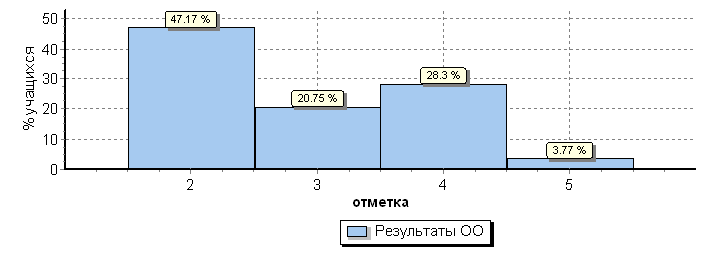 Распределение отметок по вариантам русский язык - 6 класс.Распределение отметок по вариантам русский язык - 6 класс.Распределение отметок по вариантам русский язык - 6 класс.Распределение отметок по вариантам русский язык - 6 класс.Распределение отметок по вариантам русский язык - 6 класс.Распределение отметок по вариантам русский язык - 6 класс.Распределение отметок по вариантам русский язык - 6 класс.Распределение отметок по вариантам русский язык - 6 класс.Распределение отметок по вариантам русский язык - 6 класс.Распределение отметок по вариантам русский язык - 6 класс.Распределение отметок по вариантам русский язык - 6 класс.Распределение отметок по вариантам русский язык - 6 класс.Распределение отметок по вариантам русский язык - 6 класс.Распределение отметок по вариантам русский язык - 6 класс.Распределение отметок по вариантам русский язык - 6 класс.Распределение отметок по вариантам русский язык - 6 класс.Распределение отметок по вариантам русский язык - 6 класс.Распределение отметок по вариантам русский язык - 6 класс.Распределение отметок по вариантам русский язык - 6 класс.Распределение отметок по вариантам русский язык - 6 класс.Распределение отметок по вариантам русский язык - 6 класс.Распределение отметок по вариантам русский язык - 6 класс.Распределение отметок по вариантам русский язык - 6 класс.Распределение отметок по вариантам русский язык - 6 класс.Распределение отметок по вариантам русский язык - 6 класс.Распределение отметок по вариантам русский язык - 6 класс.Распределение отметок по вариантам русский язык - 6 класс.Распределение отметок по вариантам русский язык - 6 класс.Распределение отметок по вариантам русский язык - 6 класс.Распределение отметок по вариантам русский язык - 6 класс.Распределение отметок по вариантам русский язык - 6 класс.Распределение отметок по вариантам русский язык - 6 класс.Распределение отметок по вариантам русский язык - 6 класс.Распределение отметок по вариантам русский язык - 6 класс.Распределение отметок по вариантам русский язык - 6 класс.Распределение отметок по вариантам русский язык - 6 класс.Распределение отметок по вариантам русский язык - 6 класс.ВариантВариантВариантВариантВариантВариантВариантВариантВариантВариантВариантВариантВариантВариант2345Кол-во уч.ВариантВариантВариантВариантВариантВариантВариант127625111111112762522222221349228КомплектКомплектКомплектКомплектКомплектКомплектКомплект251115253Распределение отметок результатов математики в 6-х классах по вариантамРаспределение отметок результатов математики в 6-х классах по вариантамРаспределение отметок результатов математики в 6-х классах по вариантамРаспределение отметок результатов математики в 6-х классах по вариантамРаспределение отметок результатов математики в 6-х классах по вариантамРаспределение отметок результатов математики в 6-х классах по вариантамРаспределение отметок результатов математики в 6-х классах по вариантамРаспределение отметок результатов математики в 6-х классах по вариантамРаспределение отметок результатов математики в 6-х классах по вариантамРаспределение отметок результатов математики в 6-х классах по вариантамРаспределение отметок результатов математики в 6-х классах по вариантамРаспределение отметок результатов математики в 6-х классах по вариантамРаспределение отметок результатов математики в 6-х классах по вариантамРаспределение отметок результатов математики в 6-х классах по вариантамРаспределение отметок результатов математики в 6-х классах по вариантамРаспределение отметок результатов математики в 6-х классах по вариантамРаспределение отметок результатов математики в 6-х классах по вариантамРаспределение отметок результатов математики в 6-х классах по вариантамРаспределение отметок результатов математики в 6-х классах по вариантамРаспределение отметок результатов математики в 6-х классах по вариантамРаспределение отметок результатов математики в 6-х классах по вариантамРаспределение отметок результатов математики в 6-х классах по вариантамРаспределение отметок результатов математики в 6-х классах по вариантамРаспределение отметок результатов математики в 6-х классах по вариантамРаспределение отметок результатов математики в 6-х классах по вариантамРаспределение отметок результатов математики в 6-х классах по вариантамРаспределение отметок результатов математики в 6-х классах по вариантамРаспределение отметок результатов математики в 6-х классах по вариантамРаспределение отметок результатов математики в 6-х классах по вариантамРаспределение отметок результатов математики в 6-х классах по вариантамРаспределение отметок результатов математики в 6-х классах по вариантамРаспределение отметок результатов математики в 6-х классах по вариантамРаспределение отметок результатов математики в 6-х классах по вариантамРаспределение отметок результатов математики в 6-х классах по вариантамРаспределение отметок результатов математики в 6-х классах по вариантамРаспределение отметок результатов математики в 6-х классах по вариантамРаспределение отметок результатов математики в 6-х классах по вариантамВариантВариантВариантВариантВариантВариантВариантВариантВариантВариантВариантВариантВариантВариант2345Кол-во уч.ВариантВариантВариантВариантВариантВариантВариант71010229111111171010229111111111111115910125КомплектКомплектКомплектКомплектКомплектКомплектКомплект121920354Распределение отметок по вариантам 5 кл. по русскому языкуРаспределение отметок по вариантам 5 кл. по русскому языкуРаспределение отметок по вариантам 5 кл. по русскому языкуРаспределение отметок по вариантам 5 кл. по русскому языкуРаспределение отметок по вариантам 5 кл. по русскому языкуРаспределение отметок по вариантам 5 кл. по русскому языкуРаспределение отметок по вариантам 5 кл. по русскому языкуВариантВариант2345Кол-во уч.Вариант1011104351101110435261114536Комплект162224971КлассФ.И.О. учителяПредмет /выпол-нялиработу«5»«4»«3»«2»С.б.% качестваУспева-емостьв %5аКурганова А.К.Математика/248961471965аКульниязова Э.К.Русский язык/212/110/144/65/13.4/3.757/71.476.2/95.25аМавлимбердиева З.У.Родной язык/226/138/46/32/23.6/463.6/77.290.9/90.95бКурганова А.К.Математика/23368434381Сагиндикова Л.Д.Русский язык/230/010/158/65/23.2/3.543/6578/91.3Койлакаева Д.З.Родной язык/162/37/97/403.6/4.556/751005вЯнбаева Г.Х.Математика/2056633.65585Кульниязова Э.К.Русский язык/222/38/108/74/23.3/3.645/5981/90.5Камалова К.С.Родной язык/184/35/67/82/13.65088.8/94.46 «А»Курганова А.К.Математика/2063833.645856 «А»Оразбаева К.Р.Русский язык/191/310/82/36/53.55768/73.76 «А»Камалова К.С.Родной язык/163/54/88/21/13.5/443.7/81.293.76 «Б»Янгишиева А.З.Математика/1621762.918.862.56 «Б»Кусегенова М.Н.Русский язык/151/36/55/43/23.1/3.343.7/5075/756 «Б»Камалова К.С.Родной язык/14126521646вМаликова К.И.Математика/166640475100Агаспарова А.Д.Русский язык/165/310/61/74.2/3.593.8/56.3100Камалова К.С.Родной язык/152/106/27/303.6/4.453.3/801007аКурганова А.К.Математика/2255753.445777аЯрикбаева К.Д.Русский язык/213/19/58/131/23.6/3.257.1/28.595.2/90.47аКойлакаева Д.З.Родной язык/163/26/64/83/13.5/3.756/5081/937бКурганова А.К.Математика/17255534171Суюнова З.Т.Русский язык/170/18/86/83/03.3/3.644/5083.3/100Койлакаева Д.З.Родной язык/131/69/51/22/03.6/4.376/8484/1007вЯнгишиева А.З.Математика/1342343.54669Ярлыкапова Н.Б.Русский язык/111/14/46/40/23.5/3.345/45100/81Мавлимбердиева З.У.Родной язык/104/53/33/204.1/4.380/801008аАракчиева Х.К.Математика/1706923.235.388.28аШинмурзаева Б.Ш.Русский язык/180/112/63/63/5467/3984/738аКамалова К.С.Родной язык/161/06/88/71/13.4/3.443.7/5093.78бАбдуразакова Ш.Х.Математика/13045433070Ярлыкапова Н.Б.Русский язык/141/26/64/43/23.1/3.853/6176.9/84.6Мавлимбердиева З.У.Родной язык/103/63/03/31/13.6/3.960/6090/908вАбдуразакова Ш.Х.Математика/17147533070Агаспарова А.Д.Русский язык/181/29/48/80/43.6/3.255.5/33.3100/77.8Койлакаева Д.З.Родной язык/163/89/42/32/23.8/4.375/7587/8710Абдуразакова Ш.Х.Математика/1303372.62347Сагиндикова Л.Д.Русский язык/80/04/22/52/13.2/3.150/2587/87.510бМаликова К.И.Математика/1717813.7479410бАгаспарова А.Д.Русский язык/161/311/74/63.675/62.5100Время проведенияназваниедипломПохвальная грамотасертификатсентябрь«Дино-олимпиада283314октябрь«Русский с Пушкиным»253210ноябрьОнлайн-олимпиада по математике.211323декабрьолимпиада по математике «Заврики»декабрьОнлайн-игра «Переливалки»23Игра «Пентамино»16Игра «Час кода»3Осенняя сессия«Олимпис»798 участников, из них 546 дипл.п/пФ.И. участникаклассФ.И.О. научн. рук.Тема работы1Карагулова Г10бЭспергенова С.М.«Предпринимательство в моем районе».2Багатова С7 бЭспергенова С.М«Моя школа»3Суюндикова А10бКадилова О.А.«Изучение проблемы страха школьников перед публичным выступлением»4Кокурова А8вБакиев А.А.«Искусство видеть мир»5Шабанова А7аЭспергенова С.М.«Шоьл тавысы» 6Суюнов Х8бСаитова А.Т.«Золотые страницы летописи села».7Казгереева К-Г10бСаитова Э.К.«Дети-герои Вов.»Предмет/количество сдающихПредмет/количество сдающихИтоги годаИтоги годаИтоги годаИтоги годаэкзаменэкзаменэкзаменэкзамен Итоговая оценка  Итоговая оценка  Итоговая оценка качествообученностьПредмет/количество сдающихПредмет/количество сдающих«5,4»«3»«2»кач«5,4»«3»«2»кач«5,4»«3»«2»качествообученностьАлгебра/60 13/1829051.77/2725156.713/1829051.7100Русский  язык/6015/2619068.323/19187014/271968.3100Биология/205/960701/9100504/97065100иИстория/74/31001/1528.62/5100100Обществознание/329/51843.84/1512159.48/71746.9100География/366/1218502/102433.33/151850100Физика/21/1100200/2-100100Информатика/93/3366.70/7277.83/3366.7100Английский язык/21/11001/01501/1100100Всего учащихся – 27 чел.Русский языкМатематика (базовая)Сдали ЕГЭ26 (96.3%)27 (100 %)Количество учеников, сдававших экзамены  в форме ЕГЭ: Количество учеников, сдававших экзамены  в форме ЕГЭ: Количество учеников, сдававших экзамены  в форме ЕГЭ: Количество учеников, сдававших экзамены  в форме ЕГЭ: предметСдавали экзаменПреодолели минимальный порог в %1 Русский язык 2726 (96.3 %)2 Математика (базовый уровень)2727 (100 %)Математика (профильный уровень)1010  (100%)3 Обществознание 1210 (83.3%)4 Биология 1111(100%)5Физика 22 (100%)6 История 33 (100%)7 Химия 119 (82%)8Английский язык22 (100%)9Английский язык (говорение)22 (100%)10Информатика и ИКТ22(100%)№ предмет Максимальный балл Минимальный балл Ср. балл 1 Русский язык 96 – Джумаева А -11б94 – Маликова М-11а94- Кусегенов М- 11б39 –Аманова .692 Математика (профильный уровень)82- Маликова М-11а33 – Карамурзаев Б58,83 Математика (базовый уровень)20-Кокшеева К, 20- Маликова М20-Кусегенов М10- Бальгишиев Н10 - Ораков А4,2 (15.6 б)4 Обществознание 99- Маликова М30- Боранова А56.85Биология 76 -Кокшеева К, 38- КельдимуратоваД576 Химия 76-Адильханов К28- Койлакаева Н527История 54- Боранова А47-Бальгишиев Н508Английский язык78- Маликова М49-Мамаева С63.59Физика 49-Аметов З42- Шинмурзаев Б45.510Информатика и ИКТ62- Кусегенов М- 11б57- Елманбетов В59.5№ Предмет Средний балл Средний балл Средний балл Минимальное количество баллов, установленное РособрнадзоромПреподаватель№ Предмет По школеКоли-чество сдававшихПрошли порогМинимальное количество баллов, установленное РособрнадзоромПреподаватель1История 503332Агаспаров Б.Е.2 Русский язык 69272624Суюнова З.Т.3 Физика 2236Мунгишиев Т.Д.4 Обществознание 56.8121042Агаспаров Б.Е.5 Математика (профильный уровень) 58.8101027Маликова К.И.6Математика (базовый уровень)4,227277Маликова К.И.7 Английский язык 63.52222Зармамбетова С.А.8Химия 5211936Култаева А.Н.9Биология 57121236Кадилова О.А.10Информатика и ИКТ59.52240Янбаева Г.Х.№ Ф.И.О. учителя ПредметУчебная нагрузкаВ каких классахработал Количество выпуск-ников, сдававшихэкзаменСредний балл по предм по итогам ЕГЭ 2018г.%Успева-емости1Суюнова З.Т.Русский язык2211аб276996.32Маликова К.И.Математика (Базовый)2411аб2715.6 (4.2)1003Агаспаров Б.Е.история1311аб3501004Агаспаров Б.Е.обществознан1311аб1256.883.35Янбаева Г.Х.Шандавов Е.Д.информатика2711аб21/159.557/621006Маликова К.И.Математика (профиль)2411аб1058.81007Мунгишиев Т.Д.физика1811аб245.51008Култаева А.Н.химия1811аб1152829Кадилова О.А.биология2211аб115710010Зарманбетова С.А.Английский язык2711а262.5100№ Ф.И.О. учителя ПредметУчебная нагрузкаВ каких классахработал Количество выпуск-ников, сдававших экзаменСредний балл по предм по итогам ЕГЭ 2018г.%Успева-емост1Ярлыкапова Н.Б.Русский язык189а2332.7(4.4)100Оразбаева К.Р.Русский язык189б2425.1(3.6)100Шинмурзаева Б.Ш.Русский язык99в1325.8(3.9)1002Янгишиева А.З.Математика 279а2317.3 (3.9)100Янбаева Г.Х.Математика279б2414.7(3.7)100Абдуразакова Ш.Х.Математика249в1313.7(3.5)92.33Эсергепова С.М.история189а520.2(3.2)1004обществознан189а74100обществознан189в93.488.99аб163.793.8Атюгеева  С.Ю.  история179б224(4)100обществознан9б173.51005Янбаева Г.Х.информатика279бв313(3.7)100Шандавов Е.Д.информатика99абв611.7(3.7)1006Мунгишиев Т.Д.физика189а210 (3)1007Култаева А.Н.химия189а/б/в95-5, 4-3,3-11008Кадилова О.А.биология229абв10/7/325.91009Зарманбетова С.А./ Оразбаева И.Л.Английский язык279а/9б1/145/6010010Валиева Э.К.география9а/9б/9в11/15/103.5(20)/3.3(18.2)/3.4(18)100119-е363.4(18.7)1005432С.бкач% успФ.И.О.9аматематика2341273.969100Янгишиева А.З.9б2411583.767100Янбаева Г.Х.9в1324613.54692.3Абдуразакова Ш.Х.607312113.763.398.39аРусский яз2312924.491.3100Ярлыкапова Н.Б.9б2451093.862.5100Оразбаева К.Р.9в134453.661.5100Шинмурзаева Б.Ш.602123164.073.3100Позитивные тенденцииПозитивные тенденцииПозитивные тенденцииПричины позитивных тенденцийПричины позитивных тенденцийПричины позитивных тенденцийПричины позитивных тенденцийПричины позитивных тенденцийПричины позитивных тенденцийПричины позитивных тенденцийПричины позитивных тенденцийПричины позитивных тенденций1.   Включение   в   работу   методического1.   Включение   в   работу   методического1.   Включение   в   работу   методическогоСменяемость  руководителей  методическихСменяемость  руководителей  методическихСменяемость  руководителей  методическихСменяемость  руководителей  методическихСменяемость  руководителей  методическихСменяемость  руководителей  методическихСменяемость  руководителей  методическихСменяемость  руководителей  методическихСменяемость  руководителей  методическихсовета новых педагогов.совета новых педагогов.объединений.объединений.2. Совершенствование системы2. Совершенствование системы2. Совершенствование системыПрименениеПрименениеновых  технологий  проведенияновых  технологий  проведенияновых  технологий  проведенияновых  технологий  проведенияновых  технологий  проведенияновых  технологий  проведенияновых  технологий  проведенияпрофессионального сотрудничества.профессионального сотрудничества.профессионального сотрудничества.педсоветов.педсоветов.3.  Становление  системы  взаиморазвития  и3.  Становление  системы  взаиморазвития  и3.  Становление  системы  взаиморазвития  иВключение новых членов в составВключение новых членов в составВключение новых членов в составВключение новых членов в составВключение новых членов в составВключение новых членов в составВключение новых членов в составВключение новых членов в составВключение новых членов в составобмена профессиональным опытом.обмена профессиональным опытом.обмена профессиональным опытом.методического совета.методического совета.методического совета.методического совета.методического совета.методического совета.методического совета.методического совета.методического совета.Негативные тенденцииПричины негативныхПричины негативныхПричины негативныхПричины негативныхПричины негативныхНеобходимые меры поНеобходимые меры поНеобходимые меры поНеобходимые меры поНеобходимые меры потенденцийтенденцийтенденцийтенденцийтенденцийкорректировке негативныхкорректировке негативныхкорректировке негативныхкорректировке негативныхкорректировке негативныхтенденцийтенденцийтенденцийНедостаточная активность иНехватка времени из-заНехватка времени из-заНехватка времени из-заНехватка времени из-заБолее четкое планирование иБолее четкое планирование иБолее четкое планирование иБолее четкое планирование иБолее четкое планирование иинициативность членовбольшой загруженности.большой загруженности.большой загруженности.большой загруженности.распределение нагрузкираспределение нагрузкираспределение нагрузкираспределение нагрузкираспределение нагрузкиметодического совета.ПрофессиональнаяПрофессиональнаяПрофессиональнаяПрофессиональнаямежду членамимежду членамимежду членамимежду членамимежду членамиусталость.усталость.методического совета.методического совета.методического совета.методического совета.Вовлечение в работуВовлечение в работуВовлечение в работуВовлечение в работуметодического  совета  новыхметодического  совета  новыхметодического  совета  новыхметодического  совета  новыхчленов.членов.членов.членов.ПрименениеПрименениеПрименениеПрименениеЛичностно-ориентированногоЛичностно-ориентированногоЛичностно-ориентированногоЛичностно-ориентированногоподхода к распределениюподхода к распределениюподхода к распределениюподхода к распределениюнагрузки в рамкахнагрузки в рамкахнагрузки в рамкахнагрузки в рамкахметодического совета.методического совета.методического совета.методического совета.Образование Высшее средне-специальноеСреднее педагогическоеАдминистрация4--Педагоги6770Вид наградыКоличество педагоговЗвание «Заслуженный учитель РФ»-Нагрудный знак «Почетный работник9общего образования РФ»Знак «Отличник народного просвещения»4Звание «Заслуженный учитель РД»1Кв.категорииВысшаяПерваяСЗДНе подлжеат аттестациипедагоги5840Агаспарова А. ДСлет  учителей русского языка и литературы в г. КаспийскОбучение сжатому изложениюСагиндикова Л.Дсеминаре в г. Кизляр Подготовка к итоговому сочинениюОразбаева К. Р.,  Кусегенова М. Н.,  Кульниязова Э. К.,  Сагиндикова Л. Д.,  Шинмурзаева Б. Шсеминар в с. Терекли-Мектеб, проведенный учителями г. МахачкалаПодготовка к ОГЭ и ЕГЭСагиндикова ЛейлаДелибиевнаИспользование инновационных технологий в образовательном процессе для повышения мотивации к предмету и качества образования».  Срок реализации проблемы –2 года.Агаспарова Алтын ДаутовнаКомплексный анализ текста- путь формирования коммуникативной компетенции учащихся.Кусегенова Мадина НурманбетовнаИспользование новых подходов в преподавании и обучении для развития функциональной грамотности  школьниковКульниязова Эльмира КаирбековнаДуховно-нравственное развитие на уроках русского языка и литературыОразбаева Карина Рашидовна«Использование ИКТ на уроках личностно-ориентированного обучения как средство формирования ключевых компетенций учащихся»Шинмурзаева Барият ШапавовнаТесты как способ контроля знаний учащихся на уроках русского языка и литературыЯрлыкапова Нафисат БекмуханбетовнаПрименение современных образовательных технологий и формирование языковой компетентности учащихсяСуюнова Залина Тангатаровна«Использование ИКТ на уроках личностно-ориентированного обучения как средство формирования ключевых компетенций учащихся»      ФИО учителя классНазвание элективного курсаКульниязова Эльмира Каирбековна5«Тайны текста»Сагиндикова ЛейлаДелибиевна5"Секреты русской орфографии»Сагиндикова ЛейлаДелибиевна5«За страницами учебника»Кусегенова Мадина Нурманбетовна6"Секреты орфографии»Оразбаева Карина Рашидовна9«Я  сдам  ОГЭ»Ярлыкапова Нафисат Бекмуханбетовна9«Я  сдам  ОГЭ»конкурсыФ.И. участникаФ.И.О. учителяВсероссийского конкурса сочиненийМусаурова Н призер. Респ. этапаКокурова А.(7-9 классы) призер районного этапа Карагулова Г(10-11 классы). Призер российского этапаКульниязова Э. К.,  Агаспарова Алтын ДаутовнаРайонный конкурс чтецов, посвященный 85-летию Фазу АлиевойКурганова К. -1 местоЯрлыкапова Нафисат БекмуханбетовнаРайонный  Конкурс чтецов, посвященный 140-летию Г. Цадасы Шадиев Т-1местоАгаспарова Алтын ДаутовнаРайонный конкурс чтецов, посвященный 100-летию Октября «Дети Октября» Уразакаев Р.-2 местоАгаспарова Алтын ДаутовнаРайонный  конкурс сочинений «Великий Октябрь: переворот или революция?» (Боранова А.-2 место).Боранова А.-2 место).Суюнова Залина ТангатаровнаВсероссийская школьная олимпиада по литературе Респ. этапАтаев В., Мурзаев З., (призер)  Абдулкадырова А., Курганова К (участники)Агаспарова Алтын Даутовна,Сагиндикова ЛейлаДелибиевна, Ярлыкапова Нафисат БекмуханбетовнаВсероссийская  школьная  олимпиада по русскому языку Респ. этапКойлакаева А., Джумагишиева З.Агаспарова Алтын ДаутовнаКонкурс      чтецов «Живая классика»Уразакаев Р.-2 местоБашантавов -2 местоАгаспарова Алтын ДаутовнаРайонный конкурс  чтецов,  посвященный Дню ПобедыСадуева М-7 бСуюнова Залина ТангатаровнаРайонный конкурс  сочинений,  посвященный Дню ПобедыАрикбаева- 8б-2местоЯрлыкапова Нафисат БекмуханбетовнаРеспубликанский конкурс сочинений,посвященный Году экологии «Мой край родной» Боранбаева Д(3 место)Баетова Асият КазманбетовнаРайонный этап конкурса сочинений «И гордо реет флаг державы» Джумаева А. 2 местоБаетова Асият КазманбетовнаШкольный конкурс сочинений, посвященный Дню Победы Суюндикова А.11 а -1 местоСуюнова Залина ТангатаровнаШкольный конкурс чтецов, посвященный Дню ПобедыУразакаев РАгаспарова Алтын ДаутовнаШкольный конкурс чтецов, посвященный 95-летию Р. ГамзатоваАхмаджанов М. Агаспарова Алтын Даутовна№МероприятиеСрок проведенияОтветственные1 Выставка в школьной библиотеке «Ата-бабалар тилим- меним оьрметим».12-21 февраляАгаспарова Г.А.2Тематические классные часы, посвященные  Международному дню родного языка17-21 февраляКлассные руководители.3Конкурс чтецов  среди учащихся 2-4 классов «Меним суьйикли ятлавым»19 февраляЭсергепова З.О.Хозбулатова Г.С.5КВН среди учащихся 6-х классов19-февраляКамалова К.С.6Конкурс чтецов среди учащихся 7-9 классов «Биринши юрек сезимлер»20 февраляМавлимбердиева З.УАгаспарова Г.А.7Конкурс рисунков «Меним тувган элим» среди 2-4 классов17-21 февраляКлассные руководители.8Чтение и обсуждение рассказа Б.Кулунчаковой«Дети за домом» (из сборника «Кувыршак»13 февраляАгаспарова Г.А.9Презентация художественной литературы в тематике: «Книги поколений» (9-11 кл)17 февраляАгаспарова Г.А.Мавлимбердиева З.У.10Устный журнал « Табиатты саклайык»  5 кл20 февраляМавлимбердиева З.У.11Классный час по творчеству Г.Ю.Аджигельдиева.21 февраляКойлакаева Д.З.12 Подведение итогов№Ф.И.О.Наименование курсовДата прохождения№ удостоверения1Баймурзаева Элиза СейдахметовнаЯнварь 2018гКельдимуратова Элина Юсуповна«Совершенствование проф. Компетенций учителей ИЯ в целях эффективной подготовки обучающихся к ГИА»С 30.01.2018 по 10.02. 18гДИРО 04  0267612Аджиева Камиля Бидайхановна«Совершенствование деятельности учителя начальных классов в соответствии с требованиями ФГОС»26.02.2018-17.03.2018«Образовательный центр Знание» 0504000033513Янбаева Гульминат Хасанбиевна«Реализация ФГОС общего образования при обучении математике»05.02.2018г – 24.02.2018№ 04 026125ДИРО4Ярикбаева Курасхан Джумагельдиевна«Реализация ФГОС общего образования при обучении русскому языку и литературе»Апрель 2018 гДИРО5Кокшеева Альмира СейдалиевнаАпрель 21018гДИРО6Аракчиева Салимхан ЗейнадиновнаРеализация ФГОС на уроках ИЯ в ОО и ОСПО2.04.2018г по 22.04.18гМЦПК 0524069928527Аджибаева Залина АрслановнаМай 2018гМЦПК8Аметова Эльммира Абдулкадыровна«Специальная (коррекционная) педагогика. Организация обучения лиц по адаптир….» С 06. 02. 2018 по 19. 04.2018Диплом о профессиональной переподготовке г. Пятигорск 0524074360989Юзманбетова Увылбике Тоьлегеновна«Специальная (коррекционная) педагогика. Организация обучения лиц по адаптир….» С 06. 02. 2018 по 19. 04.2018Диплом о профессиональной переподготовке г. Пятигорск 05240743609810Махмудова Юлия Ивановна«Педагогическое образование: Начальное образование»С 25.09.2017по 24.12.2017Переподготовка  МЦПК  05240647962411Оразбаева Изабелла Леоновна«Английский язык: лингвистика и межкультурные коммуникации»С 28.06.17г по 10.01. 18гДиплом о профессиональной переподготовке 770300018925 г. Москва ООО Уч. центр12Ахмедова Диана РашидовнаС 4.06. по 16.06.18гДИРОПоказателиДанные на 15.06.2018 г.Компьютерное оснащениеКомпьютерное оснащениеКоличество компьютерных классов2Количество компьютеров в этих классах18Количество предметных кабинетов, в которых установлены компьютеры22Количество кабинетов начальных классов, в которых установлены компьютеры8Количество компьютеров у администрации ОО4Всего компьютеров в ОО50Всего ноутбуков/нетбуков в ОО20/25Оснащение периферийным оборудованиемОснащение периферийным оборудованиемКоличество мультимедиапроекторов21Количество интерактивных досок8Количество плазменных панелейКоличество принтеров10Количество МФУКоличество документ-камерДоступ и использование  сети ИнтернетДоступ и использование  сети ИнтернетЛокальная сетьимеетсяКоличество компьютеров, имеющих доступ к сети Интернет10Скорость передачи данных в сети Интернет6Мбит/секWEB-сайт ООhttp://tsvet.dagestanschool.ru/  Электронная почтаСоциальные сетиЛичные сайты педагогических работников11Информатизация УВПИнформатизация УВППрограммы электронного расписания уроковимеютсяЭлектронные журналыимеютсяЭлектронные дневникиимеютсяКоличество компьютеров (всего)Ноутбуков Нетбуков 502025Количество ПК, используемых в учебном процессеНоутбуков Нетбуков304012Количество ПК, находящихся в свободном доступеКоличество компьютерных классов/ количество компьютеров2/18Число классов, оборудованных мультимедиа проекторами22Количество видеотехнических устройств-Количество аудиотехнических устройств1 Наличие учебно-практического и учебно-лабораторного оборудования (краткая характеристика оснащенности  по предметам: физика, химия, биология, технология, физическая культура)  Физика, химия (интерактивная доска) Технология (оборудование по обработке дерева) физическая культура -  спортзал и спортивная площадка (присутствует спортивный инвентарь), биология (интерактивная доска + ноутбуки + диски + принтер, наглядная пособия).Регистрация учащихся в единой образовательной сети Дневник.руКорректировка и работа в реестре государственных услугБаза данных участников всероссийской олимпиады школьниковБазы данных выпускниковРеестр программного обеспеченияВнесение сведений в ФИС ФРДОЭлектронная база данных педагогических работникВнесение данных в единую государственную информационную систему социального обеспеченияАвтоматизация учебного процесса, создание и обновление расписания занятий с использованием специализированных программ1. Образовательная деятельность 1.1 Общая численность учащихся 7291.2 Численность учащихся по образовательной программе начального общего образования 3591.3 Численность учащихся по образовательной программе основного общего образования 3111.4 Численность учащихся по образовательной программе среднего общего образования 591.5 Численность/удельный вес численности учащихся, успевающих на "4" и "5" по результатам промежуточной аттестации, в общей численности учащихся 244 учащихся, 33.5 %1.6 Средний балл государственной итоговой аттестации выпускников 9 класса по русскому языку 4.01.7 Средний балл государственной итоговой аттестации выпускников 9 класса по математике 3,71.8 Средний балл единого государственного экзамена выпускников 11 класса по русскому языку 691.9 Средний балл единого государственного экзамена выпускников 11 класса по математике 4.21.10 Численность/удельный вес численности выпускников 9 класса, получивших неудовлетворительные результаты на государственной итоговой аттестации по русскому языку, в общей численности выпускников 9 класса 01.11 Численность/удельный вес численности выпускников 9 класса, получивших неудовлетворительные результаты на государственной итоговой аттестации по математике, в общей численности выпускников 9 класса 1ученик, 98.3%1.12 Численность/удельный вес численности выпускников 11 класса, получивших результаты ниже установленного минимального количества баллов единого государственного экзамена по русскому языку, в общей численности выпускников 11 класса 01.13 Численность/удельный вес численности выпускников 11 класса, получивших результаты ниже установленного минимального количества баллов единого государственного экзамена по математике, в общей численности выпускников 11 класса 01.14 Численность/удельный вес численности выпускников 9 класса, не получивших аттестаты об основном общем образовании, в общей численности выпускников 9 класса 01.15 Численность/удельный вес численности выпускников 11 класса, не получивших аттестаты о среднем общем образовании, в общей численности выпускников 11 класса 11.16 Численность/удельный вес численности выпускников 9 класса, получивших аттестаты об основном общем образовании с отличием, в общей численности выпускников 9 класса 7 учащихся, 5%1.17 Численность/удельный вес численности выпускников 11 класса, получивших аттестаты о среднем общем образовании с отличием, в общей численности выпускников 11 класса 5 выпускник, 11.7%1.18 Численность/удельный вес численности учащихся, принявших участие в различных олимпиадах, смотрах, конкурсах, в общей численности учащихся ?1.19 Численность/удельный вес численности учащихся-победителей и призеров олимпиад, смотров, конкурсов, в общей численности учащихся, в том числе: ?1.19.1 Регионального уровня 1 учащийся, 0,13 %1.19.2 Федерального уровня 01.19.3 Международного уровня 01.20 Численность/удельный вес численности учащихся, получающих образование с углубленным изучением отдельных учебных предметов, в общей численности учащихся 16 учащихся, 2.2%1.21 Численность/удельный вес численности учащихся, получающих образование в рамках профильного обучения, в общей численности учащихся 27 учащихся, 3.7 %1.22 Численность/удельный вес численности обучающихся с применением дистанционных образовательных технологий, электронного обучения, в общей численности учащихся 01.23 Численность/удельный вес численности учащихся в рамках сетевой формы реализации образовательных программ, в общей численности учащихся 01.24 Общая численность педагогических работников, в том числе:  71 человек1.25 Численность/удельный вес численности педагогических работников, имеющих высшее образование, в общей численности педагогических работников 64 человек, 90 %1.26 Численность/удельный вес численности педагогических работников, имеющих высшее образование педагогической направленности (профиля), в общей численности педагогических работников 1.27 Численность/удельный вес численности педагогических работников, имеющих среднее профессиональное образование, в общей численности педагогических работников  7 человек, 10 %1.28 Численность/удельный вес численности педагогических работников, имеющих среднее профессиональное образование педагогической направленности (профиля), в общей численности педагогических работников 1.29 Численность/удельный вес численности педагогических работников, которым по результатам аттестации присвоена квалификационная категория в общей численности педагогических работников, в том числе: 17 человек, 24%1.29.1 Высшая  9 человек, 12.7 %1.29.2 Первая 8 человек, 11.2 %1.30 Численность/удельный вес численности педагогических работников в общей численности педагогических работников, педагогический стаж работы которых составляет: 59 человек1.30.1 До 5 лет  41.30.2 Свыше 30 лет  401.31 Численность/удельный вес численности педагогических работников в общей численности педагогических работников в возрасте до 30 лет  31.32 Численность/удельный вес численности педагогических работников в общей численности педагогических работников в возрасте от 55 лет  171.33 Численность/удельный вес численности педагогических и административно-хозяйственных работников, прошедших за последние 5 лет повышение квалификации/профессиональную переподготовку по профилю педагогической деятельности или иной осуществляемой в образовательной организации деятельности, в общей численности педагогических и административно-хозяйственных работников 65 ч. 91%1.34 Численность/удельный вес численности педагогических и административно-хозяйственных работников, прошедших повышение квалификации по применению в образовательном процессе федеральных государственных образовательных стандартов в общей численности педагогических и административно-хозяйственных работников 2. Инфраструктура Удов.2.1 Количество компьютеров в расчете на одного учащегося 2.2 Количество экземпляров учебной и учебно-методической литературы из общего количества единиц хранения библиотечного фонда, состоящих на учете, в расчете на одного учащегося 2.3 Наличие в образовательной организации системы электронного документооборота Да 2.4 Наличие читального зала библиотеки, в том числе: Да 2.4.1 С обеспечением возможности работы на стационарных компьютерах или использования переносных компьютеров Да 2.4.2 С медиатекой Да 2.4.3 Оснащенного средствами сканирования и распознавания текстов Да 2.4.4 С выходом в Интернет с компьютеров, расположенных в помещении библиотеки Да 2.4.5 С контролируемой распечаткой бумажных материалов Да 2.5 Численность/удельный вес численности учащихся, которым обеспечена возможность пользоваться широкополосным Интернетом (не менее 2 Мб/с), в общей численности учащихся 30%2.6 Общая площадь помещений, в которых осуществляется образовательная деятельность, в расчете на одного учащегося        м2